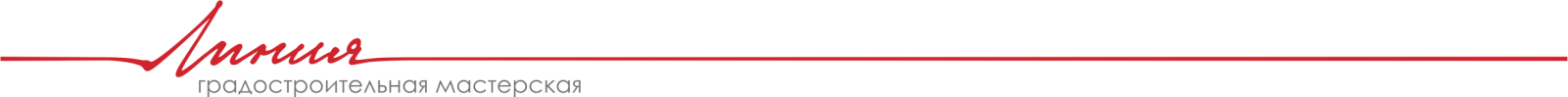 ЗаказчикАдминистрация Усть-Балейского сельского поселения Иркутского района Муниципальный контракт № 21-18 от 21.06.2021 г.ПРОЕКТ ВНЕСЕНИЯ ИЗМЕНЕНИЙ В ПРАВИЛА ЗЕМЛЕПОЛЬЗОВАНИЯ И ЗАСТРОЙКИ
УСТЬ-БАЛЕЙСКОГО МУНИЦИПАЛЬНОГО ОБРАЗОВАНИЯИРКУТСКОГО РАЙОНА ИРКУТСКОЙ ОБЛАСТИТекстовые материалы21-18-измПЗЗ2021ПРОЕКТ ВНЕСЕНИЯ ИЗМЕНЕНИЙ В ПРАВИЛА ЗЕМЛЕПОЛЬЗОВАНИЯ И ЗАСТРОЙКИ
УСТЬ-БАЛЕЙСКОГО МУНИЦИПАЛЬНОГО ОБРАЗОВАНИЯИРКУТСКОГО РАЙОНА ИРКУТСКОЙ ОБЛАСТИТекстовые материалы21-18-измПЗЗДиректор	Хотулева В.А.Главный архитектор проекта	Мельникова А.С.2021Содержание:ЧАСТЬ 1. ПОРЯДОК ПРИМЕНЕНИЯ «ПРАВИЛ ЗЕМЛЕПОЛЬЗОВАНИЯ И ЗАСТРОЙКИ» И ВНЕСЕНИЯ В НИХ ИЗМЕНЕНИЙ	5Глава 1. Общие положения	5Глава 2. Положение о регулировании землепользования и застройки органами местного самоуправления	16Глава 3.  Положение об изменении видов разрешенного использования земельных участков и объектов капитального строительства физическими и юридическими лицами	19Глава 4. Положение о подготовке документации по планировке территории органами местного самоуправления	23Глава 5. Положение о проведении общественных обсуждений или публичных слушаний по вопросам землепользования и застройки	29Глава 6. Положение о внесении изменений в правила землепользования и застройки	30Глава 7. Положение о регулировании иных вопросов землепользования и застройки	36ЧАСТЬ 2. КАРТА ГРАДОСТРОИТЕЛЬНОГО ЗОНИРОВАНИЯ	45ЧАСТЬ 3. ГРАДОСТРОИТЕЛЬНЫЕ РЕГЛАМЕНТЫ	45Глава 8. Общие положения о градостроительных регламентах	45Глава 9. Градостроительные ограничения (зоны с особыми условиями использования территорий)	47Глава 10. Виды разрешенного использования, предельные параметры земельных участков и объектов капитального строительства, устанавливаемые в отношении территориальных зон.	56Состав проекта:ВВЕДЕНИЕВнесение изменений в Правила землепользования и застройки Усть-Балейского сельского поселения Иркутского района Иркутской области, утвержденные решением Думы Усть-Балейского муниципального образования № 5-19-2 от 27.12.2017 г. вызваны необходимостью: создание условий для увеличения показателей по вводу жилья на территории Усть-Балейского муниципального образования.Правила землепользования и застройки Усть-Балейского сельского поселения Иркутского района Иркутской области являются нормативным правовым актом Усть-Балейского сельского поселения, принятым в соответствии с Градостроительным кодексом РФ, Земельным кодексом РФ, Федеральным законом «Об общих принципах организации местного самоуправления в Российской Федерации», иными законами и нормативными правовыми актами Российской Федерации, законами и иными нормативными правовыми актами Иркутской области, Уставом Усть-Балейского сельского поселения, генеральным планом Усть-Балейского сельского поселения, а также с учетом положений иных актов и документов, определяющих основные направления социально-экономического и градостроительного развития Усть-Балейского сельского поселения, охраны его культурного наследия, окружающей среды и рационального использования природных ресурсов..ЧАСТЬ 1. ПОРЯДОК ПРИМЕНЕНИЯ «ПРАВИЛ ЗЕМЛЕПОЛЬЗОВАНИЯ И ЗАСТРОЙКИ» И ВНЕСЕНИЯ В НИХ ИЗМЕНЕНИЙГлава 1. Общие положенияСтатья 1. Основные определения и термины, используемые в правилах1. Для целей Правил используются следующие определения и термины:береговая полоса – полоса земли вдоль береговой линии (границы водного объекта) водного объекта общего пользования (береговая полоса) предназначается для общего пользования;благоустройство территорий – деятельность по реализации комплекса мероприятий, установленного правилами благоустройства территории муниципального образования, направленная на обеспечение и повышение комфортности условий проживания граждан, по поддержанию и улучшению санитарного и эстетического состояния территории муниципального образования, по содержанию территорий населенных пунктов и расположенных на таких территориях объектов, в том числе территорий общего пользования, земельных участков, зданий, строений, сооружений, прилегающих территорий;виды разрешенного использования земельных участков – поименованные в градостроительном регламенте основные виды разрешенного использования, условно разрешенные виды использования, вспомогательные виды разрешенного использования земельных участков;вспомогательные виды разрешенного использования – виды использования, допустимые только в качестве дополнительных по отношению к основным и условно разрешенным видам использования, и осуществляемые совместно с ними;водоохранные зоны – территории, которые примыкают к береговой линии морей, рек, ручьев, каналов, озер, водохранилищ и на которых устанавливается специальный режим осуществления хозяйственной и иной деятельности в целях предотвращения загрязнения, засорения, заиления указанных водных объектов и истощения их вод, а также сохранения среды обитания водных биологических ресурсов и других объектов животного и растительного мира.временный объект – объект, эксплуатация которого носит временный характер, который не является объектом капитального строительства и права на который не подлежат государственной регистрации, устанавливаемый на определенной территории с учетом возможности быстрого изменения характера использования данной территории без несоразмерного ущерба назначению объекта при его перемещении.градостроительное зонирование – зонирование территории поселения в целях определения территориальных зон и установления градостроительных регламентов.градостроительная деятельность - деятельность по развитию территорий, в том числе городов и иных поселений, осуществляемая в виде территориального планирования, градостроительного зонирования, планировки территории, архитектурно-строительного проектирования, строительства, капитального ремонта, реконструкции, сноса объектов капитального строительства, эксплуатации зданий, сооружений, благоустройства территорий;градостроительная документация поселения – генеральный план, настоящие Правила и документация по планировке территории;градостроительный регламент – – устанавливаемые в пределах границ соответствующей территориальной зоны виды разрешенного использования земельных участков, равно как всего, что находится над и под поверхностью земельных участков и используется в процессе их застройки и последующей эксплуатации объектов капитального строительства, предельные (минимальные и (или) максимальные) размеры земельных участков и предельные параметры разрешенного строительства, реконструкции объектов капитального строительства, ограничения использования земельных участков и объектов капитального строительства, а также применительно к территориям, в границах которых предусматривается осуществление деятельности по комплексному и устойчивому развитию территории, расчетные показатели минимально допустимого уровня обеспеченности соответствующей территории объектами коммунальной, транспортной, социальной инфраструктур и расчетные показатели максимально допустимого уровня территориальной доступности указанных объектов для населения;градостроительный план земельного участка – документ, который выдается в целях обеспечения субъектов градостроительной деятельности информацией, необходимой для архитектурно-строительного проектирования, строительства, реконструкции объектов капитального строительства в границах земельного участкадокументация по планировке территории – проекты планировки территории; проекты межевания территории;жилое помещение – часть жилого дома, квартиры, предназначенное для постоянного или временного проживания людей и соответствующее нормам жилищного законодательства;жилой дом – индивидуально-определенное здание, которое состоит из комнат, а также помещений вспомогательного использования, предназначенных для удовлетворения гражданами бытовых и иных нужд, связанных с их проживанием в таком здании;жилые зоны – территории специализированного использования в установленных границах, примыкающие к магистральной улице районного значения или формируемые участками жилой застройкииндивидуальный жилой дом – отдельно стоящее здание с количеством надземных этажей не более чем три, высотой не более двадцати метров, которое состоит из комнат и помещений вспомогательного использования, предназначенных для удовлетворения гражданами бытовых и иных нужд, связанных с их проживанием в таком здании, и не предназначено для раздела на самостоятельные объекты недвижимости;инженерная, транспортная и социальная инфраструктуры – комплекс сооружений и коммуникаций транспорта, связи, инженерной инфраструктуры, а также объектов социального и культурно-бытового обслуживания населения, обеспечивающий устойчивое развитие и функционирование территории;застройщик – физическое или юридическое лицо, обеспечивающее на принадлежащем ему земельном участке или на земельном участке иного правообладателя (которому при осуществлении бюджетных инвестиций в объекты капитального строительства государственной (муниципальной) собственности органы государственной власти (государственные органы), Государственная корпорация по атомной энергии "Росатом", Государственная корпорация по космической деятельности "Роскосмос", органы управления государственными внебюджетными фондами или органы местного самоуправления передали в случаях, установленных бюджетным законодательством Российской Федерации, на основании соглашений свои полномочия государственного (муниципального) заказчика или которому в соответствии со статьей 13.3 Федерального закона от 29 июля 2017 года N 218-ФЗ "О публично-правовой компании по защите прав граждан - участников долевого строительства при несостоятельности (банкротстве) застройщиков и о внесении изменений в отдельные законодательные акты Российской Федерации" передали на основании соглашений свои функции застройщика) строительство, реконструкцию, капитальный ремонт, снос объектов капитального строительства, а также выполнение инженерных изысканий, подготовку проектной документации для их строительства, реконструкции, капитального ремонта.земельный участок – часть поверхности земли (в т.ч. почвенный слой), границы которой описаны и удостоверены в установленном порядке;зона санитарной охраны (источников питьевого и хозяйственно-бытового водоснабжения) – территория и акватория, на которых устанавливается особый санитарно - эпидемиологический режим для предотвращения ухудшения качества воды источников централизованного питьевого и хозяйственно - бытового водоснабжения и охраны водопроводных сооружений.зоны охраны объекта культурного наследия – зоны, устанавливаемые в целях обеспечения сохранности объекта культурного наследия в его исторической среде на сопряженной с ним территории: охранная зона, зона регулирования застройки и хозяйственной деятельности, зона охраняемого природного ландшафта.зоны с особыми условиями использования территорий – 	охранные, санитарно-защитные зоны, зоны охраны объектов культурного наследия (памятников истории и культуры) народов Российской Федерации (далее - объекты культурного наследия), защитные зоны объектов культурного наследия, водоохранные зоны, зоны затопления, подтопления, зоны санитарной охраны источников питьевого и хозяйственно-бытового водоснабжения, зоны охраняемых объектов, приаэродромная территория, иные зоны, устанавливаемые в соответствии с законодательством Российской Федерации;капитальный ремонт объектов капитального строительства (за исключением линейных объектов) - замена и (или) восстановление строительных конструкций объектов капитального строительства или элементов таких конструкций, за исключением несущих строительных конструкций, замена и (или) восстановление систем инженерно-технического обеспечения и сетей инженерно-технического обеспечения объектов капитального строительства или их элементов, а также замена отдельных элементов несущих строительных конструкций на аналогичные или иные улучшающие показатели таких конструкций элементы и (или) восстановление указанных элементов; красные линии – линии, которые обозначают границы территорий общего пользования и подлежат установлению, изменению или отмене в документации по планировке территории;культовые объекты – объекты для проведения религиозных обрядов;линейные объекты – линии электропередачи, линии связи (в том числе линейно-кабельные сооружения), трубопроводы, автомобильные дороги, железнодорожные линии и другие подобные сооружения;линии отступа от красных линий – линии, которые обозначают границы места, допустимого для размещения объекта капитального строительства (далее – линии регулирования застройки);малые архитектурные формы – элементы монументально-декоративного оформления, устройства для оформления мобильного и вертикального озеленения, водные устройства, коммунально-бытовое и техническое оборудование на территории поселения, а также игровое, спортивное, осветительное оборудование, средства наружной рекламы и информации;многоквартирный жилой дом – жилой дом, жилые ячейки (квартиры) которого имеют выход на общие лестничные клетки и на общий для всего дома земельный участок; муниципальные территории – земли и природные ресурсы, включая территории общего пользования, находящиеся в управлении и распоряжении органов местного самоуправления (исключая земельные участки, находящиеся в собственности или пожизненном наследуемом владении), незастроенные территории природоохранного, заповедного, оздоровительного, рекреационного, историко-культурного назначения, находящиеся в ведении сельского поселения в пределах городской черты, а также земли, переданные в ведение сельского поселения, за ее пределами;объект капитального строительства – здание, строение, сооружение, объекты, строительство которых не завершено (далее - объекты незавершенного строительства), за исключением некапитальных строений, сооружений и неотделимых улучшений земельного участка (замощение, покрытие и другие);объекты бытового и коммунального обслуживания – жилищно-эксплуатационные и аварийные службы, мастерские мелкого бытового ремонта, парикмахерские, пошивочные и фотоателье, пункты приема прачечных и химчисток, общественные туалеты и т.п.объекты дополнительного образования и досугово-развлекательного назначения – музыкальные, художественные, театральные, хореографические школы и студии, дома творчества, музыкальные клубы, дискотеки и иные подобные объектыобъекты здравоохранения – больничные учреждения общего типа: медико-санитарные части, госпитали; диспансеры: врачебно-физкультурный, маммологический, наркологический, офтальмологический, кожно-венерологический, онкологический, противотуберкулезный, психоневрологический и др.; специализированные больницы, в т.ч. инфекционные; учреждения скорой медицинской помощи и учреждения переливания крови; научно-исследовательские, лабораторные корпуса; учреждения охраны материнства и детства: родильный дом, дом ребенка; центры медицинской профилактики, реабилитационные центры, информационно-аналитические центры; бюро патологоанатомические, судебно-медицинской экспертизы и иные подобные объекты;объекты здравоохранения первой необходимости – аптеки, оптики, травматологические пункты, амбулаторно-поликлинические учреждения, кабинеты врачей общей практики и иные подобные объекты, обслуживающие зону;органы местного самоуправления поселения – Дума Усть-Балейского сельского поселения, глава администрации Усть-Балейского сельского поселения, администрация Усть-Балейского сельского поселения;объекты инженерной инфраструктуры – объекты, сооружения и коммуникации, в том числе водоснабжения, канализации, санитарной очистки, тепло-, газо- и электроснабжения, связи, радиовещания и телевидения.объекты, связанные с содержанием и обслуживанием транспортных средств – автостоянки легковых и грузовых автомобилей, такси и проката, автобусные и троллейбусные парки, базы централизованного технического обслуживания и сезонного хранения автомобилей, пункты проката автомобилей.объекты транспортной инфраструктуры – объекты, сооружения и коммуникации автомобильного, железнодорожного, речного и воздушного транспорта.объекты учреждений и организаций органов государственной власти и местного самоуправления – объекты учреждений и организаций законодательной, исполнительной и судебной власти всех уровней, органов местного самоуправления.объекты физкультурно-оздоровительного назначения – фитнес-клубы, тренажерные залы, мини-бассейны, сауны, спортивные площадки, ледовые катки, спортивные школы и иные подобные объекты.объекты культурного наследия (памятники истории и культуры) народов Российской Федерации – объекты недвижимого имущества со связанными с ними произведениями живописи, скульптуры, декоративно-прикладного искусства, объектами науки и техники и иными предметами материальной культуры, возникшие в результате исторических событий, представляющие собой ценность с точки зрения истории, археологии, архитектуры, градостроительства, искусства, науки и техники, эстетики, этнологии или антропологии, социальной культуры и являющиеся свидетельством эпох и цивилизаций, подлинными источниками информации о зарождении и развитии культуры;основные виды разрешенного использования (применительно к земельным участкам и объектам капитального строительства в границах территориальной зоны) – виды использования, указанные в градостроительном регламенте в качестве разрешенных к применению в границах территориальной зоны без согласований и дополнительных условий;отклонения от правил – санкционированное в порядке, установленном настоящими Правилами, для конкретного земельного участка отступление от предельных параметров разрешенного строительства – высоты построек, процента застройки участка, отступов построек от границ участка и т.д., обусловленное невозможностью использовать участок в соответствии с настоящими Правилами по причине его малого размера, неудобной конфигурации, неблагоприятных инженерно-геологических и иных характеристик;отступ здания, сооружения (от границы участка) – расстояние между границей участка и стеной здания;перевод жилого помещения в нежилое помещение и нежилого помещения в жилое помещение – изменения наименования помещений, перепланировка (переустройство) или реконструкция жилых (нежилых) помещений с целью изменения назначения жилого помещения на нежилое или нежилого помещения на жилое на основании разрешения на перевод жилого помещения в нежилое помещение (или нежилого помещения в жилое помещение), которое выдает глава Усть-Балейского сельского поселения;планировка территории – осуществление деятельности по развитию территорий посредством разработки проектов планировки территории, проектов межевания территории;правила землепользования и застройки – документ градостроительного зонирования, который утверждается нормативным правовым актом представительного органа местного самоуправления Усть-Балейского муниципального образования и в котором устанавливаются территориальные зоны, градостроительные регламенты, порядок применения такого документа и порядок внесения в него изменений.предельные размеры земельных участков и предельные параметры разрешенного строительства, реконструкции объектов капитального строительства – предельные физические характеристики земельных участков и объектов капитального строительства (зданий и сооружений), которые могут быть размещены на территории земельных участков в соответствии с градостроительным регламентом;прибрежная защитная полоса – часть территории водоохраной зоны водного объекта, которая непосредственно примыкает к акватории водного объекта (береговой линии) и в пределах которой запрещается осуществление хозяйственной и иной деятельности, за исключением случаев, предусмотренных водным законодательством;прилегающая территория – часть территории общего пользования, прилегающая к земельному участку, находящемуся в собственности, землепользовании, землевладении или в аренде граждан и юридических лиц;приквартирный участок – земельный участок, примыкающий к квартире (дому), с непосредственным выходом на него.приусадебный участок – индивидуальный земельный участок, примыкающий к дому с непосредственным выходом на него;проезжая часть – основной элемент дороги, предназначенный для непосредственного движения транспортных средств;разрешение на ввод объекта в эксплуатацию – документ, который удостоверяет выполнение строительства, реконструкции объекта капитального строительства в полном объеме в соответствии с разрешением на строительство, проектной документацией, а также соответствие построенного, реконструированного объекта капитального строительства требованиям к строительству, реконструкции объекта капитального строительства, установленным на дату выдачи представленного для получения разрешения на строительство градостроительного плана земельного участка, разрешенному использованию земельного участка или в случае строительства, реконструкции линейного объекта проекту планировки территории и проекту межевания территории (за исключением случаев, при которых для строительства, реконструкции линейного объекта не требуется подготовка документации по планировке территории), проекту планировки территории в случае выдачи разрешения на ввод в эксплуатацию линейного объекта, для размещения которого не требуется образование земельного участка, а также ограничениям, установленным в соответствии с земельным и иным законодательством Российской Федерации. разрешение на отклонение от предельных параметров разрешенного строительства, реконструкции объектов капитального строительства – документ, дающий застройщику право осуществлять строительство, реконструкцию объектов капитального строительства, а также их капитальный ремонт, с отклонением от предельных параметров разрешенного строительства, реконструкции объектов капитального строительства установленных градостроительным регламентом для соответствующей территориальной зоны;разрешение на строительство – документ, который подтверждает соответствие проектной документации требованиям, установленным градостроительным регламентом (за исключением случая, предусмотренного частью 1.1 статьи 51 Градостроительного кодекса РФ), проектом планировки территории и проектом межевания территории (за исключением случаев, если в соответствии с настоящим Кодексом подготовка проекта планировки территории и проекта межевания территории не требуется), при осуществлении строительства, реконструкции объекта капитального строительства, не являющегося линейным объектом (далее - требования к строительству, реконструкции объекта капитального строительства), или требованиям, установленным проектом планировки территории и проектом межевания территории, при осуществлении строительства, реконструкции линейного объекта (за исключением случаев, при которых для строительства, реконструкции линейного объекта не требуется подготовка документации по планировке территории), требованиям, установленным проектом планировки территории, в случае выдачи разрешения на строительство линейного объекта, для размещения которого не требуется образование земельного участка, а также допустимость размещения объекта капитального строительства на земельном участке в соответствии с разрешенным использованием такого земельного участка и ограничениями, установленными в соответствии с земельным и иным законодательством Российской Федерации. разрешение на условно разрешенный вид использования – документ, дающий правообладателям земельных участков право выбора вида использования из числа условно разрешенных настоящими Правилами для соответствующей территориальной зоны;разрешенное использование земельных участков и иных объектов недвижимости – использование недвижимости в соответствии с градостроительным регламентом, а также публичными сервитутами;реконструкция (за исключением линейных объектов) – изменение параметров объекта капитального строительства, его частей (высоты, количества этажей, площади, объема), в том числе надстройка, перестройка, расширение объекта капитального строительства, а также замена и (или) восстановление несущих строительных конструкций объекта капитального строительства, за исключением замены отдельных элементов таких конструкций на аналогичные или иные улучшающие показатели таких конструкций элементы и (или) восстановления указанных элементов; сквер – объект озеленения населенного пункта; участок на площади, перекрестке улиц или на примыкающем к улице участке квартала; планировка сквера включает дорожки, площадки, газоны, цветники, отдельные группы деревьев и кустарников; скверы предназначаются для кратковременного отдыха пешеходов и художественного оформления архитектурного ансамбля;социально значимые объекты – объекты здравоохранения, объекты здравоохранения первой необходимости, учреждения и организации социального обеспечения, объекты учреждений детского дошкольного воспитания, объекты учреждений начального и среднего образовании.спортивные и спортивно-зрелищные сооружения и объекты – открытые и крытые стадионы, бассейны, велодромы, картингдромы, роликодромы, скейтдромы, гольф-клубы, поля для минифутбола, крытые ледовые сооружения, горнолыжные спортивные сооружения, лыжероллерные и лыжные трассы, трассы для иных летних и зимних видов спорта и иные подобные объекты;строительство – создание зданий, строений, сооружений (в том числе на месте сносимых объектов капитального строительства);территориальная зона – зона, для которой в настоящих Правилах определены границы и установлены градостроительные регламенты;территории общего пользования – территории, которыми беспрепятственно пользуется неограниченный круг лиц (в том числе площади, улицы, проезды, набережные, береговые полосы водных объектов общего пользования, скверы, бульвары)технический заказчик - юридическое лицо, которое уполномочено застройщиком и от имени застройщика заключает договоры о выполнении инженерных изысканий, о подготовке проектной документации, о строительстве, реконструкции, капитальном ремонте, сносе объектов капитального строительства, подготавливает задания на выполнение указанных видов работ, предоставляет лицам, выполняющим инженерные изыскания и (или) осуществляющим подготовку проектной документации, строительство, реконструкцию, капитальный ремонт, снос объектов капитального строительства, материалы и документы, необходимые для выполнения указанных видов работ, утверждает проектную документацию, подписывает документы, необходимые для получения разрешения на ввод объекта капитального строительства в эксплуатацию, осуществляет иные функции, предусмотренные законодательством о градостроительной деятельности;товары первой необходимости – товары, потребление которых не изменяется существенным образом при изменении дохода.товары повседневного спроса – товары, регулярно, часто используемые в личном, семейном потреблении;условно разрешенные виды использования (применительно к земельным участкам и объектам капитального строительства в границах территориальной зоны) – виды использования, указанные в градостроительном регламенте в качестве разрешенных к применению в границах территориальной зоны при условии получения разрешения на эти виды использовании у главы Усть-Балейского муниципального образования.учреждения и организации социального обеспечения – дома-интернаты для престарелых, инвалидов и детей, дома ребенка, приюты, ночлежные дома, центры социальной помощи и иные подобные объекты;иные понятия, употребляемые в настоящих Правилах, применяются в значениях, используемых в федеральном законодательстве.Статья 2. Основания введения, назначение и состав Правил1. Настоящие Правила в соответствии с Градостроительным кодексом Российской Федерации, Земельным кодексом Российской Федерации предусматривают в Усть-Балейском сельском поселении систему регулирования землепользования и застройки, которая основана на градостроительном зонировании - делении всей территории в границах Усть-Балейского муниципального образования сельского поселения на территориальные зоны с установлением для каждой из них единого градостроительного регламента по видам и предельным параметрам разрешенного использования земельных участков в границах этих территориальных зон.2. Правила землепользования и застройки Усть-Балейского сельского поселения вводятся в следующих целях:1) создание условий для устойчивого развития территории Усть-Балейского сельского поселения на основе Генерального плана Усть-Балейского сельского поселения, развитие систем инженерного, транспортного обеспечения и социального обслуживания, улучшение качества окружающей среды и сохранение объектов культурного наследия;2) создание предусмотренных Градостроительным Кодексом Российской Федерации, Генеральным планом Усть-Балейского сельского поселения правовых условий для планировки территории Усть-Балейского муниципального образования;3) обеспечение прав и законных интересов физических и юридических лиц, в том числе и правообладателей земельных участков и объектов капитального строительства, включая обеспечение равенства прав физических и юридических лиц в процессе реализации отношений, возникающих по поводу землепользования и застройки, и обеспечение открытости информации о правилах и условиях использования земельных участков, осуществления на них строительства и реконструкции;4) создание благоприятных условий для привлечения инвестиций, в том числе путем предоставления возможности выбора наиболее эффективных видов разрешенного использования земельных участков и объектов капитального строительства;5) использования исключительно по целевому назначению земельных участков территорий общего пользования, земельных участков, предназначенных для размещения объектов социальной, транспортной, инженерной инфраструктур и иных объектов капитального строительства федерального, регионального значения.3. Настоящие Правила обязательны для физических и юридических лиц, должностных лиц, осуществляющих и контролирующих градостроительную деятельность на территории Усть-Балейского сельского поселения.4. Настоящие Правила регламентируют деятельность по:1) проведению градостроительного зонирования территории Усть-Балейского сельского поселения и установлению градостроительных регламентов по видам и предельным параметрам разрешенного использования земельных участков, иных объектов недвижимости;2) (межеванию) территории Усть-Балейского сельского поселения на земельные участки для закрепления ранее возникших, но неоформленных прав на них (включая права на земельные участки многоквартирных домов), а также для упорядочения планировочной организации территории сельского поселения, ее дальнейшего строительного освоения и преобразования;3) предоставлению физическим и юридическим лицам прав на земельные участки, подготовленные и сформированные из состава государственных, муниципальных земель;4) подготовке оснований для принятия решений о резервировании и изъятии земельных участков для реализации государственных и муниципальных нужд;5) согласованию проектной документации;6) контролю за использованием и строительными изменениями объектов недвижимости;7) внесению изменений в настоящие Правила, включая изменение состава градостроительных регламентов, в том числе путем его дополнения применительно к различным территориальным зонам.5. Настоящие правила применяются при:1) разработке, согласовании и утверждении документации по планировке территории, в том числе градостроительных планов земельных участков, выдаваемых правообладателям земельных участков и объектов капитального строительства, градостроительных планов земельных участков, права на которые представляются по итогам конкурсов, аукционов;2) принятии решений о выдаче или об отказе в выдаче разрешений на условно разрешенные виды использования земельных участков и объектов капитального строительства;3) принятии решений о выдаче или об отказе в выдаче разрешений на отклонение от предельных параметров разрешенного строительства, реконструкции объектов капитального строительства;4) рассмотрении в уполномоченных органах государственной власти и местного самоуправления Усть-Балейского сельского поселения, в суде вопросов о правомерности использования земельных участков и объектов капитального строительства;5) осуществлении государственного контроля за использованием земель, объектов капитального строительства;6) формировании земельных участков, подготовке документов для государственной регистрации прав на земельные участки и объекты капитального строительства, подготовке сведений, подлежащих внесению в государственный кадастр объектов недвижимости.6. Настоящие Правила включают в себя:1) порядок применения настоящих Правил и внесения в них изменений, в составе Положений:- о регулировании землепользования и застройки органами местного самоуправления;- об изменении видов разрешенного использования земельных участков и объектов капитального строительства физическими и юридическими лицами;- о подготовке документации по планировке территории органами местного самоуправления;- о проведении публичных слушаний по вопросам землепользования и застройки;- о внесении изменений в правила землепользования и застройки;- о регулировании иных вопросов землепользования и застройки;2) карту градостроительного зонирования.3) градостроительные регламенты;Статья 3. Объекты и субъекты градостроительных отношений1. Объектами градостроительных отношений являются территории Усть-Балейского сельского поселения, а также земельные участки и объекты капитального строительства, расположенные на территории поселения.2. Субъектами градостроительных отношений на территории Усть-Балейского сельского поселения являются:1) органы государственной власти и органы местного самоуправления;2) физические и юридические лица.Статья 4. Сфера применения настоящих Правил1. Настоящие Правила подлежат применению на всей территории Усть-Балейского сельского поселения.2. Настоящие Правила обязательны для исполнения всеми субъектами градостроительных отношений. Статья 5. Открытость и доступность информации о землепользовании и застройкеНастоящие Правила, включая все входящие в их состав картографические и иные документы, являются открытыми для всех физических и юридических лиц, а также должностных лиц.Администрация Усть-Балейского сельского поселения, согласно Градостроительному Кодексу Российской Федерации, обеспечивает возможность ознакомления с настоящими Правилами всем желающим путем:1) опубликования Правил;2) размещения Правил в информационно-телекоммуникационной сети «Интернет»;3) создания условий для ознакомления с настоящими Правилами в полном комплекте входящих в их состав картографических и иных документов в уполномоченном органе Администрации Усть-Балейского сельского поселения, иных органах и организациях, причастных к регулированию землепользования и застройки Усть-Балейского сельского поселения.4) предоставления органом, уполномоченным в области архитектуры и градостроительства, физическим и юридическим лицам выписок из настоящих Правил, а также необходимых копий, в том числе копий картографических документов и их фрагментов, характеризующих условия землепользования и застройки применительно к отдельным земельным участкам и их массивам (кварталам, микрорайонам). Стоимость указанных услуг не может превышать стоимость затрат на изготовление копий соответствующих материалов.Статья 6. Права использования недвижимости, возникшие до вступления в силу Правил1. Принятые до введения в действие настоящих Правил нормативные правовые акты Усть-Балейского сельского поселения по вопросам землепользования и застройки применяются в части, не противоречащей настоящим Правилам.2. Разрешения на строительство, реконструкцию, выданные физическим и юридическим лицам до вступления в силу настоящих Правил, являются действительными.3. Объекты недвижимости, существовавшие на законных основаниях до вступления в силу настоящих Правил, или до вступления в силу изменений в настоящие Правила являются несоответствующими настоящим Правилам в случаях, когда эти объекты:- имеют вид, виды использования, которые не предусмотрены как разрешенные для соответствующих территориальных зон;- имеют вид, виды использования, которые поименованы как разрешенные для соответствующих территориальных зон, но расположены в санитарно-защитных зонах и водоохранных зонах, в пределах которых не предусмотрено размещение соответствующих объектов;- имеют параметры меньше (площадь и линейные размеры земельных участков, отступы построек от границ участка) или больше (плотность застройки - высота (этажность) построек, процент застройки, коэффициент использования участка) значений, установленных настоящими Правил применительно к соответствующим зонам.Отношения по поводу самовольного занятия земельных участков, самовольного строительства, использования самовольно занятых земельных участков и самовольных построек регулируются гражданским и земельным законодательством.4. Правовым актом главы Усть-Балейского сельского поселения может быть придан статус несоответствия территориальным зонам производственных и иных объектов, чьи санитарно-защитные зоны распространяются за пределы территориальной зоны расположения этих объектов (согласно карте градостроительного зонирования) и функционирование которых наносит несоразмерный ущерб владельцам соседних объектов недвижимости, то есть значительно снижается стоимость этих объектов.5. Объекты недвижимости, а также ставшие несоответствующими после внесения изменений в настоящие Правила, могут существовать и использоваться без установления срока их приведения в соответствие с настоящими Правилами.Исключение составляют те несоответствующие и настоящим Правилам, и обязательным нормативам, стандартам объекты недвижимости, существование и использование которых опасно для жизни и здоровья людей, а также опасно для природной и культурно-исторической среды. В соответствии с федеральным законом может быть наложен запрет на продолжение использования данных объектов.6. Все изменения несоответствующих объектов, осуществляемые путем изменения видов и интенсивности их использования, строительных параметров, могут производиться только в целях приведения их в соответствие с настоящими Правилами.Не допускается увеличивать площадь и строительный объем объектов недвижимости, указанных в настоящих Правилах. На этих объектах не допускается увеличивать объемы и интенсивность производственной деятельности без приведения используемой технологии в соответствие с требованиями безопасности - экологическими, санитарно-гигиеническими, противопожарными, гражданской обороны и предупреждения чрезвычайных ситуаций, иными требованиями безопасности, устанавливаемыми техническими регламентами (а до их принятия - соответствующими нормативами и стандартами безопасности).Объекты недвижимости, несоответствующие настоящим Правилам по строительным параметрам, затрудняющие или блокирующие возможность прохода, проезда, имеющие превышение площади и высоты по сравнению с разрешенными пределами и т. д., могут поддерживаться и использоваться при условии, что эти действия не увеличивают степень несоответствия этих объектов настоящим Правилам. Действия по отношению к указанным объектам, выполняемые на основе разрешений на строительство, должны быть направлены на устранение несоответствия таких объектов настоящим Правилам.7. Несоответствующий вид использования недвижимости не может быть заменен на иной несоответствующий вид использования.Глава 2. Положение о регулировании землепользования и застройки органами местного самоуправленияСтатья 7. Общие положения о лицах, осуществляющих землепользование и застройку, и их действияхВ соответствии с законодательством настоящие Правила регулируют действия:1) физических и юридических лиц, осуществляющих землепользование и застройку на территории Усть-Балейского муниципального образования;2) органов, уполномоченных осуществлять контроль за соблюдением настоящих Правил на территории Усть-Балейского муниципального образования.Статья 8. Регулирование землепользования и застройки органами местного самоуправления1. В соответствии с законодательством, иными нормативными правовыми актами к органам, уполномоченным регулировать и контролировать землепользование и застройку в части соблюдения настоящих Правил относятся:- представительный орган муниципального образования – Дума Усть-Балейского сельского поселения;- исполнительно-распорядительный орган муниципального образования - администрация Усть-Балейского сельского поселения;- глава Усть-Балейского сельского поселения;- Администрация Иркутского района, в решении вопросов местного значения по соглашению «О передаче части полномочий Усть-Балейского муниципального образования на 2012 г.» от 02.05.2012 г. № 68;- иные органы государственного контроля.2. Полномочия Администрации Иркутского районного муниципального образования определяются Уставом Иркутского районного муниципального образования от 31.03.1999 г. № 20-96/РД. На основании соглашения «О передаче части полномочий Усть-Балейского муниципального образования на 2012 г.» от 02.05.2012 г. № 68:1) решение части вопросов местного значения поселения в области градостроительной деятельности;2) сопровождение работ по выполнению научно-исследовательской работы по подготовке проекта генерального плана и правил землепользования и застройки
Усть-Балейского муниципального образования Иркутской области;3) устранение замечаний, поступивших по результатам публичных слушаний, проведенных администрацией поселения, и согласование генерального плана в соответствии с действующим законодательством.Администрация Иркутского района является муниципальным заказчиком по подготовке правил землепользования и застройки Усть-Балейского муниципального образования.3. К полномочиям Думы Усть-Балейского сельского поселения в области землепользования и застройки относятся полномочия, установленные Уставом Усть-Балейского муниципального образования от 21.10.2011 г. с изменениями № 47-166-7/дсп, в том числе:- утверждение генерального плана Усть-Балейского сельского поселения и иной градостроительной документации о градостроительном планировании развития поселения;- утверждение правил землепользования и застройки поселения, в том числе определение в соответствии с земельным законодательством порядка предоставления и изъятия земельных участков для муниципальных нужд, а также распоряжения земельными участками на территории данного поселения;- утверждение правил содержания и благоустройства территории Усть-Балейского сельского поселения.4. К полномочиям администрации Усть-Балейского сельского поселения в области землепользования и застройки относятся полномочия:- принятие правовых актов по вопросам регулирования земельных правоотношений в соответствии с действующим земельным законодательством в пределах своих полномочий.5. К полномочиям Главы поселения Усть-Балейского сельского поселения в области землепользования и застройки относятся полномочия, установленные Уставом Усть-Балейского муниципального образования с изменениями от 21.10.2011 г. № 47-166-7/дсп.6. Орган, уполномоченный в области архитектуры и градостроительства, по вопросам подготовки и исполнения Правил:- осуществляет, в пределах своей компетенции, проверку проекта Правил и проектов внесения в них изменений на соответствие требованиям технических регламентов, генеральному плану Усть-Балейского сельского поселения, схемам территориального планирования Российской Федерации, Иркутской области;- выступает с предложениями о направлении подготовленного проекта Правил и проектов внесения в них изменений Главе Усть-Балейского сельского поселения для принятия решения о проведении публичных слушаний по ним или об их отклонении, либо направлении их на доработку;- предоставляет по запросам Комиссии по землепользованию и застройке заключения, по вопросам, выносимым в соответствии с настоящими Правилами на её рассмотрение;- предоставляет заинтересованным лицам (заявителям) информацию в области регулирования землепользования и застройки в пределах своей компетенции; - осуществляет иные полномочия в области регулирования землепользования и застройки в соответствии с законодательством Российской Федерации, и нормативными правовыми актами органов местного самоуправления Усть-Балейского сельского поселения.Статья 9. Комиссия по землепользованию и застройке1. Комиссия по землепользованию и застройке Усть-Балейского сельского поселения (далее - Комиссия) является постоянно действующим органом по рассмотрению вопросов по подготовке и внесению изменений в правила землепользования и застройки, организации публичных слушаний и подготовке рекомендаций по выдаче разрешений на условно-разрешенный вид использования земельного участка, разрешений на отклонение от предельных параметров разрешенного строительства.2. Комиссия формируется и осуществляет свою деятельность в соответствии с настоящими Правилами, Положением о Комиссии по подготовке правил, от 09.11.2011 г. № 106, иными документами, утверждаемыми главой Усть-Балейского сельского поселения, Основанием для разработки градостроительной документации от 11.11.2011 г.
№ 48-170-4/дсп.Согласно статьи 31 Градостроительного Кодекса Российской Федерации состав Комиссии формируется главой поселения из представителей функциональных и отраслевых органов администрации Усть-Балейского сельского поселения, представительного органа Усть-Балейского сельского поселения, иных организаций и физических лиц.В состав Комиссии должны быть включены:- депутаты Думы Усть-Балейского сельского поселения- представители Администрации Усть-Балейского сельского поселения;- лица, представляющие общественные и частные интересы граждан (указанные лица не могут являться государственными или муниципальными служащими).В состав Комиссии могут включаться представители государственных органов, деятельность которых может быть связана с реализацией настоящих Правил, а также специалисты для выполнения консультационных работ по обсуждаемой проблеме.Комиссия осуществляет свою деятельность в соответствии с настоящими Правилами, Положением о Комиссии, иными документами, утверждаемыми Главой Усть-Балейского сельского поселения.3. В компетенцию Комиссии входят:1) организация и подготовка проектов документов по внесению изменений в Правила;2) организация публичных слушаний по выдаче разрешений на условно-разрешенный вид использования земельного участка или объекта капитального строительства, разрешений на отклонение от предельных параметров разрешенного строительства, реконструкции объектов капитального строительства;3) координация деятельности органов местного самоуправления по вопросам землепользования и застройки;4) рассмотрение предложений граждан и юридических лиц по внесению изменений в правила землепользования и застройки;5) подготовка заключений по результатам публичных слушаний, а также проектов нормативно правовых актов, иных документов, связанных с реализацией и применением Правил;6) рассмотрение иных вопросов, касающихся реализации Правил.Комиссия может наделяться другими полномочиями нормативным правовым актом Главы Усть-Балейского сельского поселения.4. Решения Комиссии принимаются простым большинством голосов, при наличии кворума не менее половины от общего числа членов Комиссии. При равенстве голосов голос председателя Комиссии является решающим.5. На каждом заседании Комиссии ведется протокол, который подписывается председательствующим на заседании и секретарем Комиссии. К протоколу прилагаются копии материалов, рассматриваемые на заседании.Протоколы заседаний Комиссии являются открытыми для всех заинтересованных лиц, которые могут получать копии протоколов за плату, размеры которой не должны превышать затрат на их изготовление.Документы, рассматриваемые на заседаниях Комиссии, протоколы Комиссии хранятся в архиве Комиссии.Глава 3.  Положение об изменении видов разрешенного использования земельных участков и объектов капитального строительства физическими и юридическими лицамиСтатья 10. Общий порядок изменения видов разрешенного использования земельных участков и объектов капитального строительства физическими и юридическими лицамиИзменение одного вида разрешенного использования земельных участков и объектов капитального строительства на другой вид такого использования на территории Усть-Балейского муниципального образования осуществляется в соответствии с градостроительными регламентами при условии соблюдения требований технических регламентов и действующего законодательства.Решения об изменении одного вида разрешенного использования земельных участков и объектов капитального строительства, расположенных на землях, на которые действие градостроительных регламентов не распространяется или для которых градостроительные регламенты не устанавливаются, на другой вид такого использования принимаются в соответствии с федеральными законами.Статья 11. Порядок предоставления разрешения на условно разрешённый вид использования земельного участка или объекта капитального строительства1. Физическое или юридическое лицо, заинтересованное в предоставлении разрешения на условно разрешенный вид использования земельного участка или объекта капитального строительства (далее - разрешение на условно разрешенный вид использования), направляет заявление о предоставлении разрешения на условно разрешенный вид использования в комиссию. Заявление о предоставлении разрешения на условно разрешенный вид использования может быть направлено в форме электронного документа, подписанного электронной подписью в соответствии с требованиями Федерального закона от 6 апреля 2011 года № 63-ФЗ «Об электронной подписи» (далее - электронный документ, подписанный электронной подписью).2. Проект решения о предоставлении разрешения на условно разрешенный вид использования подлежит рассмотрению на общественных обсуждениях или публичных слушаниях, проводимых в порядке, установленном статьями 5.1, 39 Градостроительного кодекса РФ, с учетом положений настоящей статьи.3. В случае, если условно разрешенный вид использования земельного участка или объекта капитального строительства может оказать негативное воздействие на окружающую среду, общественные обсуждения или публичные слушания проводятся с участием правообладателей земельных участков и объектов капитального строительства, подверженных риску такого негативного воздействия.4. Организатор общественных обсуждений или публичных слушаний направляет сообщения о проведении общественных обсуждений или публичных слушаний по проекту решения о предоставлении разрешения на условно разрешенный вид использования правообладателям земельных участков, имеющих общие границы с земельным участком, применительно к которому запрашивается данное разрешение, правообладателям объектов капитального строительства, расположенных на земельных участках, имеющих общие границы с земельным участком, применительно к которому запрашивается данное разрешение, и правообладателям помещений, являющихся частью объекта капитального строительства, применительно к которому запрашивается данное разрешение. Указанные сообщения направляются не позднее чем через семь рабочих дней со дня поступления заявления заинтересованного лица о предоставлении разрешения на условно разрешенный вид использования.5. Срок проведения общественных обсуждений или публичных слушаний со дня оповещения жителей муниципального образования об их проведении до дня опубликования заключения о результатах общественных обсуждений или публичных слушаний определяется уставом муниципального образования и (или) нормативным правовым актом представительного органа муниципального образования и не может быть более одного месяца.6. На основании заключения о результатах общественных обсуждений или публичных слушаний по проекту решения о предоставлении разрешения на условно разрешенный вид использования комиссия осуществляет подготовку рекомендаций о предоставлении разрешения на условно разрешенный вид использования или об отказе в предоставлении такого разрешения с указанием причин принятого решения и направляет их Главе Усть-Балейского муниципального образования.7. На основании указанных в части 6 настоящей статьи рекомендаций Глава местной администрации в течение трех дней со дня поступления таких рекомендаций принимает решение о предоставлении разрешения на условно разрешенный вид использования или об отказе в предоставлении такого разрешения. Указанное решение подлежит опубликованию в порядке, установленном для официального опубликования муниципальных правовых актов, иной официальной информации, и размещается на официальном сайте Усть-Балейского муниципального образования в сети «Интернет».8. Расходы, связанные с организацией и проведением общественных обсуждений или публичных слушаний по проекту решения о предоставлении разрешения на условно разрешенный вид использования, несет физическое или юридическое лицо, заинтересованное в предоставлении такого разрешения.9. В случае, если условно разрешенный вид использования земельного участка или объекта капитального строительства включен в градостроительный регламент в установленном для внесения изменений в правила землепользования и застройки порядке после проведения общественных обсуждений или публичных слушаний по инициативе физического или юридического лица, заинтересованного в предоставлении разрешения на условно разрешенный вид использования, решение о предоставлении разрешения на условно разрешенный вид использования такому лицу принимается без проведения общественных обсуждений или публичных слушаний.10. Со дня поступления в орган местного самоуправления уведомления о выявлении самовольной постройки от исполнительного органа государственной власти, должностного лица, государственного учреждения или органа местного самоуправления, указанных в части 2 статьи 55.32 Градостроительного кодекса РФ, не допускается предоставление разрешения на условно разрешенный вид использования в отношении земельного участка, на котором расположена такая постройка, или в отношении такой постройки до ее сноса или приведения в соответствие с установленными требованиями, за исключением случаев, если по результатам рассмотрения данного уведомления органом местного самоуправления в исполнительный орган государственной власти, должностному лицу, в государственное учреждение или орган местного самоуправления, которые указаны в части 2 статьи 55.32 Градостроительного кодекса РФ и от которых поступило данное уведомление, направлено уведомление о том, что наличие признаков самовольной постройки не усматривается либо вступило в законную силу решение суда об отказе в удовлетворении исковых требований о сносе самовольной постройки или ее приведении в соответствие с установленными требованиями.11. Физическое или юридическое лицо вправе оспорить в судебном порядке решение о предоставлении разрешения на условно разрешенный вид использования или об отказе в предоставлении такого разрешения.Статья 12. Порядок предоставления разрешения на отклонение от предельных параметров разрешённого строительства, реконструкции объектов капитального строительства1. Правообладатели земельных участков, размеры которых меньше установленных градостроительным регламентом минимальных размеров земельных участков либо конфигурация, инженерно-геологические или иные характеристики которых неблагоприятны для застройки, вправе обратиться за разрешениями на отклонение от предельных параметров разрешенного строительства, реконструкции объектов капитального строительства.2. Правообладатели земельных участков вправе обратиться за разрешениями на отклонение от предельных параметров разрешенного строительства, реконструкции объектов капитального строительства, если такое отклонение необходимо в целях однократного изменения одного или нескольких предельных параметров разрешенного строительства, реконструкции объектов капитального строительства, установленных градостроительным регламентом для конкретной территориальной зоны, не более чем на десять процентов.3. Отклонение от предельных параметров разрешенного строительства, реконструкции объектов капитального строительства разрешается для отдельного земельного участка при соблюдении требований технических регламентов. Отклонение от предельных параметров разрешенного строительства, реконструкции объектов капитального строительства в части предельного количества этажей, предельной высоты зданий, строений, сооружений и требований к архитектурным решениям объектов капитального строительства в границах территорий исторических поселений федерального или регионального значения не допускается.4. Заинтересованное в получении разрешения на отклонение от предельных параметров разрешенного строительства, реконструкции объектов капитального строительства лицо направляет в комиссию заявление о предоставлении такого разрешения. Заявление о предоставлении разрешения на отклонение от предельных параметров разрешенного строительства, реконструкции объектов капитального строительства может быть направлено в форме электронного документа, подписанного электронной подписью.5. Проект решения о предоставлении разрешения на отклонение от предельных параметров разрешенного строительства, реконструкции объектов капитального строительства подготавливается в течение пятнадцати рабочих дней со дня поступления заявления о предоставлении такого разрешения и подлежит рассмотрению на общественных обсуждениях или публичных слушаниях, проводимых в порядке, установленном статьей 5.1 Градостроительного кодекса РФ, с учетом положений статьи 39 Градостроительного кодекса РФ, за исключением случая, указанного в части 2  настоящей статьи. Расходы, связанные с организацией и проведением общественных обсуждений или публичных слушаний по проекту решения о предоставлении разрешения на отклонение от предельных параметров разрешенного строительства, реконструкции объектов капитального строительства, несет физическое или юридическое лицо, заинтересованное в предоставлении такого разрешения.6. На основании заключения о результатах общественных обсуждений или публичных слушаний по проекту решения о предоставлении разрешения на отклонение от предельных параметров разрешенного строительства, реконструкции объектов капитального строительства комиссия в течение пятнадцати рабочих дней со дня окончания таких обсуждений или слушаний осуществляет подготовку рекомендаций о предоставлении такого разрешения или об отказе в предоставлении такого разрешения с указанием причин принятого решения и направляет указанные рекомендации Главе Усть-Балейского муниципального образования.7. Глава Усть-Балейского муниципального образования в течение семи дней со дня поступления указанных в части 6 настоящей статьи рекомендаций принимает решение о предоставлении разрешения на отклонение от предельных параметров разрешенного строительства, реконструкции объектов капитального строительства или об отказе в предоставлении такого разрешения с указанием причин принятого решения.8. Со дня поступления в орган местного самоуправления уведомления о выявлении самовольной постройки от исполнительного органа государственной власти, должностного лица, государственного учреждения или органа местного самоуправления, указанных в части 2 статьи 55.32 Градостроительного кодекса РФ, не допускается предоставление разрешения на отклонение от предельных параметров разрешенного строительства, реконструкции объектов капитального строительства в отношении земельного участка, на котором расположена такая постройка, до ее сноса или приведения в соответствие с установленными требованиями, за исключением случаев, если по результатам рассмотрения данного уведомления органом местного самоуправления в исполнительный орган государственной власти, должностному лицу, в государственное учреждение или орган местного самоуправления, которые указаны в части 2 статьи 55.32 Градостроительного кодекса РФ и от которых поступило данное уведомление, направлено уведомление о том, что наличие признаков самовольной постройки не усматривается либо вступило в законную силу решение суда об отказе в удовлетворении исковых требований о сносе самовольной постройки или ее приведении в соответствие с установленными требованиями.9. Физическое или юридическое лицо вправе оспорить в судебном порядке решение о предоставлении разрешения на отклонение от предельных параметров разрешенного строительства, реконструкции объектов капитального строительства или об отказе в предоставлении такого разрешения.10. Предоставление разрешения на отклонение от предельных параметров разрешенного строительства, реконструкции объектов капитального строительства не допускается, если такое отклонение не соответствует ограничениям использования объектов недвижимости, установленным на приаэродромной территории.Глава 4. Положение о подготовке документации по планировке территории органами местного самоуправленияСтатья 13. Общие положения о планировке территории1. Подготовка документации по планировке территории осуществляется в целях обеспечения устойчивого развития территорий, в том числе выделения элементов планировочной структуры, установления границ земельных участков, установления границ зон планируемого размещения объектов капитального строительства.2. Подготовка документации по планировке территории в целях размещения объектов капитального строительства применительно к территории, в границах которой не предусматривается осуществление деятельности по комплексному и устойчивому развитию территории, не требуется, за исключением случаев, указанных в части 3 настоящей статьи.3. Подготовка документации по планировке территории в целях размещения объекта капитального строительства является обязательной в следующих случаях:1) необходимо изъятие земельных участков для государственных или муниципальных нужд в связи с размещением объекта капитального строительства федерального, регионального или местного значения;2) необходимы установление, изменение или отмена красных линий;3) необходимо образование земельных участков в случае, если в соответствии с земельным законодательством образование земельных участков осуществляется только в соответствии с проектом межевания территории;4) размещение объекта капитального строительства планируется на территориях двух и более муниципальных образований, имеющих общую границу (за исключением случая, если размещение такого объекта капитального строительства планируется осуществлять на землях или земельных участках, находящихся в государственной или муниципальной собственности, и для размещения такого объекта капитального строительства не требуются предоставление земельных участков, находящихся в государственной или муниципальной собственности, и установление сервитутов);5) планируются строительство, реконструкция линейного объекта (за исключением случая, если размещение линейного объекта планируется осуществлять на землях или земельных участках, находящихся в государственной или муниципальной собственности, и для размещения такого линейного объекта не требуются предоставление земельных участков, находящихся в государственной или муниципальной собственности, и установление сервитутов). Правительством Российской Федерации могут быть установлены иные случаи, при которых для строительства, реконструкции линейного объекта не требуется подготовка документации по планировке территории;6) планируется размещение объекта капитального строительства, не являющегося линейным объектом, и необходимых для обеспечения его функционирования объектов капитального строительства в границах особо охраняемой природной территории или в границах земель лесного фонда.4. Видами документации по планировке территории являются:1) проект планировки территории;2) проект межевания территории.5. Применительно к территории, в границах которой не предусматривается осуществление деятельности по комплексному и устойчивому развитию территории, а также не планируется размещение линейных объектов, допускается подготовка проекта межевания территории без подготовки проекта планировки территории в целях, предусмотренных частью 2 статьи 43 Градостроительного кодекса РФ.6. Проект планировки территории является основой для подготовки проекта межевания территории, за исключением случаев, предусмотренных частью 5 настоящей статьи. Подготовка проекта межевания территории осуществляется в составе проекта планировки территории или в виде отдельного документа.Статья 14. Проекты планировки территории1. Решения о подготовке документации по планировке территории принимаются уполномоченными федеральными органами исполнительной власти, органами исполнительной власти субъекта Российской Федерации, органами местного самоуправления, за исключением случаев, указанных в частях 1.1 и 12.12 статьи 45 Градостроительного кодекса РФ.Указанное решение подлежит опубликованию в порядке, установленном для официального опубликования муниципальных правовых актов Усть-Балейского муниципального образования, иной официальной информации в течение трех дней со дня принятия такого решения и размещается на официальном сайте поселения в сети «Интернет».Решения о подготовке документации по планировке территории принимаются самостоятельно:1) лицами, с которыми заключены договоры о развитии застроенной территории, договоры о комплексном освоении территории, в том числе в целях строительства стандартного жилья, договоры о комплексном развитии территории по инициативе органа местного самоуправления;2) лицами, указанными в части 3 статьи 46.9 Градостроительного кодекса РФ;3) правообладателями существующих линейных объектов, подлежащих реконструкции, в случае подготовки документации по планировке территории в целях их реконструкции (за исключением случая, указанного в части 12.12 статьи 45 Градостроительного кодекса РФ);4) субъектами естественных монополий, организациями коммунального комплекса в случае подготовки документации по планировке территории для размещения объектов федерального значения, объектов регионального значения, объектов местного значения (за исключением случая, указанного в части 12.12 статьи 45 Градостроительного кодекса РФ);5) садоводческим или огородническим некоммерческим товариществом в отношении земельного участка, предоставленного такому товариществу для ведения садоводства или огородничества.В указанных случаях, подготовка документации по планировке территории осуществляется указанными лицами за счет их средств самостоятельно или привлекаемыми организациями в соответствии с законодательством Российской Федерации. Расходы указанных лиц на подготовку документации по планировке территории не подлежат возмещению за счет средств бюджетов бюджетной системы Российской Федерации.2. Со дня опубликования решения о подготовке документации по планировке территории физические и юридические лица вправе представить в администрацию сельского поселения свои предложения о порядке, сроках подготовки и содержании документации по планировке территории.3. Состав и содержание документации по планировке территории должны соответствовать требованиям Градостроительного кодекса Российской Федерации с учетом специфики территории и планируемого размещения на ней объектов капитального строительства.4. Определение исполнителя работ по подготовке документации по планировке территории или внесению изменений в нее осуществляется в соответствии с Федеральным законом от 21.07.2005 г. № 94-ФЗ «О размещении заказов на поставки товаров, выполнение работ, оказание услуг для государственных и муниципальных нужд».5. Подготовка документации по планировке территории осуществляется в соответствии с Градостроительным кодексом Российской Федерации, иным федеральным и региональным законодательством, настоящими Правилами, муниципальными правовыми актами поселения.6. Проекты планировки территории и проекты межевания территории до их утверждения подлежат обязательному рассмотрению на общественных обсуждениях или публичных слушаниях.7. Заключение о результатах общественных обсуждений или публичных слушаний по проекту планировки территории и проекту межевания территории подлежит опубликованию в порядке, установленном для официального опубликования муниципальных правовых актов, иной официальной информации, и размещается на официальном сайте в сети «Интернет».8. Администрация сельского поселения направляет главе администрации сельского поселения подготовленную документацию по планировке территории, протокол общественных обсуждений или публичных слушаний по проекту планировки территории и проекту межевания территории и заключение о результатах общественных обсуждений или публичных слушаний не позднее чем через пятнадцать дней со дня проведения публичных слушаний.9. Глава администрации сельского поселения с учетом протокола общественных обсуждений или публичных слушаний по проекту планировки территории и проекту межевания территории и заключения о результатах общественных обсуждений или публичных слушаний принимает решение об утверждении документации по планировке территории или об отклонении такой документации и о направлении на доработку с учетом указанных протокола и заключения.9. Утвержденная документация по планировке территории (проекты планировки территории и проекты межевания территории) подлежит опубликованию в порядке, установленном для официального опубликования муниципальных правовых актов, иной официальной информации, в течение семи дней со дня утверждения указанной документации и размещается на официальном сайте в сети «Интернет».10. На основании документации по планировке территории, утвержденной главой администрации сельского поселения, Дума сельского поселения вправе вносить изменения в правила землепользования и застройки в части уточнения установленных градостроительным регламентом предельных параметров разрешенного строительства и реконструкции объектов капитального строительства.Статья 15. Проекты межевания территорий1. Подготовка проекта межевания территории осуществляется применительно к территории, расположенной в границах одного или нескольких смежных элементов планировочной структуры, границах определенной правилами землепользования и застройки территориальной зоны и (или) границах установленной схемой территориального планирования муниципального района, генеральным планом поселения, городского округа функциональной зоны, территории, в отношении которой предусматривается осуществление комплексного развития территории.2. Подготовка проекта межевания территории осуществляется для:1) определения местоположения границ образуемых и изменяемых земельных участков;2) установления, изменения, отмены красных линий для застроенных территорий, в границах которых не планируется размещение новых объектов капитального строительства, а также для установления, изменения, отмены красных линий в связи с образованием и (или) изменением земельного участка, расположенного в границах территории, применительно к которой не предусматривается осуществление комплексного развития территории, при условии, что такие установление, изменение, отмена влекут за собой исключительно изменение границ территории общего пользования.3. Проект межевания территории состоит из основной части, которая подлежит утверждению, и материалов по обоснованию этого проекта.4. Основная часть проекта межевания территории включает в себя текстовую часть и чертежи межевания территории.5. Текстовая часть проекта межевания территории включает в себя:1) перечень и сведения о площади образуемых земельных участков, в том числе возможные способы их образования;2) перечень и сведения о площади образуемых земельных участков, которые будут отнесены к территориям общего пользования или имуществу общего пользования, в том числе в отношении которых предполагаются резервирование и (или) изъятие для государственных или муниципальных нужд;3) вид разрешенного использования образуемых земельных участков в соответствии с проектом планировки территории в случаях, предусмотренных настоящим Кодексом;4) целевое назначение лесов, вид (виды) разрешенного использования лесного участка, количественные и качественные характеристики лесного участка, сведения о нахождении лесного участка в границах особо защитных участков лесов (в случае, если подготовка проекта межевания территории осуществляется в целях определения местоположения границ образуемых и (или) изменяемых лесных участков);5) сведения о границах территории, в отношении которой утвержден проект межевания, содержащие перечень координат характерных точек этих границ в системе координат, используемой для ведения Единого государственного реестра недвижимости. Координаты характерных точек границ территории, в отношении которой утвержден проект межевания, определяются в соответствии с требованиями к точности определения координат характерных точек границ, установленных в соответствии с настоящим Кодексом для территориальных зон.6. На чертежах межевания территории отображаются:1) границы планируемых (в случае, если подготовка проекта межевания территории осуществляется в составе проекта планировки территории) и существующих элементов планировочной структуры;2) красные линии, утвержденные в составе проекта планировки территории, или красные линии, утверждаемые, изменяемые проектом межевания территории в соответствии с пунктом 2 части 2 настоящей статьи;3) линии отступа от красных линий в целях определения мест допустимого размещения зданий, строений, сооружений;4) границы образуемых и (или) изменяемых земельных участков, условные номера образуемых земельных участков, в том числе в отношении которых предполагаются их резервирование и (или) изъятие для государственных или муниципальных нужд;5) границы публичных сервитутов.7. При подготовке проекта межевания территории в целях определения местоположения границ образуемых и (или) изменяемых лесных участков их местоположение, границы и площадь определяются с учетом границ и площади лесных кварталов и (или) лесотаксационных выделов, частей лесотаксационных выделов.8. Материалы по обоснованию проекта межевания территории включают в себя чертежи, на которых отображаются:1) границы существующих земельных участков;2) границы зон с особыми условиями использования территорий;3) местоположение существующих объектов капитального строительства;4) границы особо охраняемых природных территорий;5) границы территорий объектов культурного наследия;6) границы лесничеств, участковых лесничеств, лесных кварталов, лесотаксационных выделов или частей лесотаксационных выделов.9. Подготовка проектов межевания территории осуществляется с учетом материалов и результатов инженерных изысканий в случаях, если выполнение таких инженерных изысканий для подготовки документации по планировке территории требуется в соответствии с настоящим Кодексом. В целях подготовки проекта межевания территории допускается использование материалов и результатов инженерных изысканий, полученных для подготовки проекта планировки данной территории, в течение не более чем пяти лет со дня их выполнения.10. При подготовке проекта межевания территории определение местоположения границ образуемых и (или) изменяемых земельных участков осуществляется в соответствии с градостроительными регламентами и нормами отвода земельных участков для конкретных видов деятельности, иными требованиями к образуемым и (или) изменяемым земельным участкам, установленными федеральными законами и законами субъектов Российской Федерации, техническими регламентами, сводами правил.11. В случае, если разработка проекта межевания территории осуществляется применительно к территории, в границах которой предусматривается образование земельных участков на основании утвержденной схемы расположения земельного участка или земельных участков на кадастровом плане территории, срок действия которой не истек, местоположение границ земельных участков в таком проекте межевания территории должно соответствовать местоположению границ земельных участков, образование которых предусмотрено данной схемой.12. В проекте межевания территории, подготовленном применительно к территории исторического поселения, учитываются элементы планировочной структуры, обеспечение сохранности которых предусмотрено законодательством об охране объектов культурного наследия (памятников истории и культуры) народов Российской Федерации.13. В случае подготовки проекта межевания территории, расположенной в границах элемента или элементов планировочной структуры, утвержденных проектом планировки территории, в виде отдельного документа общественные обсуждения или публичные слушания не проводятся, за исключением случая подготовки проекта межевания территории для установления, изменения, отмены красных линий в связи с образованием и (или) изменением земельного участка, расположенного в границах территории, в отношении которой не предусматривается осуществление комплексного развития территории, при условии, что такие установление, изменение красных линий влекут за собой изменение границ территории общего пользования.Глава 5. Положение о проведении общественных обсуждений или публичных слушаний по вопросам землепользования и застройкиСтатья 16. Проведение общественных обсуждений или публичных слушаний по вопросам землепользования и застройки1.	Общественные обсуждения или . публичные слушания по вопросам землепользования и застройки проводятся в порядке, установленном Градостроительным кодексом РФ и правовым актом Думы сельского поселения в соответствии с федеральным законодательством и Уставом сельского поселения, по вопросам, предусмотренным пунктом 2 настоящей статьи, с приглашением депутатов Думы сельского поселения и в границах территории, применительно к которой установлены Правила.2.	Обсуждению на общественных обсуждениях или публичных слушаниях подлежат следующие документы и вопросы:- по проекту Генерального плана, в том числе по внесению в него изменений;- по проекту Правил, в том числе по внесению в них изменений;- по проекту решения о предоставлении разрешения на условно разрешенный вид использования земельного участка или объекта капитального строительства;- по проекту решения о предоставлении разрешения на отклонение от предельных параметров разрешенного строительства, реконструкции объектов капитального строительства;- по проектам планировки территории поселения;- по проектам межевания территории поселения;- проектам правил благоустройства, в том числе по внесению в них изменений.3. Участниками общественных обсуждений или публичных слушаний по проектам генеральных планов, проектам правил землепользования и застройки, проектам планировки территории, проектам межевания территории, проектам правил благоустройства территорий, проектам, предусматривающим внесение изменений в один из указанных утвержденных документов, являются граждане, постоянно проживающие на территории, в отношении которой подготовлены данные проекты, правообладатели находящихся в границах этой территории земельных участков и (или) расположенных на них объектов капитального строительства, а также правообладатели помещений, являющихся частью указанных объектов капитального строительства.4.  Участниками общественных обсуждений или публичных слушаний по проектам решений о предоставлении разрешения на условно разрешенный вид использования земельного участка или объекта капитального строительства, проектам решений о предоставлении разрешения на отклонение от предельных параметров разрешенного строительства, реконструкции объектов капитального строительства являются граждане, постоянно проживающие в пределах территориальной зоны, в границах которой расположен земельный участок или объект капитального строительства, в отношении которых подготовлены данные проекты, правообладатели находящихся в границах этой территориальной зоны земельных участков и (или) расположенных на них объектов капитального строительства, граждане, постоянно проживающие в границах земельных участков, прилегающих к земельному участку, в отношении которого подготовлены данные проекты, правообладатели таких земельных участков или расположенных на них объектов капитального строительства, правообладатели помещений, являющихся частью объекта капитального строительства, в отношении которого подготовлены данные проекты, а в случае, предусмотренном частью 3 статьи 39 Градостроительного кодекса РФ, также правообладатели земельных участков и объектов капитального строительства, подверженных риску негативного воздействия на окружающую среду в результате реализации данных проектов.5. Срок проведения общественных обсуждений или публичных слушаний со дня оповещения жителей муниципального образования о месте и времени их проведения до дня опубликования заключения о результатах публичных слушаний не может быть менее одного месяца и более трех месяцев. 6. В случае подготовки изменений в правила землепользования и застройки в части внесения изменений в градостроительный регламент, установленный для конкретной территориальной зоны, общественные обсуждения или публичные слушания по внесению изменений в правила землепользования и застройки проводятся в границах территориальной зоны, для которой установлен такой градостроительный регламент. В этих случаях срок проведения общественных обсуждений или публичных слушаний не может быть более чем один месяц.Глава 6. Положение о внесении изменений в правила землепользования и застройкиСтатья 17. Действие Правил по отношению к генеральному плану Усть-Балейского муниципального образования, документации по планировке территорииПосле введения в действие настоящих Правил ранее утвержденный генплан, а также документация по планировке территории действуют в части, не противоречащей настоящим Правилам.После введения в действие настоящих Правил глава Усть-Балейского муниципального образования по представлению соответствующих заключений Комиссии может принять решения о: 1) подготовке предложений о внесении изменений в ранее утвержденный генеральный план Усть-Балейского сельского поселения2) приведении в соответствие с настоящими Правилами ранее утвержденной и не реализованной документации по планировке территории, в том числе в части установленных настоящими Правилами градостроительных регламентов;3) подготовке новой документации о планировке территории, которая после утверждения в установленном порядке может использоваться как основание для подготовки предложений о внесении изменений в настоящие Правила в части уточнения, изменения границ территориальных зон, состава территориальных зон, списков видов разрешенного использования недвижимости, показателей предельных размеров земельных участков и предельных параметров разрешенного строительства применительно к соответствующим территориальным зонам, подзонам.Статья 18. Порядок внесения изменений в настоящие Правила1. Основаниями для рассмотрения Главой администрации муниципального образования вопроса о внесении изменений в настоящие Правила являются:1) несоответствие правил землепользования и застройки Генеральному плану, схеме территориального планирования муниципального образования, возникшее в результате внесения в такие генеральные планы или схему территориального планирования муниципального образования изменений;2) поступление от уполномоченного Правительством Российской Федерации федерального органа исполнительной власти обязательного для исполнения в сроки, установленные законодательством Российской Федерации, предписания об устранении нарушений ограничений использования объектов недвижимости, установленных на приаэродромной территории, которые допущены в правилах землепользования и застройки поселения;3) поступление предложений об изменении границ территориальных зон, изменении градостроительных регламентов.4) несоответствие сведений о местоположении границ зон с особыми условиями использования территорий, территорий объектов культурного наследия, отображенных на карте градостроительного зонирования, содержащемуся в Едином государственном реестре недвижимости описанию местоположения границ указанных зон, территорий;5) несоответствие установленных градостроительным регламентом ограничений использования земельных участков и объектов капитального строительства, расположенных полностью или частично в границах зон с особыми условиями использования территорий, территорий достопримечательных мест федерального, регионального и местного значения, содержащимся в Едином государственном реестре недвижимости ограничениям использования объектов недвижимости в пределах таких зон, территорий;6) установление, изменение, прекращение существования зоны с особыми условиями использования территории, установление, изменение границ территории объекта культурного наследия, территории исторического поселения федерального значения, территории исторического поселения регионального значения.2. Предложения о внесении изменений в правила землепользования и застройки в комиссию направляются:1) федеральными органами исполнительной власти в случаях, если правила землепользования и застройки могут воспрепятствовать функционированию, размещению объектов капитального строительства федерального значения; 2) органами исполнительной власти Иркутской области в случаях, если правила землепользования и застройки могут воспрепятствовать функционированию, размещению объектов капитального строительства регионального значения;3) органами местного самоуправления муниципального района в случаях, если правила землепользования и застройки могут воспрепятствовать функционированию, размещению объектов капитального строительства местного значения;4) органами местного самоуправления в случаях, если необходимо совершенствовать порядок регулирования землепользования и застройки на соответствующих территории поселения;5) физическими или юридическими лицами в инициативном порядке либо в случаях, если в результате применения правил землепользования и застройки земельные участки и объекты капитального строительства не используются эффективно, причиняется вред их правообладателям, снижается стоимость земельных участков и объектов капитального строительства, не реализуются права и законные интересы граждан и их объединений.3. Предложение о внесении изменений в настоящие Правила направляется в письменной форме в комиссию по землепользованию и застройке (далее - комиссия).4. В случае, если правилами землепользования и застройки не обеспечена в соответствии с частью 3.1 статьи 31 Градостроительного кодекса РФ возможность размещения на территориях поселения, предусмотренных документами территориального планирования объектов федерального значения, объектов регионального значения, объектов местного значения муниципального района (за исключением линейных объектов), уполномоченный федеральный орган исполнительной власти, уполномоченный орган исполнительной власти субъекта Российской Федерации, уполномоченный орган местного самоуправления муниципального района направляют главе поселения требование о внесении изменений в правила землепользования и застройки в целях обеспечения размещения указанных объектов.5. В случае, предусмотренном частью 3.1 статьи 33 Градостроительного кодекса РФ, глава поселения обеспечивает внесение изменений в правила землепользования и застройки в течение тридцати дней со дня получения указанного в части 3.1 статьи 33 Градостроительного кодекса РФ требования.6. В целях внесения изменений в правила землепользования и застройки в случаях, предусмотренных пунктами 3 - 5 части 2 и частью 3.1 статьи 33 Градостроительного кодекса РФ, а также в случае однократного изменения видов разрешенного использования, установленных градостроительным регламентом для конкретной территориальной зоны, без изменения ранее установленных предельных параметров разрешенного строительства, реконструкции объектов капитального строительства и (или) в случае однократного изменения одного или нескольких предельных параметров разрешенного строительства, реконструкции объектов капитального строительства, установленных градостроительным регламентом для конкретной территориальной зоны, не более чем на десять процентов проведение общественных обсуждений или публичных слушаний, опубликование сообщения о принятии решения о подготовке проекта о внесении изменений в правила землепользования и застройки и подготовка предусмотренного частью 4 статьи 33 Градостроительного кодекса РФ заключения комиссии не требуются.7. Комиссия в течение тридцати дней со дня поступления предложения о внесении изменений в настоящие Правила рассматривает его и подготавливает свое заключение, в котором содержатся рекомендации о внесении изменения в настоящие Правила, в соответствии с поступившим предложением, или об отклонении такого предложения с указанием причин отклонения и направляет это заключение Главе администрации сельского поселения.Проект о внесении изменений в правила землепользования и застройки, предусматривающих приведение данных правил в соответствие с ограничениями использования объектов недвижимости, установленными на приаэродромной территории, рассмотрению комиссией не подлежит.8. Глава администрации муниципального образования с учетом рекомендаций, содержащихся в заключении комиссии, в течение тридцати дней принимает решение о подготовке проекта о внесении изменения в настоящие Правила или об отклонении предложения о внесении изменения в настоящие Правила с указанием причин отклонения и направляет копию такого решения заявителям.9. Глава администрации сельского поселения не позднее, чем по истечении десяти дней с даты принятия решения о подготовке проекта решения о внесении изменений в настоящие Правила обеспечивает опубликование сообщения о принятии такого решения в порядке, установленном для официального опубликования муниципальных правовых актов поселения, иной официальной информации, и размещение указанного сообщения на официальном сайте поселения в сети «Интернет». Сообщение о принятии такого решения также может быть распространено по радио и телевидению.10. Администрация сельского поселения осуществляет проверку решения о внесении изменения в настоящие Правила, представленного комиссией, на соответствие требованиям технических регламентов, генеральному плану городского поселения, схемам территориального планирования муниципальных районов, схемам территориального планирования субъектов Российской Федерации, схемам территориального планирования Российской Федерации.11. По результатам указанной проверки администрация муниципального образования направляет проект решения о внесении изменения в настоящие Правила Главе городского поселения или, в случае обнаружения его несоответствия требованиям и документам, указанным в части 10 настоящей статьи, в комиссию на доработку.12. Глава сельского поселения при получении от администрации сельского поселения проекта решения о внесении изменения в настоящие Правила принимает решение о проведении общественных обсуждений или публичных слушаний по такому проекту в срок не позднее чем через десять дней со дня получения такого проекта.13. В случае подготовки изменений в правила землепользования и застройки в части внесения изменений в градостроительный регламент, установленный для конкретной территориальной зоны, общественные обсуждения или публичные слушания по внесению изменений в правила землепользования и застройки проводятся в границах территориальной зоны, для которой установлен такой градостроительный регламент. В этих случаях срок проведения общественных обсуждений или публичных слушаний не может быть более чем один месяц.14. После завершения общественных обсуждений или публичных слушаний по проекту решения о внесении изменений в настоящие Правила комиссия, с учетом результатов таких общественных обсуждений или публичных слушаний, обеспечивает внесение изменений в проект решения о внесении изменений в Правила и представляет указанный проект Главе администрации сельского поселения. Обязательными приложениями к проекту решения о внесении изменений в Правила являются протоколы общественных обсуждений или публичных слушаний и заключение о результатах общественных обсуждений или публичных слушаний.15. Глава администрации сельского поселения в течение десяти дней после представления ему проекта решения о внесении изменений в настоящие Правила с обязательными приложениями принимает решение о направлении указанного проекта в установленном порядке в Думу сельского поселения или об отклонении проекта и направлении его на доработку с указанием даты его повторного представления.13. При внесении изменений в настоящие Правила на рассмотрение Думы сельского поселения представляются:1) проект решения Думы сельского поселения о внесении изменений в настоящие Правила с обосновывающими материалами;2) заключение комиссии;3) протоколы общественных обсуждений или публичных слушаний и заключение о результатах общественных обсуждений или публичных слушаний.16. После принятия Думой сельского поселения решения о внесении изменений в настоящие Правила последние подлежат опубликованию в порядке, установленном для официального опубликования муниципальных правовых актов Поселения, иной официальной информации, и размещение указанного сообщения на официальном сайте сельского поселения в сети «Интернет».17. Физические и юридические лица вправе оспорить решение о внесении изменений в настоящие Правила в судебном порядке.18. Органы государственной власти Российской Федерации, органы государственной власти Иркутской области вправе оспорить решение о внесении изменений в настоящие Правила в судебном порядке в случае несоответствия данных изменений законодательству Российской Федерации, а также схемам территориального планирования Российской Федерации, схеме территориального планирования области, утвержденным до внесения изменений в настоящие Правила.19. Глава администрации сельского поселения после поступления от уполномоченного Правительством Российской Федерации федерального органа исполнительной власти предписания, указанного в пункте 1.1 части 2 статьи 33 Градостроительного кодекса РФ, обязан принять решение о внесении изменений в правила землепользования и застройки. Предписание, указанное в пункте 1.1 части 2 статьи 33 Градостроительного кодекса РФ, может быть обжаловано главой администрации сельского поселения в суд.20. Со дня поступления в орган местного самоуправления уведомления о выявлении самовольной постройки от исполнительного органа государственной власти, должностного лица, государственного учреждения или органа местного самоуправления, указанных в части 2 статьи 55.32 Градостроительного кодекса РФ, не допускается внесение в правила землепользования и застройки изменений, предусматривающих установление применительно к территориальной зоне, в границах которой расположена такая постройка, вида разрешенного использования земельных участков и объектов капитального строительства, предельных параметров разрешенного строительства, реконструкции объектов капитального строительства, которым соответствуют вид разрешенного использования и параметры такой постройки, до ее сноса или приведения в соответствие с установленными требованиями, за исключением случаев, если по результатам рассмотрения данного уведомления органом местного самоуправления в исполнительный орган государственной власти, должностному лицу, в государственное учреждение или в орган местного самоуправления, которые указаны в части 2 статьи 55.32 Градостроительного кодекса РФ и от которых поступило данное уведомление, направлено уведомление о том, что наличие признаков самовольной постройки не усматривается либо вступило в законную силу решение суда об отказе в удовлетворении исковых требований о сносе самовольной постройки или ее приведении в соответствие с установленными требованиями.21. В случаях, предусмотренных пунктами 3 - 5 части 2 настоящей статьи 33 Градостроительного кодекса РФ, исполнительный орган государственной власти или орган местного самоуправления, уполномоченные на установление зон с особыми условиями использования территорий, границ территорий объектов культурного наследия, утверждение границ территорий исторических поселений федерального значения, исторических поселений регионального значения, направляет Главе администрации городского поселения требование об отображении в правилах землепользования и застройки границ зон с особыми условиями использования территорий, территорий объектов культурного наследия, территорий исторических поселений федерального значения, территорий исторических поселений регионального значения, установления ограничений использования земельных участков и объектов капитального строительства в границах таких зон, территорий.22. В случае поступления требования, предусмотренного частью 8 статьи 33 Градостроительного кодекса РФ, поступления от органа регистрации прав сведений об установлении, изменении или прекращении существования зоны с особыми условиями использования территории, о границах территории объекта культурного наследия либо со дня выявления предусмотренных пунктами 3 - 5 части 2  статьи 33 Градостроительного кодекса РФ оснований для внесения изменений в правила землепользования и застройки Глава администрации сельского поселения обязан обеспечить внесение изменений в правила землепользования и застройки путем их уточнения в соответствии с таким требованием. При этом утверждение изменений в правила землепользования и застройки в целях их уточнения в соответствии с требованием, предусмотренным частью 8 статьи 33 Градостроительного кодекса РФ, не требуется.23. Срок уточнения правил землепользования и застройки в соответствии с частью  22 настоящей статьи в целях отображения границ зон с особыми условиями использования территорий, территорий объектов культурного наследия, территорий исторических поселений федерального значения, территорий исторических поселений регионального значения, установления ограничений использования земельных участков и объектов капитального строительства в границах таких зон, территорий не может превышать шесть месяцев со дня поступления требования, предусмотренного частью 21 настоящей статьи, поступления от органа регистрации прав сведений об установлении, изменении или прекращении существования зоны с особыми условиями использования территории, о границах территории объекта культурного наследия либо со дня выявления предусмотренных пунктами 3 - 5 части 2  статьи 33 Градостроительного кодекса РФ оснований для внесения изменений в правила землепользования и застройки.Глава 7. Положение о регулировании иных вопросов землепользования и застройкиСтатья 19. Основания, условия и принципы изъятия земельных участков, иных объектов недвижимости для реализации государственных, муниципальных нужд 1. Изъятие, в том числе путём выкупа, земельных участков для муниципальных нужд Усть-Балейского муниципального образования осуществляется в исключительных случаях, связанных с:- размещением следующих объектов местного значения Усть-Балейского муниципального образования при отсутствии других вариантов возможного размещения этих объектов:- объекты электро-, газо-, тепло- и водоснабжения муниципального значения Усть-Балейского муниципального образования;- автомобильные дороги местного значения Усть-Балейского муниципального образования;- иными обстоятельствами в установленных федеральными законами случаях, а применительно к изъятию, в том числе путём выкупа, земельных участков из земель, находящихся в муниципальной собственности Усть-Балейского муниципального образования, в случаях, установленных законами Иркутской области.2. Установление порядка изъятия земельных участков, в том числе путём выкупа, для муниципальных нужд производится органами государственной власти Российской Федерации.3. Убытки, причинённые собственнику изъятием земельного участка для муниципальных нужд Усть-Балейского муниципального образования, включаются в плату за изымаемый земельный участок (выкупную цену).4. Плата за земельный участок, изымаемый для муниципальных нужд, сроки и другие условия выкупа определяются соглашением с собственником. Соглашение предусматривает обязанность органов местного самоуправления Усть-Балейского муниципального образования уплатить выкупную цену за изымаемый участок.5. Принудительное отчуждение земельного участка для муниципальных нужд может быть проведено только при условии предварительного и равноценного возмещения стоимости земельного участка на основании решения суда.6. При определении выкупной цены в неё включается рыночная стоимость земельного участка и находящегося на нём недвижимого имущества, зарегистрированного в установленном порядке на момент уведомления собственника о предстоящем изъятии земельного участка, а также все убытки, причинённые собственнику изъятием земельного участка.7. По соглашению с собственником взамен участка, изымаемого для муниципальных нужд, ему может быть предоставлен другой земельный участок с зачётом его стоимости в выкупную цену.8. Возмещение убытков осуществляется за счёт бюджета Усть-Балейского муниципального образования.9. При расчётах размеров возмещения убытки собственников земельных участков, землепользователей, землевладельцев и арендаторов земельных участков определяются с учётом стоимости их имущества на день, предшествующий принятию решения об изъятии земельных участков.Статья 20. Условия принятия решений о резервировании земельных участков для реализации государственных, муниципальных нужд 1. Резервирование земель для муниципальных нужд Усть-Балейского муниципального образования осуществляется в случаях, предусмотренных частью 1 статьи 9 настоящих Правил, а земель, находящихся в муниципальной собственности Усть-Балейского  муниципального образования и не предоставленных гражданам и юридическим лицам, также в случаях, связанных с размещением объектов инженерной, транспортной и социальной инфраструктур местного значения Усть-Балейского  муниципального образования, созданием особо охраняемых природных территорий местного значения Усть-Балейского муниципального образования, организацией пруда или обводнённого карьера.2. Резервирование земель допускается в зонах планируемого размещения объектов капитального строительства местного значения, определённых Генеральным планом Усть-Балейского муниципального образования, а также в пределах иных территорий, необходимых в соответствии с федеральными законами для обеспечения муниципальных нужд.3. Земли для муниципальных нужд Усть-Балейского муниципального образования могут резервироваться на срок не более чем семь лет. Допускается резервирование земель, находящихся в муниципальной собственности Усть-Балейского муниципального образования и не предоставленных гражданам и юридическим лицам, для строительства линейных объектов местного значения на срок до двадцати лет.4. Ограничения права собственности и иных вещных прав на земельные участки в связи с резервированием земель для муниципальных нужд устанавливаются федеральными законами.5. Порядок резервирования земель для муниципальных нужд определяется Правительством Российской Федерации.Статья 21. Архитектурно-строительное проектирование, строительство, реконструкция объектов капитального строительства1. В соответствии с Градостроительным кодексом Российской Федерации нормы настоящей главы распространяются на земельные участки и иные объекты недвижимости, которые не являются недвижимыми памятниками истории и культуры.Действия по подготовке проектной документации, осуществлению реставрационных и иных работ применительно к объектам недвижимости, которые в соответствии с законодательством являются недвижимыми памятниками истории и культуры, регулируются законодательством об охране объектов культурного наследия. 2. Назначение, состав, содержание, порядок подготовки и утверждения проектной документации определяется градостроительным законодательством.В соответствии с частью 3 статьи 48 Градостроительного кодекса Российской Федерации подготовка проектной документации а. при строительстве, реконструкции объекта индивидуального жилищного строительства, садового дома. Застройщик по собственной инициативе вправе обеспечить подготовку проектной документации применительно к объекту индивидуального жилищного строительства, садовому дому.3. Проектная документация - документация, содержащая текстовые и графические материалы, определяющие архитектурно-строительные, функционально-технологические, конструктивные и инженерно-технические решения для обеспечения работ по строительству, реконструкции зданий, строений, сооружений, их частей.На основании проектной документации предоставляются разрешения на строительство.4. Проектная документация подготавливается применительно к зданиям, строениям, сооружениям и их частям, реконструируемым, создаваемым в границах сформированного земельного участка на основании градостроительного плана земельного участка.5. Проектная документация подготавливается на основании договоров, заключаемых между застройщиками (заказчиками) и физическими, юридическими лицами (исполнителями проектной документации, далее в настоящей статье - исполнителями), которые соответствуют требованиям законодательства, предъявляемым к лицам, осуществляющим архитектурно-строительное проектирование.Отношения между застройщиками (заказчиками) и исполнителями регулируются гражданским законодательством.Состав документов, материалов, подготавливаемых в рамках выполнения договоров о подготовке проектной документации применительно к различным видам объектов, определяется градостроительным законодательством, нормативными правовыми актами Правительства Российской Федерации.6. Неотъемлемой частью договора о подготовке проектной документации является задание застройщика (заказчика) исполнителю.Задание застройщика (заказчика) исполнителю должно включать:1) градостроительный план земельного участка или в случае подготовки проектной документации линейного объекта проект планировки территории и проект межевания территории (за исключением случаев, при которых для строительства, реконструкции линейного объекта не требуется подготовка документации по планировке территории, а также случая, предусмотренного частью 11.1 статьи 28 Градостроительного кодекса РФ);2) результаты инженерных изысканий (в случае, если они отсутствуют, договором подряда на подготовку проектной документации должно быть предусмотрено задание на выполнение инженерных изысканий);3) технические условия (в случае, если функционирование проектируемого объекта капитального строительства невозможно обеспечить без подключения (технологического присоединения) такого объекта к сетям инженерно-технического обеспечения).Задание застройщика (заказчика) исполнителю может включать иные текстовые и графические материалы, отражающие намерения застройщика (заказчика) применительно к проектируемому объекту. Указанные материалы не могут противоречить документам, определенным законодательством, настоящим пунктом как обязательные документы, включаемые в задание.7. Для подготовки проектной документации выполняются инженерные изыскания в порядке, определенном ст. 47 Градостроительного кодекса Российской Федерации.Порядок проведения инженерных изысканий для подготовки проектной документации и осуществления строительства, состав и формы документов, отражающих результаты инженерных изысканий, определяются в соответствии с градостроительным законодательством, нормативными правовыми актами Правительства Российской Федерации.Инженерные изыскания проводятся на основании договоров, заключаемых между застройщиками (заказчиками) и физическими, юридическими лицами (исполнителями), которые соответствуют требованиям законодательства, предъявляемым к лицам, выполняющим инженерные изыскания.Отношения между застройщиками (заказчиками) и исполнителями инженерных изысканий регулируются гражданским законодательством.Лица, выполняющие инженерные изыскания, несут в соответствии с законодательством ответственность за результаты инженерных изысканий, используемые при подготовке проектной документации и осуществлении строительства.8. Технические условия, предусматривающие максимальную нагрузку, сроки подключения (технологического присоединения) объектов капитального строительства к сетям инженерно-технического обеспечения и срок действия технических условий, а также информация о плате за такое подключение (технологическое присоединение) предоставляется организациями, осуществляющими эксплуатацию сетей инженерно-технического обеспечения, без взимания платы в течение семи рабочих дней по запросам федеральных органов исполнительной власти, органов исполнительной власти субъектов Российской Федерации, органов местного самоуправления, правообладателей земельных участков, лиц, обеспечивающих подготовку проектной документации в соответствии с частями 1.1 и 1.2 статьи 48  Градостроительного кодекса РФ, или лиц, с которыми заключены договоры о комплексном развитии территории, если иное не предусмотрено законодательством о газоснабжении в Российской Федерации. Срок действия предоставленных технических условий и срок внесения платы за такое подключение (технологическое присоединение) устанавливаются организациями, осуществляющими эксплуатацию сетей инженерно-технического обеспечения, не менее чем на три года или при комплексном развитии территории не менее чем на пять лет, за исключением случаев, предусмотренных законодательством Российской Федерации. Правообладатель земельного участка, лицо, обеспечивающее подготовку проектной документации в соответствии с частями 1.1 и 1.2 статьи Градостроительного кодекса РФ, в течение одного года или лицо, с которым заключен договор о комплексном развитии территории при осуществлении комплексного развития территории в течение трех лет с момента предоставления технических условий и информации о плате за такое подключение (технологическое присоединение) должны определить необходимую им для подключения (технологического присоединения) к сетям инженерно-технического обеспечения нагрузку в пределах предоставленных им технических условий. Обязательства организации, предоставившей технические условия, предусматривающие максимальную нагрузку, сроки подключения (технологического присоединения) объектов капитального строительства к сетям инженерно-технического обеспечения и срок действия технических условий, прекращаются в случае, если в течение одного года или при комплексном развитии территории в течение трех лет с момента предоставления правообладателю земельного участка, лицу, обеспечивающему подготовку проектной документации в соответствии с частями 1.1 и 1.2 статьи Градостроительного кодекса РФ, или лицу, с которым заключен договор о комплексном развитии территории, указанных технических условий они не определят необходимую им для подключения (технологического присоединения) к сетям инженерно-технического обеспечения нагрузку в пределах предоставленных им технических условий и не подадут заявку о таком подключении (технологическом присоединении).9. Состав, порядок оформления и представления проектной документации для получения разрешений на строительство устанавливаются Градостроительным кодексом Российской Федерации и принимаемыми в соответствии с ним иными нормативными правовыми актами.В состав проектной документации объектов капитального строительства, за исключением проектной документации линейных объектов, включаются следующие разделы:1) пояснительная записка с исходными данными для архитектурно-строительного проектирования, строительства, реконструкции, капитального ремонта объектов капитального строительства, в том числе с техническими условиями подключения (технологического присоединения) к сетям инженерно-технического обеспечения, и в случае проведения экспертизы результатов инженерных изысканий до проведения экспертизы проектной документации с реквизитами положительного заключения экспертизы результатов инженерных изысканий;2) схема планировочной организации земельного участка, выполненная в соответствии с информацией, указанной в градостроительном плане земельного участка, а в случае подготовки проектной документации применительно к линейным объектам проект полосы отвода, выполненный в соответствии с проектом планировки территории (за исключением случаев, при которых для строительства, реконструкции линейного объекта не требуется подготовка документации по планировке территории);3) разделы, содержащие архитектурные, функционально-технологические, конструктивные, инженерно-технические решения и (или) мероприятия, направленные на обеспечение соблюдения:а) требований технических регламентов, в том числе требований механической, пожарной и иной безопасности, требований энергетической эффективности, требований оснащенности зданий, строений, сооружений приборами учета используемых энергетических ресурсов к зданиям, строениям и сооружениям (в том числе к входящим в их состав сетям и системам инженерно-технического обеспечения), требований к обеспечению доступа инвалидов к объекту капитального строительства (в случае подготовки проектной документации применительно к объектам здравоохранения, образования, культуры, отдыха, спорта и иным объектам социально-культурного и коммунально-бытового назначения, объектам транспорта, торговли, общественного питания, объектам делового, административного, финансового, религиозного назначения, объектам жилищного фонда);б) санитарно-эпидемиологических требований, требований в области охраны окружающей среды, требований к безопасному использованию атомной энергии, требований промышленной безопасности, требований к обеспечению надежности и безопасности электроэнергетических систем и объектов электроэнергетики, требований антитеррористической защищенности объектов;в) требований к процессам проектирования, строительства, монтажа, наладки, г) требований технических условий подключения (технологического присоединения) объектов капитального строительства к сетям инженерно-технического обеспечения;4) проект организации строительства объектов капитального строительства;5) требования к обеспечению безопасной эксплуатации объектов капитального строительства;6) сведения о нормативной периодичности выполнения работ по капитальному ремонту объекта капитального строительства, необходимых для обеспечения безопасной эксплуатации такого объекта, а также в случае подготовки проектной документации для строительства, реконструкции многоквартирного дома сведения об объеме и составе указанных работ.7) иная документация в случаях, предусмотренных федеральными законами.10. Проектная документация разрабатывается в соответствии с:1) градостроительным регламентом территориальной зоны расположения соответствующего земельного участка, градостроительным планом земельного участка;2) техническими регламентами (до их принятия - строительными нормами и правилами, иными нормативно-техническими документами, действующими на момент подготовки проектной документации);3) результатами инженерных изысканий;4) техническими условиями подключения проектируемого объекта к внеплощадочным сетям инженерно-технического обеспечения (в случае, если функционирование проектируемого объекта не может быть обеспечено без такого подключения).11. Проектная документация утверждается застройщиком или заказчиком. В случаях, предусмотренных ст. 49 Градостроительного кодекса Российской Федерации, застройщик или заказчик до утверждения проектной документации направляет ее на государственную экспертизу.Статья 22. Выдача разрешений на строительство1. Разрешение на строительство представляет собой документ, подтверждающий соответствие проектной документации требованиям градостроительного плана земельного участка и дающий застройщику право осуществлять строительство, реконструкцию объектов капитального строительства, а также их капитальный ремонт.2. Выдача разрешения на строительство осуществляется в соответствии со статьей 51 Градостроительного кодекса Российской Федерации.Статья 23. Приемка объекта и выдача разрешения на ввод объекта в эксплуатацию1. По завершении работ, предусмотренных договором и проектной документацией, подрядчик передает застройщику (заказчику) следующие документы:1) правоустанавливающие документы на земельный участок, в том числе соглашение об установлении сервитута, решение об установлении публичного сервитута;2) градостроительный план земельного участка, представленный для получения разрешения на строительство, или в случае строительства, реконструкции линейного объекта проект планировки территории и проект межевания территории (за исключением случаев, при которых для строительства, реконструкции линейного объекта не требуется подготовка документации по планировке территории), проект планировки территории в случае выдачи разрешения на ввод в эксплуатацию линейного объекта, для размещения которого не требуется образование земельного участка;3) разрешение на строительство;4) акт приемки объекта капитального строительства (в случае осуществления строительства, реконструкции на основании договора строительного подряда);5) акт, подтверждающий соответствие параметров построенного, реконструированного объекта капитального строительства проектной документации (в части соответствия проектной документации требованиям, указанным в пункте 1 части 5 статьи 49 Градостроительного кодекса РФ), в том числе требованиям энергетической эффективности и требованиям оснащенности объекта капитального строительства приборами учета используемых энергетических ресурсов, и подписанный лицом, осуществляющим строительство (лицом, осуществляющим строительство, и застройщиком или техническим заказчиком в случае осуществления строительства, реконструкции на основании договора строительного подряда, а также лицом, осуществляющим строительный контроль, в случае осуществления строительного контроля на основании договора);6) документы, подтверждающие соответствие построенного, реконструированного объекта капитального строительства техническим условиям и подписанные представителями организаций, осуществляющих эксплуатацию сетей инженерно-технического обеспечения (при их наличии), а также документы, подтверждающие передачу гарантирующим поставщикам электрической энергии в эксплуатацию приборов учета электрической энергии многоквартирных домов и помещений в многоквартирных домах, подписанные представителями гарантирующих поставщиков электрической энергии;7) схема, отображающая расположение построенного, реконструированного объекта капитального строительства, расположение сетей инженерно-технического обеспечения в границах земельного участка и планировочную организацию земельного участка и подписанная лицом, осуществляющим строительство (лицом, осуществляющим строительство, и застройщиком или техническим заказчиком в случае осуществления строительства, реконструкции на основании договора строительного подряда), за исключением случаев строительства, реконструкции линейного объекта;8) заключение органа государственного строительного надзора (в случае, если предусмотрено осуществление государственного строительного надзора в соответствии с частью 1 статьи 54 Градостроительного кодекса РФ) о соответствии построенного, реконструированного объекта капитального строительства указанным в пункте 1 части 5 статьи 49 настоящего Кодекса требованиям проектной документации (в том числе с учетом изменений, внесенных в рабочую документацию и являющихся в соответствии с частью 1.3 статьи 52 настоящего Кодекса частью такой проектной документации), заключение уполномоченного на осуществление федерального государственного экологического надзора федерального органа исполнительной власти (далее - орган федерального государственного экологического надзора), выдаваемое в случаях, предусмотренных частью 5 статьи 54 Градостроительного кодекса РФ;9) документ, подтверждающий заключение договора обязательного страхования гражданской ответственности владельца опасного объекта за причинение вреда в результате аварии на опасном объекте в соответствии с законодательством Российской Федерации об обязательном страховании гражданской ответственности владельца опасного объекта за причинение вреда в результате аварии на опасном объекте;10) акт приемки выполненных работ по сохранению объекта культурного наследия, утвержденный соответствующим органом охраны объектов культурного наследия, определенным Федеральным законом от 25 июня 2002 года N 73-ФЗ "Об объектах культурного наследия (памятниках истории и культуры) народов Российской Федерации", при проведении реставрации, консервации, ремонта этого объекта и его приспособления для современного использования;11) технический план объекта капитального строительства, подготовленный в соответствии с Федеральным законом от 13 июля 2015 года № 218-ФЗ «О государственной регистрации недвижимости»;12) иные предусмотренные законодательством и договором документы.2. Застройщик (заказчик):1) проверяет комплектность и правильность оформления представленных подрядчиком документов;2) проверяет качество объекта - соответствие фактического состояния объекта, его элементов, инженерных систем и оборудования требованиям проектной документации, техническим регламентам и требованиям договора (путем контроля состава и качества выполненных строительных работ; опробований и испытаний инженерных систем объекта; индивидуальных и комплексных испытаний технологического оборудования, пробного выпуска продукции; испытаний строительных конструкций зданий и сооружений в случаях, предусмотренных техническими регламентами);3) подписывает акт приемки объекта либо направляет подрядчику мотивированный отказ в подписании такого акта с указанием выявленных недостатков и предложениями о сроках их устранения.При отсутствии недостатков, или после устранения подрядчиком выявленных недостатков акт приемки подписывается застройщиком (заказчиком).Подписанный обеими сторонами договора акт приемки объекта дает право застройщику ходатайствовать о выдаче разрешения на ввод объекта в эксплуатацию.3. После подписания акта приемки застройщик или уполномоченное им лицо направляет в орган выдавший разрешение на строительство, заявление о выдаче разрешения на ввод объекта в эксплуатацию.Разрешение на ввод объекта в эксплуатацию представляет собой документ, который удостоверяет выполнение строительства, реконструкции, капитального ремонта объекта капитального строительства в полном объеме в соответствии с разрешением на строительство, соответствие построенного, реконструированного, отремонтированного объекта капитального строительства градостроительному плану земельного участка и проектной документации.Выдача разрешения на ввод объекта в эксплуатацию осуществляется в соответствии с ч. 3 ст. 55 Градостроительного кодекса Российской Федерации.Статья 24. Контроль использования земельных участков и объектов капитального строительстваКонтроль использования земельных участков и объектов капитального строительства осуществляется в соответствии с действующим законодательством.Статья 25. Ответственность за нарушение ПравилЗа нарушение настоящих Правил физические и юридические лица, а также должностные лица несут ответственность в соответствии с законодательством Российской Федерации.Статья 26. Вступление в силу настоящих Правил1. Настоящие Правила вступают в силу со дня их официального опубликования.2. Сведения о территориальных зонах вносятся в государственный кадастр недвижимости.ЧАСТЬ 2. КАРТА ГРАДОСТРОИТЕЛЬНОГО ЗОНИРОВАНИЯСтатья 27. Карта градостроительного зонированияНа карте градостроительного зонирования устанавливаются границы территориальных зон. Границы территориальных зон должны отвечать требованию принадлежности каждого земельного участка только к одной территории территориальной зоне. Формирование одного земельного участка из нескольких земельных участков, расположенных в различных территориальных зонах, не допускается. Территориальные зоны, как правило, не устанавливаются применительно к одному земельному участку.На карте градостроительного зонирования в обязательном порядке отображаются границы зон с особыми условиями использования территорий, границы территорий объектов культурного наследия. Границы указанных зон могут отображаться на отдельных картах.ЧАСТЬ 3. ГРАДОСТРОИТЕЛЬНЫЕ РЕГЛАМЕНТЫГлава 8. Общие положения о градостроительных регламентахСтатья 28. Градостроительный регламент1. Градостроительные регламенты устанавливаются с учетом:1) фактического использования земельных участков и объектов капитального строительства в границах территориальной зоны;2) возможности сочетания в пределах одной территориальной зоны различных видов существующего и планируемого использования земельных участков и объектов капитального строительства;3) функциональных зон и характеристик их планируемого развития, определенных документами территориального планирования муниципального образования;4) видов территориальных зон;5) требований охраны объектов культурного наследия, а также особо охраняемых природных территорий, иных природных объектов.2. Градостроительный регламент определяет правовой режим земельных участков равно как всего, что находится над и под поверхностью земельных участков и используется в процессе застройки и последующей эксплуатации объектов капитального строительства.3. Градостроительный регламент распространяется в равной мере на все земельные участки и объекты капитального строительства, расположенные в пределах границ территориальной зоны, обозначенной на карте градостроительного зонирования.4. Действие градостроительного регламента не распространяется на земельные участки:1) в границах территорий памятников и ансамблей, включенных в единый государственный реестр объектов культурного наследия (памятников истории и культуры) народов Российской Федерации, а также в границах территорий памятников или ансамблей, которые являются выявленными объектами культурного наследия и решения о режиме содержания, параметрах реставрации, консервации, воссоздания, ремонта и приспособлении которых принимаются в порядке, установленном законодательством Российской Федерации об охране объектов культурного наследия;2) в границах территорий общего пользования;3) предназначенные для размещения линейных объектов и (или) занятые линейными объектами;4) предоставленные для добычи полезных ископаемых.5. Применительно к территориям исторических поселений, достопримечательных мест, землям лечебно-оздоровительных местностей и курортов, зонам с особыми условиями использования территорий градостроительные регламенты устанавливаются в соответствии с законодательством Российской Федерации.6. Градостроительные регламенты не устанавливаются для земель лесного фонда, земель, покрытых поверхностными водами, земель запаса, земель особо охраняемых природных территорий (за исключением земель лечебно-оздоровительных местностей и курортов), сельскохозяйственных угодий в составе земель сельскохозяйственного назначения, земельных участков, расположенных в границах особых экономических зон и территорий опережающего социально-экономического развития. 7. Использование земельных участков, на которые действие градостроительных регламентов не распространяется или для которых градостроительные регламенты не устанавливаются, определяется уполномоченными органами местного самоуправления в соответствии с федеральными законами. Статья 29. Использование земельных участков и объектов капитального строительства, не соответствующих градостроительному регламенту и красным линиям1. Земельные участки или объекты капитального строительства, виды разрешенного использования, предельные (минимальные и (или) максимальные) размеры и предельные параметры которых не соответствуют градостроительному регламенту, установленному настоящими Правилами, являются несоответствующими разрешенному виду использования.2. Земельные участки или объекты капитального строительства, указанные в пункте 1 настоящей статьи, используются без установления срока приведения их в соответствие с градостроительным регламентом, за исключением случаев, если их использование опасно для жизни и здоровья человека, окружающей среды, объектов культурного наследия.3. Реконструкция указанных в части 1 настоящей статьи объектов капитального строительства может осуществляться только путем приведения таких объектов в соответствие с градостроительным регламентом или путем уменьшения их несоответствия предельным параметрам разрешенного строительства, реконструкции. Изменение видов разрешенного использования указанных земельных участков и объектов капитального строительства может осуществляться путем приведения их в соответствие с видами разрешенного использования земельных участков и объектов капитального строительства, установленными градостроительным регламентом.4. В случае, если использование указанных в части 1 настоящей статьи земельных участков и объектов капитального строительства продолжается и опасно для жизни или здоровья человека, для окружающей среды, объектов культурного наследия, в соответствии с федеральными законами может быть наложен запрет на использование таких земельных участков и объектов.Статья 30. Виды территориальных зон1.  На карте градостроительного зонирования отображаются следующие виды территориальных зон:Глава 9. Градостроительные ограничения (зоны с особыми условиями использования территорий)Статья 31. Осуществление землепользования и застройки в зонах с особыми условиями использования территории поселенияЗемлепользование и застройка в зонах с особыми условиями использования территории поселения осуществляются:1) с соблюдением запрещений и ограничений, установленных федеральным и региональным законодательством, нормами и правилами для зон с особыми условиями использования территорий;2) с соблюдением требований градостроительных регламентов, утверждаемых в отношении видов деятельности, не являющихся запрещенными или ограниченными, применительно к конкретным зонам с особыми условиями использования территорий; 3) с учетом историко-культурных, этнических, социальных, природно-климатических, экономических и иных региональных и местных традиций, условий и приоритетов развития территорий в границах зон с особыми условиями использования территорий.Статья 32. Санитарно-защитные зоны1. В целях ограждения жилой зоны от неблагоприятного влияния промышленных (и/или сельскохозяйственных) предприятий, а также некоторых видов складов, коммунальных и транспортных сооружений устанавливаются санитарно-защитные зоны таких объектов.2. Размеры и границы санитарно-защитных зон определяются в проектах санитарно-защитных зон в соответствии с действующим законодательством, санитарными нормами и правилами в области использования промышленных (и/или сельскохозяйственных) предприятий, складов, коммунальных и транспортных сооружений, которые в предусмотренных законодательством случаях согласовываются с уполномоченным федеральным органом по надзору в сфере защиты прав потребителей и благополучия человека, и устанавливаются Главным государственным санитарным врачом Российской Федерации или Главным государственным санитарным врачом Иркутской области или заместителем Главного государственного санитарного врача Иркутской области в соответствии с их компетенцией.3. В санитарно-защитных зонах не допускается размещать: жилую застройку, включая отдельные жилые дома, зоны рекреационного назначения, зоны отдыха, территории курортов, санаториев и домов отдыха, территории садоводческих товариществ и коттеджной застройки, коллективных или индивидуальных дачных и садово-огородных участков, а также другие территории с нормируемыми показателями качества среды обитания; спортивные сооружения, детские площадки, образовательные и детские учреждения, лечебно-профилактические и оздоровительные учреждения общего пользования.4. В границах санитарно-защитных зон допускается размещать нежилые помещения для дежурного аварийного персонала, помещения для пребывания работающих по вахтовому методу (не более двух недель), здания управления, конструкторские бюро, здания административного назначения, научно-исследовательские лаборатории, поликлиники, спортивно-оздоровительные сооружения закрытого типа, бани, прачечные, объекты торговли и общественного питания, мотели, гостиницы, гаражи, площадки и сооружения для хранения общественного и индивидуального транспорта, пожарные депо, местные и транзитные коммуникации, ЛЭП, электроподстанции, нефте- и газопроводы, артезианские скважины для технического водоснабжения, водоохлаждающие сооружения для подготовки технической воды, канализационные насосные станции, сооружения оборотного водоснабжения, автозаправочные станции, станции технического обслуживания автомобилей.Статья 33. Водоохранные зоны. Прибрежные защитные полосы1. В целях улучшения гидрологического, гидрохимического, гидробиологического, санитарного и экологического состояния водных объектов и благоустройства их прибрежных территорий устанавливаются водоохранные зоны и прибрежные защитные полосы.2. В пределах водоохранных зон устанавливаются прибрежные защитные полосы, на территориях которых вводятся дополнительные ограничения природопользования.3. В границах водоохранных зон запрещаются:1) использование сточных вод в целях регулирования плодородия почв;2) размещение кладбищ, скотомогильников, объектов размещения отходов производства и потребления, химических, взрывчатых, токсичных, отравляющих и ядовитых веществ, пунктов захоронения радиоактивных отходов;3) осуществление авиационных мер по борьбе с вредными организмами;4) движение и стоянка транспортных средств (кроме специальных транспортных средств), за исключением их движения по дорогам и стоянки на дорогах и в специально оборудованных местах, имеющих твердое покрытие;5) строительство и реконструкция автозаправочных станций, складов горюче-смазочных материалов (за исключением случаев, если автозаправочные станции, склады горюче-смазочных материалов размещены на территориях портов, инфраструктуры внутренних водных путей, в том числе баз (сооружений) для стоянки маломерных судов, объектов органов федеральной службы безопасности), станций технического обслуживания, используемых для технического осмотра и ремонта транспортных средств, осуществление мойки транспортных средств;6) хранение пестицидов и агрохимикатов (за исключением хранения агрохимикатов в специализированных хранилищах на территориях морских портов за пределами границ прибрежных защитных полос), применение пестицидов и агрохимикатов;7) сброс сточных, в том числе дренажных, вод;8) разведка и добыча общераспространенных полезных ископаемых (за исключением случаев, если разведка и добыча общераспространенных полезных ископаемых осуществляются пользователями недр, осуществляющими разведку и добычу иных видов полезных ископаемых, в границах предоставленных им в соответствии с законодательством Российской Федерации о недрах горных отводов и (или) геологических отводов на основании утвержденного технического проекта в соответствии со статьей 19.1 Закона Российской Федерации от 21 февраля 1992 года № 2395-1 «О недрах»).4. В границах прибрежных защитных полос наряду с установленными пунктом 3 настоящей статьи ограничениями запрещаются:1) распашка земель;2) размещение отвалов размываемых грунтов;3) выпас сельскохозяйственных животных и организация для них летних лагерей, ванн.Статья 34. Зоны охраны объектов инженерной и транспортной инфраструктурыохранные зоны объектов электросетевого хозяйства1. В охранных зонах запрещается осуществлять любые действия, которые могут нарушить безопасную работу объектов электросетевого хозяйства, в том числе привести к их повреждению или уничтожению, и (или) повлечь причинение вреда жизни, здоровью граждан и имуществу физических или юридических лиц, а также повлечь нанесение экологического ущерба и возникновение пожаров, в том числе:а) набрасывать на провода и опоры воздушных линий электропередачи посторонние предметы, а также подниматься на опоры воздушных линий электропередачи;б) размещать любые объекты и предметы (материалы) в пределах созданных в соответствии с требованиями нормативно-технических документов проходов и подъездов для доступа к объектам электросетевого хозяйства, а также проводить любые работы и возводить сооружения, которые могут препятствовать доступу к объектам электросетевого хозяйства, без создания необходимых для такого доступа проходов и подъездов;в) находиться в пределах огороженной территории и помещениях распределительных устройств и подстанций, открывать двери и люки распределительных устройств и подстанций, производить переключения и подключения в электрических сетях (указанное требование не распространяется на работников, занятых выполнением разрешенных в установленном порядке работ), разводить огонь в пределах охранных зон вводных и распределительных устройств, подстанций, воздушных линий электропередачи, а также в охранных зонах кабельных линий электропередачи;г) размещать свалки;д) производить работы ударными механизмами, сбрасывать тяжести массой свыше 5 тонн, производить сброс и слив едких и коррозионных веществ и горюче-смазочных материалов (в охранных зонах подземных кабельных линий электропередачи).2. В охранных зонах, установленных для объектов электросетевого хозяйства напряжением свыше 1000 вольт, помимо действий, предусмотренных пунктом 8 настоящих Правил, запрещается:а) складировать или размещать хранилища любых, в том числе горюче-смазочных, материалов;б) размещать детские и спортивные площадки, стадионы, рынки, торговые точки, полевые станы, загоны для скота, гаражи и стоянки всех видов машин и механизмов, проводить любые мероприятия, связанные с большим скоплением людей, не занятых выполнением разрешенных в установленном порядке работ (в охранных зонах воздушных линий электропередачи);в) использовать (запускать) любые летательные аппараты, в том числе воздушных змеев, спортивные модели летательных аппаратов (в охранных зонах воздушных линий электропередачи);г) бросать якоря с судов и осуществлять их проход с отданными якорями, цепями, лотами, волокушами и тралами (в охранных зонах подводных кабельных линий электропередачи);д) осуществлять проход судов с поднятыми стрелами кранов и других механизмов (в охранных зонах воздушных линий электропередачи).3. В пределах охранных зон без письменного решения о согласовании сетевых организаций юридическим и физическим лицам запрещаются:а) строительство, капитальный ремонт, реконструкция или снос зданий и сооружений;б) горные, взрывные, мелиоративные работы, в том числе связанные с временным затоплением земель;в) посадка и вырубка деревьев и кустарников;г) дноуглубительные, землечерпальные и погрузочно-разгрузочные работы, добыча рыбы, других водных животных и растений придонными орудиями лова, устройство водопоев, колка и заготовка льда (в охранных зонах подводных кабельных линий электропередачи);д) проход судов, у которых расстояние по вертикали от верхнего крайнего габарита с грузом или без груза до нижней точки провеса проводов переходов воздушных линий электропередачи через водоемы менее минимально допустимого расстояния, в том числе с учетом максимального уровня подъема воды при паводке;е) проезд машин и механизмов, имеющих общую высоту с грузом или без груза от поверхности дороги более 4,5 метра (в охранных зонах воздушных линий электропередачи);ж) земляные работы на глубине более 0,3 метра (на вспахиваемых землях на глубине более 0,45 метра), а также планировка грунта (в охранных зонах подземных кабельных линий электропередачи);з) полив сельскохозяйственных культур в случае, если высота струи воды может составить свыше 3 метров (в охранных зонах воздушных линий электропередачи);и) полевые сельскохозяйственные работы с применением сельскохозяйственных машин и оборудования высотой более 4 метров (в охранных зонах воздушных линий электропередачи) или полевые сельскохозяйственные работы, связанные с вспашкой земли (в охранных зонах кабельных линий электропередачи).4. В охранных зонах, установленных для объектов электросетевого хозяйства напряжением до 1000 вольт, помимо действий, предусмотренных пунктом 3 настоящей статьи, без письменного решения о согласовании сетевых организаций запрещается:а) размещать детские и спортивные площадки, стадионы, рынки, торговые точки, полевые станы, загоны для скота, гаражи и стоянки всех видов машин и механизмов, садовые, огородные земельные участки и иные объекты недвижимости, расположенные в границах территории ведения гражданами садоводства или огородничества для собственных нужд, объекты жилищного строительства, в том числе индивидуального (в охранных зонах воздушных линий электропередачи);б) складировать или размещать хранилища любых, в том числе горюче-смазочных, материалов;в) устраивать причалы для стоянки судов, барж и плавучих кранов, бросать якоря с судов и осуществлять их проход с отданными якорями, цепями, лотами, волокушами и тралами (в охранных зонах подводных кабельных линий электропередачи).устраивать спортивные и игровые площадки, неорганизованные рынки, остановочные пункты общественного транспорта, стоянки всех видов машин и механизмов, гаражи, огороды и т.п.;устраивать всякого рода свалки, разжигать костры, сжигать бытовой мусор или промышленные отходы;производить работы ударными механизмами, производить сброс и слив едких и коррозионно-активных веществ и горюче-смазочных материалов;проникать в помещения павильонов, центральных и индивидуальных тепловых пунктов посторонним лицам; открывать, снимать, засыпать люки камер тепловых сетей, водопроводных и канализационных колодцев; сбрасывать в камеры, колодцы мусор, отходы, снег и т.д.;снимать покровный металлический слой тепловой изоляции; разрушать тепловую изоляцию; ходить по трубопроводам надземной прокладки (переход через трубы разрешается только по специальным переходным мостикам);занимать подвалы зданий, особенно имеющих опасность затопления, в которых проложены тепловые сети или оборудованы тепловые вводы под мастерские, склады, для иных целей; тепловые вводы в здания должны быть загерметизированы.2) придорожные полосы автомобильных дорогОграничения устанавливаются Земельным Кодексом Российской Федерации, Федеральным законом «Об автомобильных дорогах и о дорожной деятельности в Российской Федерации и о внесении изменений в отдельные законодательные акты Российской Федерации» от 08.11.2007 г. № 257-ФЗ, Постановлением Правительства Российской Федерации от 29.10.2009 г. № 860 «О требованиях к обеспеченности автомобильных дорог общего пользования объектов дорожного сервиса, размещенных в границах полос отвода», Постановлением Правительства Российской Федерации № 717
от 02.09.2009 г., Приказами Минтранса РФ от 13.01.2010 г. № 4, № 5,  а также устанавливаются местными нормативно-правовыми актами.Строительство, реконструкция в границах придорожных полос автомобильной дороги объектов капитального строительства, объектов, предназначенных для осуществления дорожной деятельности, объектов дорожного сервиса, установка рекламных конструкций, информационных щитов и указателей допускаются при наличии согласия в письменной форме владельца автомобильной дороги. Это согласие должно содержать технические требования и условия, подлежащие обязательному исполнению лицами, осуществляющими строительство, реконструкцию в границах придорожных полос автомобильной дороги таких объектов, установку рекламных конструкций, информационных щитов и указателей (далее в настоящей статье - технические требования и условия, подлежащие обязательному исполнению).Лица, осуществляющие строительство, реконструкцию в границах придорожных полос автомобильных дорог объектов капитального строительства, объектов, предназначенных для осуществления дорожной деятельности, объектов дорожного сервиса, установку рекламных конструкций, информационных щитов и указателей без разрешения на строительство (в случае если для строительства или реконструкции указанных объектов требуется выдача разрешения на строительство), без согласия или с нарушением технических требований и условий, подлежащих обязательному исполнению, по требованию органа, уполномоченного на осуществление государственного строительного надзора, и (или) владельцев автомобильных дорог обязаны прекратить осуществление строительства, реконструкции объектов капитального строительства, установку рекламных конструкций, информационных щитов и указателей, осуществить снос незаконно возведенных объектов и сооружений и привести автомобильные дороги в первоначальное состояние. В случае отказа от исполнения таких требований владельцы автомобильных дорог выполняют работы по ликвидации возведенных объектов или сооружений с последующей компенсацией затрат на выполнение этих работ за счет лиц, виновных в незаконном возведении указанных объектов, сооружений, в соответствии с законодательством Российской Федерации. Порядок установления и использования придорожных полос автомобильных дорог федерального, регионального или местного значения может устанавливаться соответственно уполномоченным Правительством Российской Федерации федеральным органом исполнительной власти, высшим исполнительным органом государственной власти субъекта Российской Федерации, органом местного самоуправления.Статья 35. Зоны санитарной охраны источников питьевого водоснабженияВ соответствии с СанПиН 2.1.4.1110-02 «Зоны санитарной охраны источников водоснабжения и водопроводов питьевого назначения» установлены требования к организации и эксплуатации зон санитарной охраны (ЗСО) подземных и поверхностных источников водоснабжения и водопроводов питьевого назначения.Зоны санитарной охраны организуются в составе трех поясов: первый пояс (строгого режима) включает территорию расположения водозаборов, площадок всех водопроводных сооружений и водопроводящего канала. Его назначение – защита места водозабора и водозаборных сооружений от случайного или умышленного загрязнения и повреждения. Второй и третий пояса (пояса ограничений) включают территорию, предназначенную для предупреждения загрязнения воды источников водоснабжения.Подземные источники водоснабжения.Граница первого пояса устанавливается на расстоянии не менее 30 м от водозабора – при использовании защищенных подземных вод и на расстоянии не менее 50 м – при использовании недостаточно защищенных подземных вод;Для первого пояса ЗСО предусмотрены следующие мероприятия:Территория первого пояса ЗСО должна быть спланирована для отвода поверхностного стока за ее пределы, озеленена, ограждена и обеспечена охраной. Дорожки к сооружениям должны иметь твердое покрытиеНе допускается: посадка высокоствольных деревьев, все виды строительства, не имеющие непосредственного отношения к эксплуатации, реконструкции и расширению водопроводных сооружений, в т.ч. прокладка трубопроводов различного назначения, размещение жилых и хозяйственно-бытовых зданий, проживание людей, применение ядохимикатов и удобрений.Здания должны быть оборудованы канализацией с отведением сточных вод в ближайшую систему бытовой или производственной канализации или на местные станции очистных сооружений, расположенные за пределами первого пояса ЗСО с учетом санитарного режима на территории второго пояса.В исключительных случаях при отсутствии канализации должны устраиваться водонепроницаемые приемники нечистот и бытовых отходов, расположенные в местах, исключающих загрязнение территории первого пояса ЗСО при их вывозе.Водопроводные сооружения, расположенные в первом поясе зоны санитарной охраны, должны быть оборудованы с учетом предотвращения возможности загрязнения питьевой воды через оголовки и устья скважин, люки и переливные трубы резервуаров и устройства заливки насосов.Все водозаборы должны быть оборудованы аппаратурой для систематического контроля соответствия фактического дебита при эксплуатации водопровода проектной производительности, предусмотренной при его проектировании и обосновании границ ЗСО.Поверхностные источники:2.1. Граница первого пояса ЗСО водопровода с поверхностным источником устанавливается, с учетом конкретных условий, в следующих пределах:а) для водотоков:• вверх по течению - не менее 200 м от водозабора;• вниз по течению - не менее 100 м от водозабора;• по прилегающему к водозабору берегу – не менее 100 м от линии уреза воды летне-осенней межени;• в направлении к противоположному от водозабора берегу при ширине реки или канала менее 100 м - вся акватория и противоположный берег шириной 50 м от линии уреза воды при летне-осенней межени, при ширине реки или канала более 100 м - полоса акватории шириной не менее 100 м;б) для водоемов (водохранилища, озера) граница первого пояса должна устанавливаться в зависимости от местных санитарных и гидрологических условий, но не менее 100 м во всех направлениях по акватории водозабора и по прилегающему к водозабору берегу от линии уреза воды при летне-осенней межени.Мероприятия по первому поясу:На территории первого пояса ЗСО поверхностного источника водоснабжения должны предусматриваться следующие мероприятия:Территория первого пояса ЗСО должна быть спланирована для отвода поверхностного стока за ее пределы, озеленена, ограждена и обеспечена охраной. Дорожки к сооружениям.Не допускается: посадка высокоствольных деревьев, все виды строительства, не имеющие непосредственного отношения к эксплуатации, реконструкции и расширению водопроводных сооружений, в т.ч. прокладка трубопроводов различного назначения, размещение жилых и хозяйственно-бытовых зданий, проживание людей, применение ядохимикатов и удобрений.Здания должны быть оборудованы канализацией с отведением сточных вод в ближайшую систему бытовой или производственной канализации или на местные станции очистных сооружений, расположенные за пределами первого пояса ЗСО с учетом санитарного режима на территории второго пояса.Не допускается спуск любых сточных вод, в т.ч. сточных вод водного транспорта, а также купание, стирка белья, водопой скота и другие виды водопользования, оказывающие влияние на качество воды.Акватория первого пояса ограждается буями и другими предупредительными знаками. На судоходных водоемах над водоприемником должны устанавливаться бакены с освещением.3. Водопроводы питьевого назначения.Зона санитарной охраны водопроводных сооружений, расположенных вне территории водозабора, представлена первым поясом (строгого режима), водоводов - санитарно-защитной полосой.Граница первого пояса ЗСО водопроводных сооружений принимается на расстоянии:• от стен запасных и регулирующих емкостей, фильтров и контактных осветлителей - не менее 30 м;• от водонапорных башен - не менее 10 м;• от остальных помещений (отстойники, реагентное хозяйство, склад хлора, насосные станции и др.) - не менее15 м.Ширину санитарно-защитной полосы следует принимать по обе стороны от крайних линий водопровода:а) при отсутствии грунтовых вод не менее 10 м при диаметре водоводов до 1 000 мм и не менее 20 м при диаметре водоводов более 1 000 мм;б) при наличии грунтовых вод - не менее 50 м вне зависимости от диаметра водоводов.В случае необходимости допускается сокращение ширины санитарно-защитной полосы для водоводов, проходящих по застроенной территории, по согласованию с центром государственного санитарно-эпидемиологического надзора.При наличии расходного склада хлора на территории расположения водопроводных сооружений размеры санитарно-защитной зоны до жилых и общественных зданий устанавливаются с учетом правил безопасности при производстве, хранении, транспортировании и применении хлора.В пределах санитарно-защитной полосы водоводов должны отсутствовать источники загрязнения почвы и грунтовых вод.Не допускается прокладка водоводов по территории свалок, полей ассенизации, полей фильтрации, полей орошения, кладбищ, скотомогильников, а также прокладка магистральных водоводов по территории промышленных и сельскохозяйственных предприятий.Статья 36. Береговая полоса1.Полоса земли вдоль береговой линии (границы водного объекта) водного объекта общего пользования (береговая полоса) предназначается для общего пользования. 2. Каждый гражданин вправе пользоваться (без использования механических транспортных средств) береговой полосой водных объектов общего пользования для передвижения и пребывания около них, в том числе для осуществления любительского рыболовства и причаливания плавучих средств.3. Запрещается приватизация земельных участков в пределах береговой полосы, установленной в соответствии с Водным кодексом Российской Федерации, а также земельных участков, на которых находятся пруды, обводненные карьеры, в границах территорий общего пользования.Глава 10. Виды разрешенного использования, предельные параметры земельных участков и объектов капитального строительства, устанавливаемые в отношении территориальных зон.Статья 37. Использование существующих объектов капитального строительства, объектов незавершенного строительстваИспользование зданий, сооружений, земельных участков под ними должно осуществляться в соответствии с их разрешенным использованием (назначением). Для обеспечения прав и законных интересов физических и юридических лиц как правообладателей объектов капитального строительства (объектов незавершенного строительства), а также с учетом сложившейся планировки территории и фактического использования земельного участка предусмотрено следующее:1. В случае если существующий объект капитального строительства, право на который зарегистрировано в соответствии с требованиями законодательства, находится на земельном участке, границы которого не определены в установленном порядке, но который необходимо образовать, уточнить границы земельного участка, то такой земельный участок подлежит образованию, уточнению границ исключительно с целью дальнейшей эксплуатации (капитального ремонта) объекта капитального строительства.2. В случае если объект незавершенного строительства, право на который зарегистрировано в соответствии с требованиями законодательства, находится на земельном участке, границы которого не определены в установленном порядке, но который необходимо образовать, уточнить границы земельного участка, то такой земельный участок подлежит образованию, уточнению границ исключительно с целью дальнейшего завершения строительства и последующей эксплуатации такого объекта.3. В случаях, указанных в пп. 1, 2 данной статьи, вид разрешенного использования земельных участков устанавливается в соответствии с видом разрешенного использования, указанным в правоустанавливающих документах на данный объект капитального строительства, объект незавершенного строительства с учетом следующих градостроительных регламентов.4. Данные регламенты являются частью градостроительных регламентов, содержащихся в статьях 38-53 и установленных для всех территориальных зон.Статья 38. Зона застройки индивидуальными жилыми домами (ЖЗ-1)1. Основные виды и параметры разрешённого использования земельных участков и объектов капитального строительства.2. Условно разрешённые виды и параметры использования земельных участков и объектов капитального строительства.3. Вспомогательные виды и параметры разрешённого использования земельных участков и объектов капитального строительства.Статья 39. Многофункциональная общественно-деловая зона (ОДЗ-1)1. Основные виды и параметры разрешённого использования земельных участков и объектов капитального строительства:2. Условно разрешённые виды и параметры использования земельных участков и объектов капитального строительства: 3. Вспомогательные виды и параметры разрешённого использования земельных участков и объектов капитального строительства:Статья 40. Зона специализированной общественной застройки (ОДЗ-2)1. Основные виды и параметры разрешённого использования земельных участков и объектов капитального строительства.2. Условно разрешённые виды и параметры использования земельных участков и объектов капитального строительства:3. Вспомогательные виды и параметры разрешенного использования земельных участков и объектов капитального строительства.Статья 41. Производственная зона (объекты IV, V класса опасности) (ПЗ-1)1. Основные виды и параметры разрешённого использования земельных участков и объектов капитального строительства.2. Условно разрешённые виды и параметры использования земельных участков и объектов капитального строительства: 3. Вспомогательные виды и параметры разрешённого использования земельных участков и объектов капитального строительства.Статья 42. Зона инженерной инфраструктуры (ПЗ-2)1. Основные виды и параметры разрешённого использования земельных участков и объектов капитального строительства.2. Условно разрешённые виды и параметры использования земельных участков и объектов капитального строительства: нет.3. Вспомогательные виды и параметры разрешённого использования земельных участков и объектов капитального строительства: нет.Статья 43. Зоны транспортной инфраструктуры (ПЗ-3)1. Основные виды и параметры разрешённого использования земельных участков и объектов капитального строительства.2. Условно разрешённые виды и параметры использования земельных участков и объектов капитального строительства: нет3. Вспомогательные виды и параметры разрешённого использования земельных участков и объектов капитального строительства.Статья 44. Производственная зона сельскохозяйственных предприятий (СХЗ-1)1. Основные виды и параметры разрешённого использования земельных участков и объектов капитального строительства:2. Условно разрешённые виды и параметры использования земельных участков и объектов капитального строительства: нет3. Вспомогательные виды и параметры разрешенного использования земельных участков и объектов капитального строительства:Статья 45. Зона садоводческих или огороднических некоммерческих товариществ (СХЗ-2)1. Основные виды и параметры разрешённого использования земельных участков и объектов капитального строительства:2. Условно разрешённые виды и параметры использования земельных участков и объектов капитального строительства: нет3. Вспомогательные виды и параметры разрешенного использования земельных участков и объектов капитального строительства:Статья 46. Зона сельскохозяйственных угодий (СХЗ-3)1. Основные виды и параметры разрешённого использования земельных участков и объектов капитального строительства:2. Условно разрешённые виды и параметры использования земельных участков и объектов капитального строительства: нет3. Вспомогательные виды и параметры разрешенного использования земельных участков и объектов капитального строительства:Статья 47. Зона реакционного назначения (РЗ-1)1. Основные виды и параметры разрешённого использования земельных участков и объектов капитального строительства:2. Условно разрешённые виды и параметры использования земельных участков и объектов капитального строительства: нет3. Вспомогательные виды и параметры разрешенного использования земельных участков и объектов капитального строительства:Статья 48. Зона озелененных территорий общего пользования (лесопарки, парки, сады, скверы, бульвары, городские леса)
(РЗ-2)1. Основные виды и параметры разрешённого использования земельных участков и объектов капитального строительства:2. Условно разрешённые виды и параметры использования земельных участков и объектов капитального строительства: нет3. Вспомогательные виды и параметры разрешенного использования земельных участков и объектов капитального строительства:Статья 49 Зона отдыха (РЗ-3)1. Основные виды и параметры разрешённого использования земельных участков и объектов капитального строительства:2. Условно разрешённые виды и параметры использования земельных участков и объектов капитального строительства: не устанавливаются:3. Вспомогательные виды и параметры разрешенного использования земельных участков и объектов капитального строительства:Статья 50. Зоны кладбищ (СНЗ-1)1. Основные виды и параметры разрешённого использования земельных участков и объектов капитального строительства:2. Условно разрешённые виды и параметры использования земельных участков и объектов капитального строительства: нет3. Вспомогательные виды и параметры разрешенного использования земельных участков и объектов капитального строительства:Статья 51. Зона озелененных территорий специального назначения (СНЗ-2)1. Основные виды и параметры разрешённого использования земельных участков и объектов капитального строительства:2. Условно разрешённые виды и параметры использования земельных участков и объектов капитального строительства: нет3. Вспомогательные виды и параметры разрешенного использования земельных участков и объектов капитального строительства: нет.Статья 52. Зона складирования и захоронения отходов (СНЗ-3)1. Основные виды и параметры разрешённого использования земельных участков и объектов капитального строительства:2. Условно разрешённые виды и параметры использования земельных участков и объектов капитального строительства: не устанавливаются.3. Вспомогательные виды и параметры разрешенного использования земельных участков и объектов капитального строительства:Статья 53. Зона режимных территорий (СНЗ-4)1. Основные виды и параметры разрешённого использования земельных участков и объектов капитального строительства:2. Условно разрешённые виды и параметры использования земельных участков и объектов капитального строительства: не устанавливаются.3. Вспомогательные виды и параметры разрешенного использования земельных участков и объектов капитального строительства:№ п/пОбозначениеНаименованиеПримечание121-18-измПЗЗПравила землепользования и застройки Усть-Балейского муниципального образования Иркутского района Иркутской области2 экз.Материалы проекта, передаваемые заказчику на электронных носителях221-18-измПЗЗCD-диск текстовые материалы в виде файлов в форматах doc, pdf;графические материалы в виде файлов в растровом формате pdf;тематические слои в программном продукте ГИС «Панорама»2 экз.ЗОНА ЗАСТРОЙКИ ИНДИВИДУАЛЬНЫМИ ЖИЛЫМИ ДОМАМИЖЗ-1МНОГОФУНКЦИОНАЛЬНАЯ ОБЩЕСТВЕННО-ДЕЛОВАЯ ЗОНАОДЗ-1ЗОНА СПЕЦИАЛИЗИРОВАННОЙ ОБЩЕСТВЕННОЙ ЗАСТРОЙКИОДЗ-2ПРОИЗВОДСТВЕННАЯ ЗОНА (ОБЪЕКТЫ IV,V КЛАССА ОПАСНОСТИ)ПЗ-1ЗОНА ИНЖЕНЕРНОЙ ИНФРАСТРУКТУРЫПЗ-2ЗОНА ТРАНСПОРТНОЙ ИНФРАСТРУКТУРЫПЗ-3ПРОИЗВОДСТВЕННАЯ ЗОНА СЕЛЬСКОХОЗЯЙСТВЕННЫХ ПРЕДПРИЯТИЙСХЗ-1ЗОНА САДОВОДЧЕСКИХ ИЛИ ОГОРОДНИЧЕСКИХ НЕКОММЕРЧЕСКИХ ТОВАРИЩЕСТВСХЗ-2ЗОНА СЕЛЬСКОХОЗЯЙСТВЕННЫХ УГОДИЙСХЗ-3ЗОНЫ РЕКРЕАЦИОННОГО НАЗНАЧЕНИЯРЗ-1ЗОНА ОЗЕЛЕНЕННЫХ ТЕРРИТОРИЙ ОБЩЕГО ПОЛЬЗОВАНИЯ (ЛЕСОПАРКИ, ПАРКИ, САДЫ, СКВЕРЫ, БУЛЬВАРЫ, ГОРОДСКИЕ ЛЕСА)РЗ-2ЗОНА ОТДЫХАРЗ-3ЗОНА КЛАДБИЩСНЗ-1ЗОНА ОЗЕЛЕНЕННЫХ ТЕРРИТОРИЙ СПЕЦИАЛЬНОГО НАЗНАЧЕНИЯСНЗ-2ЗОНА СКЛАДИРОВАНИЯ И ЗАХОРОНЕНИЯ ОТХОДОВСНЗ-3ЗОНА РЕЖИМНЫХ ТЕРРИТОРИЙСНЗ-4Вид разрешенного использования земельного участкаПредельные (минимальные и (или) максимальные) размеры земельных участков и предельные параметры объектов капитального строительстваДля индивидуального жилищного строительства Минимальный размер земельного участка – 0,01 га. Максимальный размер земельного участка – 0,2 га.Минимальный отступ от границ земельного участка не устанавливается.Предельное количество этажей, предельная высота зданий, строений, сооружений не устанавливается.Максимальный процент застройки земельного участка не устанавливается.Новое строительство и реконструкция на земельном участке не предусматривается.  Для ведения личного подсобного хозяйства (приусадебный земельный участок)Минимальный размер земельного участка – 0,01 га. Максимальный размер земельного участка – 0,2 га. Минимальный отступ от границ земельного участка не устанавливается.Предельное количество этажей, предельная высота зданий, строений, сооружений не устанавливается.Максимальный процент застройки земельного участка не устанавливается.Новое строительство и реконструкция на земельном участке не предусматривается.Блокированная жилая застройка Минимальный размер земельного участка – 0,01 га. Максимальный размер земельного участка – 0,1 га. Минимальный отступ от границ земельного участка не устанавливается.Предельное количество этажей, предельная высота зданий, строений, сооружений не устанавливается.Максимальный процент застройки земельного участка не устанавливается.Новое строительство и реконструкция на земельном участке не предусматривается.  Дошкольное, начальное и среднее общее образование  Минимальный размер земельного участка – 0,01 га. Максимальный размер земельного участка – 3,32 га. Минимальный отступ от границ земельного участка не устанавливается.Предельное количество этажей, предельная высота зданий, строений, сооружений не устанавливается.Максимальный процент застройки земельного участка не устанавливается.Новое строительство и реконструкция на земельном участке не предусматривается.  Среднее и высшее профессиональное образование Минимальный размер земельного участка – 0,01 га. Максимальный размер земельного участка – 40,0 га. Минимальный отступ от границ земельного участка не устанавливается.Предельное количество этажей, предельная высота зданий, строений, сооружений не устанавливается.Максимальный процент застройки земельного участка не устанавливается.Новое строительство и реконструкция на земельном участке не предусматривается.  Малоэтажная многоквартирная жилая застройка  Минимальный размер земельного участка – 0,01 га. Максимальный размер земельного участка – 0,3 га. Минимальный отступ от границ земельного участка не устанавливается.Предельное количество этажей, предельная высота зданий, строений, сооружений не устанавливается.Максимальный процент застройки земельного участка не устанавливается.Новое строительство и реконструкция на земельном участке не предусматривается.Среднеэтажная жилая застройка Минимальный размер земельного участка – 0,01 га. Максимальный размер земельного участка – 0,5 га. Минимальный отступ от границ земельного участка не устанавливается.Предельное количество этажей, предельная высота зданий, строений, сооружений не устанавливается.Максимальный процент застройки земельного участка не устанавливается.Новое строительство и реконструкция на земельном участке не предусматривается.  Многоэтажная жилая застройка (высотная застройка) Минимальный размер земельного участка – 0,01 га. Максимальный размер земельного участка – 0,5 га. Минимальный отступ от границ земельного участка не устанавливается.Предельное количество этажей, предельная высота зданий, строений, сооружений не устанавливается.Максимальный процент застройки земельного участка не устанавливается.Новое строительство и реконструкция на земельном участке не предусматривается.МагазиныМинимальный размер земельного участка – 0,01 га. Максимальный размер земельного участка – 0,5 га. Минимальный отступ от границ земельного участка не устанавливается.Предельное количество этажей, предельная высота зданий, строений, сооружений не устанавливается.Максимальный процент застройки земельного участка не устанавливается.Новое строительство и реконструкция на земельном участке не предусматривается.Социальное обслуживание Минимальный размер земельного участка – 0,01 га. Максимальный размер земельного участка – 0,5 га. Минимальный отступ от границ земельного участка не устанавливается.Предельное количество этажей, предельная высота зданий, строений, сооружений не устанавливается.Максимальный процент застройки земельного участка не устанавливается.Новое строительство и реконструкция на земельном участке не предусматривается.  Ветеринарное обслуживание Минимальный размер земельного участка – 0,01 га. Максимальный размер земельного участка – 0,5 га. Минимальный отступ от границ земельного участка не устанавливается.Предельное количество этажей, предельная высота зданий, строений, сооружений не устанавливается.Максимальный процент застройки земельного участка не устанавливается.Новое строительство и реконструкция на земельном участке не предусматривается.  Коммунальное обслуживание Минимальный размер земельного участка – 0,0001 га. Максимальный размер земельного участка – 0,5 га. Минимальный отступ от границ земельного участка не устанавливается.Предельное количество этажей, предельная высота зданий, строений, сооружений не устанавливается.Максимальный процент застройки земельного участка не устанавливается.Новое строительство и реконструкция на земельном участке не предусматривается.Амбулаторно- поликлиническое обслуживаниеМинимальный размер земельного участка – 0,01 га. Максимальный размер земельного участка – 1,0 га. Минимальный отступ от границ земельного участка не устанавливается.Предельное количество этажей, предельная высота зданий, строений, сооружений не устанавливается.Максимальный процент застройки земельного участка не устанавливается.Новое строительство и реконструкция на земельном участке не предусматривается.  Стационарное медицинское обслуживаниеМинимальный размер земельного участка – 0,01 га. Максимальный размер земельного участка – 1,0 га. Минимальный отступ от границ земельного участка не устанавливается.Предельное количество этажей, предельная высота зданий, строений, сооружений не устанавливается.Максимальный процент застройки земельного участка не устанавливается.Новое строительство и реконструкция на земельном участке не предусматривается.  Общественное управлениеМинимальный размер земельного участка – 0,01 га. Максимальный размер земельного участка – 0,5 га. Минимальный отступ от границ земельного участка не устанавливается.Предельное количество этажей, предельная высота зданий, строений, сооружений не устанавливается.Максимальный процент застройки земельного участка не устанавливается.Новое строительство и реконструкция на земельном участке не предусматривается.  Обеспечение научной деятельностиМинимальный размер земельного участка – 0,01 га. Максимальный размер земельного участка – 10,0 га. Минимальный отступ от границ земельного участка не устанавливается.Предельное количество этажей, предельная высота зданий, строений, сооружений не устанавливается.Максимальный процент застройки земельного участка не устанавливается.Новое строительство и реконструкция на земельном участке не предусматривается.  Банковская и страховая деятельностьМинимальный размер земельного участка – 0,01 га. Максимальный размер земельного участка – 0,5 га. Минимальный отступ от границ земельного участка не устанавливается.Предельное количество этажей, предельная высота зданий, строений, сооружений не устанавливается.Максимальный процент застройки земельного участка не устанавливается.Новое строительство и реконструкция на земельном участке не предусматривается.  Общественное питаниеМинимальный размер земельного участка – 0,01 га. Максимальный размер земельного участка – 0,5 га. Минимальный отступ от границ земельного участка не устанавливается.Предельное количество этажей, предельная высота зданий, строений, сооружений не устанавливается.Максимальный процент застройки земельного участка не устанавливается.Новое строительство и реконструкция на земельном участке не предусматривается.  Гостиничное обслуживание Минимальный размер земельного участка – 0,01 га. Максимальный размер земельного участка – 0,5 га. Минимальный отступ от границ земельного участка не устанавливается.Предельное количество этажей, предельная высота зданий, строений, сооружений не устанавливается.Максимальный процент застройки земельного участка не устанавливается.Новое строительство и реконструкция не предусматривается.Бытовое обслуживание Минимальный размер земельного участка – 0,01 га. Максимальный размер земельного участка – 0,5 га. Минимальный отступ от границ земельного участка не устанавливается.Предельное количество этажей, предельная высота зданий, строений, сооружений не устанавливается.Максимальный процент застройки земельного участка не устанавливается.Новое строительство и реконструкция на земельном участке не предусматривается.  Культурное развитие Минимальный размер земельного участка – 0,01 га. Максимальный размер земельного участка – 1,0 га. Минимальный отступ от границ земельного участка не устанавливается.Предельное количество этажей, предельная высота зданий, строений, сооружений не устанавливается.Максимальный процент застройки земельного участка не устанавливается.Новое строительство и реконструкция на земельном участке не предусматривается.  Религиозное использование Минимальный размер земельного участка – 0,01 га. Максимальный размер земельного участка – 1,0 га. Минимальный отступ от границ земельного участка не устанавливается.Предельное количество этажей, предельная высота зданий, строений, сооружений не устанавливается.Максимальный процент застройки земельного участка не устанавливается.Новое строительство и реконструкция на земельном участке не предусматривается.  Хранение автотранспортаМинимальный размер земельного участка – 0,001 га. Максимальный размер земельного участка – 0,5 га. Минимальный отступ от границ земельного участка не устанавливается.Предельное количество этажей, предельная высота зданий, строений, сооружений не устанавливается.Максимальный процент застройки земельного участка не устанавливается.Новое строительство и реконструкция на земельном участке не предусматривается.  СпортМинимальный размер земельного участка – 0,01 га. Максимальный размер земельного участка – 0,5 га. Минимальный отступ от границ земельного участка не устанавливается.Предельное количество этажей, предельная высота зданий, строений, сооружений не устанавливается.Максимальный процент застройки земельного участка не устанавливается.Новое строительство и реконструкция на земельном участке не предусматривается.  СкладыМинимальный размер земельного участка – 0,01 га. Максимальный размер земельного участка – 1,0 га. Минимальный отступ от границ земельного участка не устанавливается.Предельное количество этажей, предельная высота зданий, строений, сооружений не устанавливается.Максимальный процент застройки земельного участка не устанавливается.Новое строительство и реконструкция на земельном участке не предусматривается.  Производственная деятельность Минимальный размер земельного участка – 0,01 га. Минимальный отступ от границ земельного участка не устанавливается.Предельное количество этажей, предельная высота зданий, строений, сооружений не устанавливается.Максимальный процент застройки земельного участка не устанавливается.Новое строительство и реконструкция на земельном участке не предусматривается.  Обеспечение деятельности в области гидрометеорологии и смежных с ней областях  Минимальный размер земельного участка – 0,01 га. Максимальный размер земельного участка – 1,0 га. Минимальный отступ от границ земельного участка не устанавливается.Предельное количество этажей, предельная высота зданий, строений, сооружений не устанавливается.Максимальный процент застройки земельного участка не устанавливается.Новое строительство и реконструкция на земельном участке не предусматривается.  Ведение садоводства  Минимальный размер земельного участка – 0,01 га. Максимальный размер земельного участка – 0,2 га. Минимальный отступ от границ земельного участка не устанавливается.Предельное количество этажей, предельная высота зданий, строений, сооружений не устанавливается.Максимальный процент застройки земельного участка не устанавливается.Новое строительство и реконструкция на земельном участке не предусматривается.  Автомобильный транспорт Минимальный размер земельного участка – 0,01 га. Максимальный размер земельного участка – 0,5 га. Минимальный отступ от границ земельного участка не устанавливается.Предельное количество этажей, предельная высота зданий, строений, сооружений не устанавливается.Максимальный процент застройки земельного участка не устанавливается.Новое строительство и реконструкция на земельном участке не предусматривается.  Обеспечение внутреннего правопорядкаМинимальный размер земельного участка – 0,01 га. Максимальный размер земельного участка – 0,5 га. Минимальный отступ от границ земельного участка не устанавливается.Предельное количество этажей, предельная высота зданий, строений, сооружений не устанавливается.Максимальный процент застройки земельного участка не устанавливается.Новое строительство и реконструкция на земельном участке не предусматривается.  Обеспечение обороны и безопасности  Минимальный размер земельного участка – 0,01 га. Максимальный размер земельного участка – 1,0 га. Минимальный отступ от границ земельного участка не устанавливается.Предельное количество этажей, предельная высота зданий, строений, сооружений не устанавливается.Максимальный процент застройки земельного участка не устанавливается.Новое строительство и реконструкция на земельном участке не предусматривается.  Обеспечение вооруженных сил Минимальный размер земельного участка – 0,01 га. Максимальный размер земельного участка – 1,0 га. Минимальный отступ от границ земельного участка не устанавливается.Предельное количество этажей, предельная высота зданий, строений, сооружений не устанавливается.Максимальный процент застройки земельного участка не устанавливается.Новое строительство и реконструкция на земельном участке не предусматривается.  Обеспечение деятельности по исполнению наказаний  Минимальный размер земельного участка – 0,01 га. Максимальный размер земельного участка – 1,0 га. Минимальный отступ от границ земельного участка не устанавливается.Предельное количество этажей, предельная высота зданий, строений, сооружений не устанавливается.Максимальный процент застройки земельного участка не устанавливается.Новое строительство и реконструкция на земельном участке не предусматривается.ВИДЫ ИСПОЛЬЗОВАНИЯ ЗЕМЕЛЬНЫХ УЧАСТКОВВИДЫ ИСПОЛЬЗОВАНИЯ ОБЪЕКТОВ КАПИТАЛЬНОГО СТРОИТЕЛЬСТВАПАРАМЕТРЫ РАЗРЕШЕННОГО ИСПОЛЬЗОВАНИЯОСОБЫЕ УСЛОВИЯ РЕАЛИЗАЦИИ РЕГЛАМЕНТАДля индивидуального жилищного строительства (2.1) Индивидуальный жилой домИндивидуальные гаражиХозяйственные постройки1. Минимальная площадь земельного участка – 400 кв.м.Максимальные размеры земельного участка – 2500 кв.м.Минимальная длина стороны земельного участка – 12 м.2. Минимальный отступ от границ земельного участка:- от фронтальной границы – 6 м (или в соответствии со сложившейся линией застройки);- от иных границ – 3 м.3. Максимальное количество этажей – 3.Максимальная высота зданий, строений, сооружений:- высота от уровня земли до верха плоской кровли –10 м;- до конька скатной кровли –15 м.4. Максимальный процент застройки – 70.Иные параметры:Минимальный отступ от границ соседнего земельного участка:- до хозяйственных и прочих строений – 1м;- до открытой стоянки – 1 м;- до отдельно стоящего гаража – 1 м;Минимальный процент озеленения – 20.Размещение жилого дома (отдельно стоящего здания количеством надземных этажей не более чем три, высотой не более двадцати метров, которое состоит из комнат и помещений вспомогательного использования, предназначенных для удовлетворения гражданами бытовых и иных нужд, связанных с их проживанием в таком здании, не предназначенного для раздела на самостоятельные объекты недвижимости);выращивание иных декоративных или сельскохозяйственных культур;размещение индивидуальных гаражей и хозяйственных построекНе допускается размещение хозяйственных построек со стороны улиц, за исключением гаражей. Субъекты землепользования в жилых зонах обязаны содержать придомовые территории в порядке и чистоте, сохранять зеленые насаждения, беречь объекты благоустройства.Запрещается складирование дров, строительных материалов, мусора и т.д. на придомовых территориях.сторон.Не допускается размещение жилой застройки в санитарно-защитных зонах, установленных в соответствии с законодательством Российской Федерации.Вспомогательные строения, за исключением гаражей, размещать со стороны улиц не допускается.Допускается блокировка хозяйственных построек на смежных участках по взаимному согласию собственников земельных участков.Использование земельных участков и объектов капитального строительства осуществлять с учетом режимов зон с особыми условиями использования территорий, приведенных в главе 9 настоящих Правил.Для ведения личного подсобного хозяйства (приусадебный земельный участок) (2.2)Индивидуальный жилой домГараж, иные вспомогательные сооружения.Сооружения для содержания сельскохозяйственных животных1. Минимальная площадь земельного участка – 400 кв.м.Максимальные размеры земельного участка – 2500 кв.м.Минимальная длина стороны земельного участка – 12 м.2. Минимальный отступ от границ земельного участка:- от фронтальной границы – 6 м (или в соответствии со сложившейся линией застройки);- от иных границ – 3 м.3. Максимальное количество этажей – 3.Максимальная высота зданий, строений, сооружений:- высота от уровня земли до верха плоской кровли –10 м;- до конька скатной кровли –15 м.4. Максимальный процент застройки – 70.Иные параметры:Минимальный отступ от границ соседнего земельного участка:- до хозяйственных и прочих строений – 1м;- до открытой стоянки – 1 м;- до отдельно стоящего гаража – 1 м;Минимальный процент озеленения – 20.Размещение жилого дома, указанного в описании вида разрешенного использования с кодом 2.1;производство сельскохозяйственной продукции;размещение гаража и иных вспомогательных сооружений;содержание сельскохозяйственных животныхНе допускается размещение хозяйственных построек со стороны улиц, за исключением гаражей.Субъекты землепользования в жилых зонах обязаны содержать придомовые территории в порядке и чистоте, сохранять зеленые насаждения, беречь объекты благоустройства.Запрещается складирование дров, строительных материалов, мусора и т.д. на придомовых территориях.Требования к ограждениям земельных участков: со стороны улиц ограждения должны быть прозрачными; характер ограждения, его высота должны быть единообразными как минимум на протяжении одного квартала с обеих сторон. Не допускается размещение жилой застройки в санитарно-защитных зонах, установленных в соответствии с законодательством Российской ФедерацииИспользование земельных участков и объектов капитального строительства осуществлять с учетом режимов зон с особыми условиями использования территорий, приведенных в главе 9 настоящих Правил.Предоставление коммунальных услуг (3.1.1)Водопроводы, линии электропередачи, трансформаторные подстанции, газопроводы, линии связи, телефонные станции, канализация.1.Предельные размеры земельного участка не устанавливаются.2.Минимальный отступ от границы земельного участка не устанавливается.3.Предельное количество этажей, предельная высота зданий, строений, сооружений не устанавливается.4.Максимальный процент застройки земельного участка не устанавливаетсяРазмещение объектов капитального строительства в целях обеспечения населения и организаций коммунальными услугами, в частности: поставка воды, тепла, электричества, газа, предоставление услуг связи, отвод канализационных стоков, очистка и уборка объектов недвижимости.Использование земельных участков и объектов капитального строительства осуществлять с учетом режимов зон с особыми условиями использования территорий, приведенных в главе 9 настоящих Правил.Земельные участки (территории) общего пользования (12.0)Объекты капитального строительства, предназначенные для создания территорий общего пользования.Детские площадки1.Предельные размеры земельного участка не устанавливаются.2.Минимальный отступ от границы земельного участка не устанавливается.3.Предельное количество этажей, предельная высота зданий, строений, сооружений не устанавливается.4.Максимальный процент застройки земельного участка не устанавливаетсяРазмещение объектов улично-дорожной сети, автомобильных дорог и пешеходных тротуаров в границах населенных пунктов, пешеходных переходов, набережных, береговых полос водных объектов общего пользования, скверов, бульваров, площадей, проездов, малых архитектурных форм благоустройстваСодержание данного вида разрешенного использования включает в себя содержание видов разрешенного использования с кодами 12.0.1- 12.0.2. Использование земельных участков и объектов капитального строительства осуществлять с учетом режимов зон с особыми условиями использования территорий, приведенных в главе 9 настоящих Правил. Виды разрешенного использования, предусмотренные статьей 37 настоящих ПравилВиды разрешенного использования, предусмотренные статьей 37 настоящих ПравилПредельные размеры земельных участков, установленные статьей 37 настоящих ПравилВИДЫ ИСПОЛЬЗОВАНИЯ ЗЕМЕЛЬНЫХ УЧАСТКОВВИДЫ ИСПОЛЬЗОВАНИЯ ОБЪЕКТОВ КАИПТАЛЬНОГО СТРОИТЕЛЬСТВАПАРАМЕТРЫ РАЗРЕШЕННОГО ИСПОЛЬЗОВАНИЯОСОБЫЕ УСЛОВИЯ РЕАЛИЗАЦИИ РЕГЛАМЕНТАБытовое обслуживание (3.3)Мастерские мелкого ремонта, ателье, бани, парикмахерские, прачечные, похоронные бюро1.Минимальный размер земельного участка – 100 кв.м.Максимальный размер земельного участка – 5000 кв.м.2.Минимальный отступ от границы земельного участка:- со стороны улицы – 3м.-от иных границ 1 м3. Максимальное количество этажей - 2.Максимальная высота зданий, строений, сооружений – 12 м.4.Максимальный процент застройки земельного участка -70.Иные параметры:Минимальный процент озеленения – 10.Размещение объектов капитального строительства, предназначенных для оказания населению или организациям бытовых услуг.Проектирование и строительство осуществляется в соответствии с утвержденной документаций по планировке территорииИспользование земельных участков и объектов капитального строительства осуществлять с учетом режимов зон с особыми условиями использования территорий, приведенных в главе 9 настоящих Правил.Магазины (4.4)Объекты торгового назначения1.Минимальный размер земельного участка – 100 кв.м.Максимальный размер земельного участка – 5000 кв.м.2.Минимальный отступ от границы земельного участка:- со стороны улицы – 3м.-от иных границ 1 м3. Максимальное количество этажей - 2.Максимальная высота зданий, строений, сооружений – 12 м.4.Максимальный процент застройки земельного участка -70.Иные параметры:Минимальный процент озеленения – 10.Размещение объектов капитального строительства, предназначенных для продажи товаров, торговая площадь которых составляет до 5000 кв. мПроектирование и строительство осуществляется в соответствии с утвержденной документаций по планировке территорииИспользование земельных участков и объектов капитального строительства осуществлять с учетом режимов зон с особыми условиями использования территорий, приведенных в главе 9 настоящих Правил.Социальное обслуживание (3.2)Объекты капитального строительства, предназначенных для оказания гражданам социальной помощи (службы занятости населения,  пункты питания малоимущих граждан, пункты ночлега для бездомных граждан, службы психологической и бесплатной юридической помощи, социальные, пенсионные и иные службы, в которых осуществляется прием граждан по вопросам оказания социальной помощи и назначения социальных или пенсионных выплат);отделения почты и телеграфа;объекты капитального строительства для размещения общественных некоммерческих организаций: благотворительных организаций, клубов по интересам1.Предельные размеры земельного участка не устанавливаются.2.Минимальный отступ от границы земельного участка не устанавливается.3.Предельное количество этажей, предельная высота зданий, строений, сооружений не устанавливается.4.Максимальный процент застройки земельного участка не устанавливаетсяРазмещение связано с удовлетворением повседневных потребностей жителейИспользование земельных участков и объектов капитального строительства осуществлять с учетом режимов зон с особыми условиями использования территорий, приведенных в главе 9 настоящих Правил.Административные здания организаций, обеспечивающих предоставление коммунальных услуг (3.1.2.)Здания, предназначенные для приема физических и юридических лиц в связи с предоставлением им коммунальных услуг1.Предельные размеры земельного участка не устанавливаются.2.Минимальный отступ от границы земельного участка не устанавливается.3.Предельное количество этажей, предельная высота зданий, строений, сооружений не устанавливается.4.Максимальный процент застройки земельного участка не устанавливаетсяИспользование земельных участков и объектов капитального строительства осуществлять с учетом режимов зон с особыми условиями использования территорий, приведенных в главе 9 настоящих Правил.Служебные гаражи (4.9)Гаражи с несколькими стояночными местами, стоянки1.Предельные размеры земельного участка не устанавливаются.2.Минимальный отступ от границ земельного участка – 1 м.3.Максимальная высота зданий, строений, сооружений – 12 м.4.Максимальный процент застройки земельного участка не устанавливается. Размещение постоянных или временных гаражей, стоянок для хранения служебного автотранспорта, используемого в целях осуществления видов деятельности, предусмотренных видами разрешенного использования с кодами 3.0, 4.0.Использование земельных участков и объектов капитального строительства осуществлять с учетом режимов зон с особыми условиями использования территорий, приведенных в главе 9 настоящих Правил.Ветеринарное использование (3.10)Объектов капитального строительства, предназначенных для оказания ветеринарных услуг, содержания или разведения животных1.Минимальный размер земельного участка – 100 кв.м.Максимальный размер земельного участка – 30 000 кв.м.2.Минимальный отступ от границ земельного участка- 3м.3.Максимальное количество этажей - 2Максимальная высота зданий, строений, сооружений - 12 м.4.Максимальный процент застройки земельного участка -70.Иные параметры:Минимальный процент озеленения – 10.Размещение объектов капитального строительства, предназначенных для оказания ветеринарных услуг, содержания или разведения животных, не являющихся сельскохозяйственными, под надзором человека. Содержание данного вида разрешенного использования включает в себя содержание видов разрешенного использования с кодами 3.10.1 - 3.10.2.Использование земельных участков и объектов капитального строительства осуществлять с учетом режимов зон с особыми условиями использования территорий, приведенных в главе 9 настоящих Правил.Отдых (рекреация) (5.0)Сооружения для занятий физической культурой и спортом.Сооружения для организации туризма, охоты и рыбалки1.Минимальный размер земельного участка – 100 кв.м.Максимальный размер земельного участка – 30 000 кв.м.2.Минимальный отступ от границ земельного участка- 3м.3.Максимальное количество этажей – 5.Максимальная высота зданий, строений, сооружений - 30 м.4.Максимальный процент застройки земельного участка -70.Иные параметры:Минимальный процент озеленения – 10.Обустройство мест для занятия спортом, физической культурой, пешими или верховыми прогулками, отдыха и туризма, наблюдения за природой, пикников, охоты, рыбалки и иной деятельности;создание и уход за городскими лесами, скверами, прудами, озерами, водохранилищами, пляжами, а также обустройство мест отдыха в них.Содержание данного вида разрешенного использования включает в себя содержание видов разрешенного использования с кодами 5.1 - 5.5.Использование земельных участков и объектов капитального строительства осуществлять с учетом режимов зон с особыми условиями использования территорий, приведенных в главе 9 настоящих Правил.Спорт (5.1.)Спортивные клубы, спортивные залы, бассейны, помещения для хранения спортивного инвентаря.1.Минимальный размер земельного участка – 100 кв.м.Максимальный размер земельного участка – 30 000 кв.м.2.Минимальный отступ от границ земельного участка- 3м.3.Максимальное количество этажей – 5.Максимальная высота зданий, строений, сооружений - 30 м.4.Максимальный процент застройки земельного участка -70.Иные параметры:Минимальный процент озеленения – 10.Использование земельных участков и объектов капитального строительства осуществлять с учетом режимов зон с особыми условиями использования территорий, приведенных в главе 9 настоящих Правил.ВИДЫ ИСПОЛЬЗОВАНИЯ ЗЕМЕЛЬНЫХ УЧАСТКОВВИДЫ ИСПОЛЬЗОВАНИЯ ОБЪЕКТОВ КАПИТАЛЬНОГО СТРОИТЕЛЬСТВАПАРАМЕТРЫ РАЗРЕШЕННОГО ИСПОЛЬЗОВАНИЯОСОБЫЕ УСЛОВИЯ РЕАЛИЗАЦИИ РЕГЛАМЕНТАСлужебные гаражи (4.9)Гаражи с несколькими стояночными местами, стоянки1.Предельные размеры земельного участка не устанавливаются.2.Минимальный отступ от границы земельного участка не устанавливается.3.Максимальное количество этажей -3.4.Максимальный процент застройки земельного участка не устанавливаетсяРазмещение постоянных или временных гаражей, стоянок для хранения служебного автотранспорта, используемого в целях осуществления видов деятельности, предусмотренных видами разрешенного использования с кодами 3.0, 4.0.Использование земельных участков и объектов капитального строительства осуществлять с учетом режимов зон с особыми условиями использования территорий, приведенных в главе 9 настоящих Правил.Предоставление коммунальных услуг (3.1.1)Водопроводы, линии электропередачи, трансформаторные подстанции, газопроводы, линии связи, телефонные станции, канализация.1.Предельные размеры земельного участка не устанавливаются.2.Минимальный отступ от границы земельного участка не устанавливается.3.Предельное количество этажей, предельная высота зданий, строений, сооружений не устанавливается.4.Максимальный процент застройки земельного участка не устанавливаетсяРазмещение объектов капитального строительства в целях обеспечения населения и организаций коммунальными услугами, в частности: поставка воды, тепла, электричества, газа, предоставление услуг связи, отвод канализационных стоков, очистка и уборка объектов недвижимости.Использование земельных участков и объектов капитального строительства осуществлять с учетом режимов зон с особыми условиями использования территорий, приведенных в главе 9 настоящих Правил.Хранение автотранспорта (2.7.1.)Гаражи. 1. Минимальный размер земельного участка – 10кв.м.2. Минимальный отступ от границ земельного участка не устанавливается.3. Максимальное количество этажей – 4 (надземных).4. Максимальный процент застройки земельного участка -100.Размещение отдельно стоящих и пристроенных гаражей, в том числе подземных, предназначенных для хранения автотранспорта, в том числе с разделением на машино-места, за исключением гаражей, размещение которых предусмотрено содержанием вида разрешенного использования с кодом 4.9.Расстояния от наземных и наземно-подземных гаражей, открытых стоянок, предназначенных для постоянного и временного хранения легковых автомобилей, и станций технического обслуживания до жилых домов и общественных зданий, а также до участков общеобразовательных и дошкольных образовательных организаций, размещаемых на селитебных территориях, следует принимать с учетом СанПиН 2.2.1/2.1.1.1200, нормативных документов по пожарной безопасности и СП 113.13330.Использование земельных участков и объектов капитального строительства осуществлять с учетом режимов зон с особыми условиями использования территорий, приведенных в главе 9 настоящих Правил.ВИДЫ ИСПОЛЬЗОВАНИЯЗЕМЕЛЬНЫХ УЧАСТКОВВИДЫ РАЗРЕШЕННОГО ИСПОЛЬЗОВАНИЯ ОБЪЕКТОВ КАПИТАЛЬНОГО СТРОИТЕЛЬСТВАПАРАМЕТРЫ РАЗРЕШЕННОГО ИСПОЛЬЗОВАНИЯОСОБЫЕ УСЛОВИЯ РЕАЛИЗАЦИИ РЕГЛАМЕНТАДеловое управление (4.1.)Объекты капитального строительства с целью: размещения объектов управленческой деятельности, не связанной с государственным или муниципальным управлением и оказанием услуг, а также с целью обеспечения совершения сделок, не требующих передачи товара в момент их совершения между организациями, в том числе биржевая деятельность (за исключением банковской и страховой деятельности)1. Минимальные размеры земельного участка 200 кв.м.2. Минимальный отступ от границы земельного участка не устанавливается.3. Максимальное количество этажей -3.4. Максимальный процент застройки – 70.Иные параметры:Максимальная высота оград – 1,5 м при новом строительстве.Минимальный процент озеленения – 10.Использование земельных участков и объектов капитального строительства осуществлять с учетом режимов зон с особыми условиями использования территорий, приведенных в главе 9 настоящих Правил.Государственное управление (3.8.1).Органы государственной власти и органы местного самоуправления, а также предприятия или учреждения, обеспечивающие их деятельность.1. Минимальные размеры земельного участка 200 кв.м.2. Минимальный отступ от границы земельного участка не устанавливается.3. Максимальное количество этажей -3.4. Максимальный процент застройки – 70.Иные параметры:Максимальная высота оград – 1,5 м при новом строительстве.Минимальный процент озеленения – 10.Использование земельных участков и объектов капитального строительства осуществлять с учетом режимов зон с особыми условиями использования территорий, приведенных в главе 9 настоящих Правил.Бытовое обслуживание (3.3.)Мастерские мелкого ремонта, ателье, парикмахерские1. Минимальные размеры земельного участка 200 кв.м.2. Минимальный отступ от границы земельного участка не устанавливается.3. Максимальное количество этажей -3.4. Максимальный процент застройки – 70.Иные параметры:Максимальная высота оград – 1,5 м.Минимальный процент озеленения – 10.Использование земельных участков и объектов капитального строительства осуществлять с учетом режимов зон с особыми условиями использования территорий, приведенных в главе 9 настоящих Правил.Общественное питание (4.6.)Рестораны, кафе, столовые, закусочные, бары и иные предприятия, оказывающие услуги по питанию граждан.1. Минимальные размеры земельного участка 200 кв.м.2. Минимальный отступ от границы земельного участка не устанавливается.3. Максимальное количество этажей -3.4. Максимальный процент застройки – 70.Иные параметры:Максимальная высота оград – 1,5 м.Минимальный процент озеленения – 10.Использование земельных участков и объектов капитального строительства осуществлять с учетом режимов зон с особыми условиями использования территорий, приведенных в главе 9 настоящих Правил.Рынки (4.3.)Объекты рынковГаражи и (или) стоянки для автомобилей сотрудников и посетителей рынка1. Минимальные размеры земельного участка 200 кв.м.2. Минимальный отступ от границы земельного участка не устанавливается.3. Максимальное количество этажей – 2.Максимальная высота зданий, строений, сооружений –10 м.4. Максимальный процент застройки не устанавливается.Иные параметры:Минимальный процент озеленения – 10.Максимальная высота оград – 1,5 мМаксимальная  торговая площадь одного торгового места – 200 кв. м.Размещение объектов капитального строительства, сооружений, предназначенных для организации постоянной или временной торговли (ярмарка, рынок, базар), с учетом того, что каждое из торговых мест не располагает торговой площадью более 200 кв. м;размещение гаражей и (или) стоянок для автомобилей сотрудников и посетителей рынкаИспользование земельных участков и объектов капитального строительства осуществлять с учетом режимов зон с особыми условиями использования территорий, приведенных в главе 9 настоящих Правил.Магазины (4.4.)Объекты мелкорозничной торговли1. Минимальные размеры земельного участка 200 кв.м.2. Минимальный отступ от границы земельного участка не устанавливается.3. Максимальное количество этажей – 2.Максимальная высота зданий, строений, сооружений – 10 м.4. Максимальный процент застройки не устанавливается.Иные параметры:Минимальный процент озеленения – 10.Максимальная высота оград – 1,5 мМаксимальная торговая площадь одного объекта - 5000 кв. м.Размещение объектов капитального строительства, предназначенных для продажи товаров, торговая площадь которых составляет до 5000 кв. м.Использование земельных участков и объектов капитального строительства осуществлять с учетом режимов зон с особыми условиями использования территорий, приведенных в главе 9 настоящих Правил.Предоставление коммунальных услуг (3.1.1.)Трансформаторные станции, насосные станции, котельные станции, телефонные станции, очистные сооружения, водозаборы, линии электропередач и иные сооружения инженерной инфраструктуры.1.Предельные размеры земельного участка не устанавливаются.2.Минимальный отступ от границы земельного участка не устанавливается.3.Предельное количество этажей, предельная высота зданий, строений, сооружений не устанавливается.4.Максимальный процент застройки земельного участка не устанавливается.Использование земельных участков и объектов капитального строительства осуществлять с учетом режимов зон с особыми условиями использования территорий, приведенных в главе 9 настоящих Правил.Земельные участки (территории) общего пользования (12.0)Объекты капитального строительства, предназначенные для создания территорий общего пользования.Детские площадки1.Предельные размеры земельного участка не устанавливаются.2.Минимальный отступ от границы земельного участка не устанавливается.3.Предельное количество этажей, предельная высота зданий, строений, сооружений не устанавливается.4.Максимальный процент застройки земельного участка не устанавливается.Размещение объектов улично-дорожной сети, автомобильных дорог и пешеходных тротуаров в границах населенных пунктов, пешеходных переходов, набережных, береговых полос водных объектов общего пользования, скверов, бульваров, площадей, проездов, малых архитектурных форм благоустройстваСодержание данного вида разрешенного использования включает в себя содержание видов разрешенного использования с кодами 12.0.1 - 12.0.2.Использование земельных участков и объектов капитального строительства осуществлять с учетом режимов зон с особыми условиями использования территорий, приведенных в главе 9 настоящих Правил.Виды разрешенного использования, предусмотренные статьей 37 настоящих ПравилВиды разрешенного использования, предусмотренные статьей 37 настоящих ПравилПредельные размеры земельных участков, установленные статьей 37 настоящих ПравилВИДЫ ИСПОЛЬЗОВАНИЯ ЗЕМЕЛЬНЫХ УЧАСТКОВВИДЫ ИСПОЛЬЗОВАНИЯ ОБЪЕКТОВ КАПИТАЛЬНОГО СТРОИТЕЛЬСТВАПАРАМЕТРЫ РАЗРЕШЕННОГО ИСПОЛЬЗОВАНИЯОСОБЫЕ УСЛОВИЯ РЕАЛИЗАЦИИ РЕГЛАМЕНТАОбъекты дорожного сервиса (4.9.1)Автозаправочные станции; магазины сопутствующей торговли, здания для организации общественного питания в качестве объектов дорожного сервиса.Придорожные гостиницы (мотели).Автомобильные мойки.Мастерские, предназначенные для ремонта и обслуживания автомобилей. Прочие объекты дорожного сервиса.1. Площадь земельного участка для стоянки автомобильного транспорта:- для предприятия общественного питания, коммунально-бытового обслуживания – минимальный 210 кв.м.; максимальный – 300 кв.м.;- для предприятий бытового обслуживания – минимальный – 50 кв.м.; максимальный – 100 кв.м.;- для учреждений управления – максимальный – 300 кв.м.;- для иных объектов – минимальный – 100 кв.м., максимальный – 300 кв.м.2. Минимальный отступ от границы земельного участка не устанавливается.3. Предельное количество этажей, предельная высота зданий, строений, сооружений не устанавливается.4. Максимальный процент застройки не устанавливается.Иные параметры:Расстояние от площадок до окон не менее – 10 м.Размещение зданий и сооружений дорожного сервиса. Содержание данного вида разрешенного использования включает в себя содержание видов разрешенного использования с кодами 4.9.1.1 - 4.9.1.4.Использование земельных участков и объектов капитального строительства осуществлять с учетом режимов зон с особыми условиями использования территорий, приведенных в главе 9 настоящих Правил.ВИДЫ ИСПОЛЬЗОВАНИЯЗЕМЕЛЬНЫХ УЧАСТКОВВИДЫ ИСПОЛЬЗОВАНИЯ ОБЪЕКТОВ КАПИТАЛЬНОГО СТРОИТЕЛЬСТВАПАРАМЕТРЫ РАЗРЕШЕННОГО ИСПОЛЬЗОВАНИЯОСОБЫЕ УСЛОВИЯ РЕАЛИЗАЦИИ РЕГЛАМЕНТАПредоставление коммунальных услуг (3.1.1.)Водопроводы, линии электропередачи, трансформаторные подстанции, газопроводы, линии связи, телефонные станции, канализация1.Предельные размеры земельного участка не устанавливаются.2.Минимальный отступ от границы земельного участка не устанавливается.3.Предельное количество этажей, предельная высота зданий, строений, сооружений – 1 эт.4.Максимальный процент застройки – 15% (дополнительно к застройке основного вида разрешенного использования, совместно с застройкой иного вспомогательного вида разрешенного использования).Использование земельных участков и объектов капитального строительства осуществлять с учетом режимов зон с особыми условиями использования территорий, приведенных в главе 9 настоящих Правил.Служебные гаражи (4.9.)Площадки для стоянки транспортных средств.Гаражи-стоянки для временного хранения транспортных средств.1.Предельные размеры земельного участка не устанавливаются.2.Минимальный отступ от границ земельного участка не устанавливается.3.Максимальное количество этажей – 1.4.Максимальный процент застройки – 15% (дополнительно к застройке основного вида разрешенного использования, совместно с застройкой иного вспомогательного вида разрешенного использования).Для размещения транспортных средств сотрудников и посетителей объектов основного вида разрешенного использования, условно разрешенного вида использования.Размещение объектов, не указанных в коде 2.7.1Использование земельных участков и объектов капитального строительства осуществлять с учетом режимов зон с особыми условиями использования территорий, приведенных в главе 9 настоящих Правил.Служебные гаражи (4.9.)Гаражи-стоянки и гаражи боксового типа для постоянного хранения транспортных средств.1.Предельные размеры земельного участка не устанавливаются.2.Минимальный отступ от границ земельного участка не устанавливается.3.Максимальное количество этажей – 1.4.Максимальный процент застройки – 15% (дополнительно к застройке основного вида разрешенного использования, совместно с застройкой иного вспомогательного вида разрешенного использования).Не более 10 машино-мест.Размещение объектов, не указанных в коде 2.7.1.Использование земельных участков и объектов капитального строительства осуществлять с учетом режимов зон с особыми условиями использования территорий, приведенных в главе 9 настоящих Правил.ВИДЫ ИСПОЛЬЗОВАНИЯ ЗЕМЕЛЬНЫХ УЧАСТКОВВИДЫ ИСПОЛЬЗОВАНИЯ ОБЪЕКТОВ КАИПТАЛЬНОГО СТРОИТЕЛЬСТВАПАРАМЕТРЫ РАЗРЕШЕННОГО ИСПОЛЬЗОВАНИЯОСОБЫЕ УСЛОВИЯ РЕАЛИЗАЦИИ РЕГЛАМЕНТАБытовое обслуживание (3.3)Мастерские мелкого ремонта, ателье, бани, парикмахерские, прачечные, похоронные бюро1. Минимальные размеры земельного участка 200 кв.м.2. Минимальный отступ от границы земельного участка не устанавливается.3. Максимальное количество этажей – 3.4. Максимальный процент застройки – 70.Иные параметрыМаксимальная высота оград – 1,5 м.Минимальный процент озеленения – 10.Размещение объектов капитального строительства, предназначенных для оказания населению или организациям бытовых услуг.Использование земельных участков и объектов капитального строительства осуществлять с учетом режимов зон с особыми условиями использования территорий, приведенных в главе 9 настоящих Правил.Дошкольное, начальное и среднее общее образование (3.5.1.)Детские ясли, детские сады и иные учреждения дошкольного образования.Школы, лицеи, гимназии и иные учреждения начального и среднего общего образования; художественные, музыкальные школы и училища, образовательные кружки, и иные учреждения специального образования.Здания, спортивные сооружения, предназначенные для занятия обучающихся физической культурой и спортом1. Минимальный размер земельного участка – 0.3 га.2. Минимальный отступ от границы земельного участка не устанавливается.3. Максимальное количество этажей – 2.Максимальная высота зданий, строений, сооружений – 12 м.4. Максимальный процент застройки земельного участка – 50.Иные параметры:Минимальный процент спортивно-игровых площадок – 20.Озеленение территории участков детских дошкольных учреждений – 50% территории участка.Территория участка огораживается по периметру забором высотой не менее 1,6 м.Использование земельных участков и объектов капитального строительства осуществлять с учетом режимов зон с особыми условиями использования территорий, приведенных в главе 9 настоящих Правил.Здравоохранение (3.4)Поликлиники, фельдшерские пункты, больницы и пункты здравоохранения, центры матери и ребенка, диагностические центры, молочные кухни, станции донорства крови, клинические лаборатории.Больницы, родильные дома, научно-медицинские учреждения и прочие объекты, обеспечивающие оказание услуги по лечению в стационаре;станции скорой помощи1. Минимальный размер земельного участка – 0,5 га.2. Минимальный отступ от границы земельного участка не устанавливается.3. Максимальное количество этажей – 3.Максимальная высота зданий, строений, сооружений – 15 м.4. Максимальный процент застройки – 70.Иные параметры:Максимальная высота оград – 1,5 м.Площадь озеленения не менее 30% от площади зоны.Размещение объектов капитального строительства, предназначенных для оказания гражданам медицинской помощи. Содержание данного вида разрешенного использования включает в себя содержание видов разрешенного использования с кодами 3.4.1 - 3.4.2.Не допускается в санитарно-защитных зонах, установленных в соответствии с законодательством Российской Федерации.Недопустимо перепрофилирование объектов.Использование земельных участков и объектов капитального строительства осуществлять с учетом режимов зон с особыми условиями использования территорий, приведенных в главе 9 настоящих Правил.Культурное развитие (3.6.)Объекты культуры1. Минимальные размеры земельного участка 200 кв.м.2. Минимальный отступ от границы земельного участка не устанавливается.3. Максимальное количество этажей – 3.4. Максимальный процент застройки – 70.Иные параметры:Минимальный процент озеленения – 10.Размещение зданий и сооружений, предназначенных для размещения объектов культуры. Содержание данного вида разрешенного использования включает в себя содержание видов разрешенного использования с кодами 3.6.1-3.6.3.Использование земельных участков и объектов капитального строительства осуществлять с учетом режимов зон с особыми условиями использования территорий, приведенных в главе 9 настоящих Правил.Общественное питание (4.6.)Рестораны, кафе, столовые, закусочные, бары и иные предприятия, оказывающие услуги по питанию граждан.1. Минимальные размеры земельного участка 200 кв.м.2. Минимальный отступ от границы земельного участка не устанавливается.3. Предельное количество этажей, предельная высота зданий, строений, сооружений не устанавливается.4. Максимальный процент застройки – 70. Иные параметры:Минимальный процент озеленения – 10.Использование земельных участков и объектов капитального строительства осуществлять с учетом режимов зон с особыми условиями использования территорий, приведенных в главе 9 настоящих Правил.Социальное обслуживание (3.2.)Здания, предназначенные для оказания гражданам социальной помощи1. Минимальные размеры земельного участка 200 кв.м. 2. Минимальный отступ от границы земельного участка не устанавливается.3. Предельное количество этажей, предельная высота зданий, строений, сооружений не устанавливается.4. Максимальный процент застройки – 70.Иные параметры:Минимальный процент озеленения – 10.Максимальная высота ограждения в легких конструкциях – 1,5 м.Размещение зданий, предназначенных для оказания гражданам социальной помощи. Содержание данного вида разрешенного использования включает в себя содержание видов разрешенного использования с кодами 3. Использование земельных участков и объектов капитального строительства осуществлять с учетом режимов зон с особыми условиями использования территорий, приведенных в главе 9 настоящих Правил.2.1 - 3.2.4.Для индивидуального жилищного строительства (2.1) Индивидуальный жилой домИндивидуальные гаражиХозяйственные постройки1. Минимальная площадь земельного участка – 400 кв.м.Максимальные размеры земельного участка – 2500 кв.м.Минимальная длина стороны земельного участка – 12 м.2. Минимальный отступ от границ земельного участка:- от фронтальной границы – 6 м (или в соответствии со сложившейся линией застройки);- от иных границ – 3 м.3. Максимальное количество этажей – 3.Максимальная высота зданий, строений, сооружений:- высота от уровня земли до верха плоской кровли –10 м;- до конька скатной кровли –15 м.4. Максимальный процент застройки – 70.Иные параметры:Минимальный отступ от границ соседнего земельного участка:- до хозяйственных и прочих строений – 1м;- до открытой стоянки – 1 м;- до отдельно стоящего гаража – 1 м;Минимальный процент озеленения – 20.Размещение жилого дома (отдельно стоящего здания количеством надземных этажей не более чем три, высотой не более двадцати метров, которое состоит из комнат и помещений вспомогательного использования, предназначенных для удовлетворения гражданами бытовых и иных нужд, связанных с их проживанием в таком здании, не предназначенного для раздела на самостоятельные объекты недвижимости);выращивание иных декоративных или сельскохозяйственных культур;размещение индивидуальных гаражей и хозяйственных построекНе допускается размещение хозяйственных построек со стороны улиц, за исключением гаражей. Субъекты землепользования в жилых зонах обязаны содержать придомовые территории в порядке и чистоте, сохранять зеленые насаждения, беречь объекты благоустройства.Запрещается складирование дров, строительных материалов, мусора и т.д. на придомовых территориях.сторон.Не допускается размещение жилой застройки в санитарно-защитных зонах, установленных в соответствии с законодательством Российской Федерации.Вспомогательные строения, за исключением гаражей, размещать со стороны улиц не допускается.Допускается блокировка хозяйственных построек на смежных участках по взаимному согласию собственников земельных участков.Использование земельных участков и объектов капитального строительства осуществлять с учетом режимов зон с особыми условиями использования территорий, приведенных в главе 9 настоящих Правил.Для ведения личного подсобного хозяйства (приусадебный земельный участок) (2.2)Индивидуальный жилой домГараж, иные вспомогательные сооружения.Сооружения для содержания сельскохозяйственных животных1. Минимальная площадь земельного участка – 400 кв.м.Максимальные размеры земельного участка – 2500 кв.м.Минимальная длина стороны земельного участка – 12 м.2. Минимальный отступ от границ земельного участка:- от фронтальной границы – 6 м (или в соответствии со сложившейся линией застройки);- от иных границ – 3 м.3. Максимальное количество этажей – 3.Максимальная высота зданий, строений, сооружений:- высота от уровня земли до верха плоской кровли –10 м;- до конька скатной кровли –15 м.4. Максимальный процент застройки – 70.Иные параметры:Минимальный отступ от границ соседнего земельного участка:- до хозяйственных и прочих строений – 1м;- до открытой стоянки – 1 м;- до отдельно стоящего гаража – 1 м;Минимальный процент озеленения – 20.Размещение жилого дома, указанного в описании вида разрешенного использования с кодом 2.1;производство сельскохозяйственной продукции;размещение гаража и иных вспомогательных сооружений;содержание сельскохозяйственных животныхНе допускается размещение хозяйственных построек со стороны улиц, за исключением гаражей.Субъекты землепользования в жилых зонах обязаны содержать придомовые территории в порядке и чистоте, сохранять зеленые насаждения, беречь объекты благоустройства.Запрещается складирование дров, строительных материалов, мусора и т.д. на придомовых территориях.Требования к ограждениям земельных участков: со стороны улиц ограждения должны быть прозрачными; характер ограждения, его высота должны быть единообразными как минимум на протяжении одного квартала с обеих сторон. Не допускается размещение жилой застройки в санитарно-защитных зонах, установленных в соответствии с законодательством Российской ФедерацииИспользование земельных участков и объектов капитального строительства осуществлять с учетом режимов зон с особыми условиями использования территорий, приведенных в главе 9 настоящих Правил.Предоставление коммунальных услуг (3.1.1)Водопроводы, линии электропередачи, трансформаторные подстанции, газопроводы, линии связи, телефонные станции, канализация.1.Предельные размеры земельного участка не устанавливаются.2.Минимальный отступ от границы земельного участка не устанавливается.3.Предельное количество этажей, предельная высота зданий, строений, сооружений не устанавливается.4.Максимальный процент застройки земельного участка не устанавливаетсяРазмещение объектов капитального строительства в целях обеспечения населения и организаций коммунальными услугами, в частности: поставка воды, тепла, электричества, газа, предоставление услуг связи, отвод канализационных стоков, очистка и уборка объектов недвижимости.Использование земельных участков и объектов капитального строительства осуществлять с учетом режимов зон с особыми условиями использования территорий, приведенных в главе 9 настоящих Правил.Земельные участки (территории) общего пользования (12.0)Объекты капитального строительства, предназначенные для создания территорий общего пользования1.Предельные размеры земельного участка не устанавливаются.2.Минимальный отступ от границы земельного участка не устанавливается.3.Предельное количество этажей, предельная высота зданий, строений, сооружений не устанавливается.4.Максимальный процент застройки земельного участка не устанавливаетсяРазмещение объектов улично-дорожной сети, автомобильных дорог и пешеходных тротуаров в границах населенных пунктов, пешеходных переходов, набережных, береговых полос водных объектов общего пользования, скверов, бульваров, площадей, проездов, малых архитектурных форм благоустройстваСодержание данного вида разрешенного использования включает в себя содержание видов разрешенного использования с кодами 12.0.1 - 12.0.2.Использование земельных участков и объектов капитального строительства осуществлять с учетом режимов зон с особыми условиями использования территорий, приведенных в главе 9 настоящих Правил.Виды разрешенного использования, предусмотренные статьей 37 настоящих ПравилВиды разрешенного использования, предусмотренные статьей 37 настоящих ПравилПредельные размеры земельных участков, установленные статьей 37 настоящих ПравилВИДЫ ИСПОЛЬЗОВАНИЯ ЗЕМЕЛЬНЫХ УЧАСТКОВВИДЫ ИСПОЛЬЗОВАНИЯ ОБЪЕКТОВ КАИПТАЛЬНОГО СТРОИТЕЛЬСТВАПАРАМЕТРЫ РАЗРЕШЕННОГО ИСПОЛЬЗОВАНИЯОСОБЫЕ УСЛОВИЯ РЕАЛИЗАЦИИ РЕГЛАМЕНТАСлужебные гаражи (4.9)Гаражи с несколькими стояночными местами, стоянки1. Минимальные размеры земельного участка 200 кв.м.2. Минимальный отступ от границы земельного участка не устанавливается.3. Максимальная высота зданий, строений, сооружений – 3 м.4. Максимальный процент застройки не устанавливаетсяРазмещение постоянных или временных гаражей, стоянок для хранения служебного автотранспорта, используемого в целях осуществления видов деятельности, предусмотренных видами разрешенного использования с кодами 3.0, 4.0.Использование земельных участков и объектов капитального строительства осуществлять с учетом режимов зон с особыми условиями использования территорий, приведенных в главе 9 настоящих Правил.Объекты дорожного сервиса (4.9.1)Автозаправочные станции; магазины сопутствующей торговли, здания для организации общественного питания в качестве объектов дорожного сервиса.Придорожные гостиницы (мотели).Автомобильные мойки.Мастерские, предназначенные для ремонта и обслуживания автомобилей. Прочие объекты дорожного сервиса.1. Минимальные размеры земельного участка 200 кв.м.2. Минимальный отступ от границы земельного участка не устанавливается.3. Максимальная высота зданий, строений, сооружений – 3 м.4. Максимальный процент застройки не устанавливаетсяРазмещение зданий и сооружений дорожного сервиса. Содержание данного вида разрешенного использования включает в себя содержание видов разрешенного использования с кодами 4.9.1.1 - 4.9.1.4.Использование земельных участков и объектов капитального строительства осуществлять с учетом режимов зон с особыми условиями использования территорий, приведенных в главе 9 настоящих Правил.ВИДЫ ИСПОЛЬЗОВАНИЯ ЗЕМЕЛЬНЫХ УЧАСТКОВВИДЫ ИСПОЛЬЗОВАНИЯ ОБЪЕКТОВ КАПИТАЛЬНОГО СТРОИТЕЛЬСТВАПАРАМЕТРЫ РАЗРЕШЕННОГО ИСПОЛЬЗОВАНИЯОСОБЫЕ УСЛОВИЯ РЕАЛИЗАЦИИ РЕГЛАМЕНТАСлужебные гаражи (4.9)Гаражи с несколькими стояночными местами, стоянки1.Предельные размеры земельного участка не устанавливаются.2.Минимальный отступ от границы земельного участка не устанавливается.3.Предельное количество этажей, предельная высота зданий, строений, сооружений не устанавливается.4.Максимальный процент застройки земельного участка не устанавливаетсяРазмещение постоянных или временных гаражей, стоянок для хранения служебного автотранспорта, используемого в целях осуществления видов деятельности, предусмотренных видами разрешенного использования с кодами 3.0, 4.0, а также для стоянки и хранения транспортных средств общего пользования, в том числе в депо.Использование земельных участков и объектов капитального строительства осуществлять с учетом режимов зон с особыми условиями использования территорий, приведенных в главе 9 настоящих Правил.Предоставление коммунальных услуг (3.1.1)Водопроводы, линии электропередачи, трансформаторные подстанции, газопроводы, линии связи, телефонные станции, канализация.1.Предельные размеры земельного участка не устанавливаются.2.Минимальный отступ от границы земельного участка не устанавливается.3.Предельное количество этажей, предельная высота зданий, строений, сооружений не устанавливается.4.Максимальный процент застройки земельного участка не устанавливаетсяРазмещение объектов капитального строительства в целях обеспечения населения и организаций коммунальными услугами, в частности: поставка воды, тепла, электричества, газа, предоставление услуг связи, отвод канализационных стоков, очистка и уборка объектов недвижимости.Использование земельных участков и объектов капитального строительства осуществлять с учетом режимов зон с особыми условиями использования территорий, приведенных в главе 9 настоящих Правил.ВИДЫ ИСПОЛЬЗОВАНИЯ ЗЕМЕЛЬНЫХ УЧАСТКОВВИДЫ ИСПОЛЬЗОВАНИЯ ОБЪЕКТОВ КАПИТАЛЬНОГО СТРОИТЕЛЬСТВАПАРАМЕТРЫ РАЗРЕШЕННОГО ИСПОЛЬЗОВАНИЯОСОБЫЕ УСЛОВИЯ РЕАЛИЗАЦИИ РЕГЛАМЕНТАПищевая промышленность (6.4)Объекты пищевой промышленности, 1. Минимальный размер земельного участка – 0,02 га.2. Минимальный отступ от границы земельного участка не устанавливается.3. Максимальное количество этажей – 3.Максимальная высота зданий, строений, сооружений – 15 м.4. Максимальный процент застройки – 70.Иные параметры:Максимальная высота оград – 1,5 м.Минимальный процент озеленения – 10%.Объекты IV-V класса опасности.Размещение объектов пищевой промышленности, по переработке сельскохозяйственной продукции способом, приводящим к их переработке в иную продукцию (консервирование, копчение, хлебопечение), в том числе для производства напитков, алкогольных напитков и табачных изделийПредусмотреть мероприятия по отводу и очистке сточных вод.Использование земельных участков и объектов капитального строительства осуществлять с учетом режимов зон с особыми условиями использования территорий, приведенных в главе 9 настоящих Правил.Строительная промышленность (6.6)Объекты строительной промышленности1. Минимальный размер земельного участка – 0,02 га.2. Минимальный отступ от границы земельного участка не устанавливается.3. Максимальное количество этажей – 3.Максимальная высота зданий, строений, сооружений – 15 м.4. Максимальный процент застройки – 70.Иные параметры:Максимальная высота оград – 1,5 м.Минимальный процент озеленения – 10%.Объекты IV-V класса опасности.Размещение объектов капитального строительства, предназначенных для производства: строительных материалов (кирпичей, пиломатериалов, цемента, крепежных материалов), бытового и строительного газового и сантехнического оборудования, лифтов и подъемников, столярной продукции, сборных домов или их частей и тому подобной продукции.Использование земельных участков и объектов капитального строительства осуществлять с учетом режимов зон с особыми условиями использования территорий, приведенных в главе 9 настоящих Правил.Склады (6.9)Сооружения по временному хранениюСкладыПромышленные базыТерминалы, докиНефтехранилища и нефтеналивные станцииГазохранилилища, газоконденсатные и газоперекачивающие станцииЭлеваторы1. Минимальный размер земельного участка – 0,02 га.2. Минимальный отступ от границы земельного участка не устанавливается.3. Максимальное количество этажей – 3.Максимальная высота зданий, строений, сооружений – 15 м.4. Максимальный процент застройки – 70.Иные параметры:Максимальная высота оград – 1,5 м.Минимальный процент озеленения – 10%.Объекты IV-V класса опасности.Размещение сооружений, имеющих назначение по временному хранению, распределению и перевалке грузов (за исключением хранения стратегических запасов), не являющихся частями производственных комплексов, на которых был создан груз: промышленные базы, склады, погрузочные терминалы и доки, нефтехранилища и нефтеналивные станции, газовые хранилища и обслуживающие их газоконденсатные и газоперекачивающие станции, элеваторы и продовольственные склады, за исключением железнодорожных перевалочных складовПредусмотреть мероприятия по отводу и очистке сточных вод.Использование земельных участков и объектов капитального строительства осуществлять с учетом режимов зон с особыми условиями использования территорий, приведенных в главе 9 настоящих Правил.Складские площадки (6.9.1)Размещение объектов капитального строительства не допускается1.Предельные размеры земельного участка не устанавливаются.2.Минимальный отступ от границы земельного участка не устанавливается.3.Предельное количество этажей, предельная высота зданий, строений, сооружений не устанавливается.4.Максимальный процент застройки земельного участка не устанавливаетсяОбъекты IV-V класса опасности.Временное хранение, распределение и перевалка грузов (за исключением хранения стратегических запасов) на открытом воздухе.Предусмотреть мероприятия по отводу и очистке сточных вод.Использование земельных участков и объектов капитального строительства осуществлять с учетом режимов зон с особыми условиями использования территорий, приведенных в главе 9 настоящих Правил.Служебные гаражи (4.9)Гаражи с несколькими стояночными местами, стоянки1.Минимальный размер земельного участка – 10 кв.м..2.Минимальный отступ от границ земельного участка не устанавливается.3.Предельное количество этажей, предельная высота зданий, строений, сооружений не устанавливается.4.Максимальный процент застройки земельного участка -100.Размещение постоянных или временных гаражей, стоянок для хранения служебного автотранспорта, используемого в целях осуществления видов деятельности, предусмотренных видами разрешенного использования с кодами 3.0, 4.0, а также для стоянки и хранения транспортных средств общего пользования, в том числе в депо.Использование земельных участков и объектов капитального строительства осуществлять с учетом режимов зон с особыми условиями использования территорий, приведенных в главе 9 настоящих Правил.Хранение автотранспорта (2.7.1.)Гаражи. 1.Минимальный размер земельного участка – 10 кв.м..2.Минимальный отступ от границ земельного участка не устанавливается.3.Предельное количество этажей, предельная высота зданий, строений, сооружений не устанавливается.4.Максимальный процент застройки земельного участка -100.Размещение отдельно стоящих и пристроенных гаражей, в том числе подземных, предназначенных для хранения автотранспорта, в том числе с разделением на машино-места, за исключением гаражей, размещение которых предусмотрено содержанием вида разрешенного использования с кодом 4.9.Использование земельных участков и объектов капитального строительства осуществлять с учетом режимов зон с особыми условиями использования территорий, приведенных в главе 9 настоящих Правил.Предоставление коммунальных услуг (3.1.1)Водопроводы, линии электропередачи, трансформаторные подстанции, газопроводы, линии связи, телефонные станции, канализация, очистные сооружения1.Предельные размеры земельного участка не устанавливаются.2.Минимальный отступ от границы земельного участка не устанавливается.3.Предельное количество этажей, предельная высота зданий, строений, сооружений не устанавливается.4.Максимальный процент застройки земельного участка не устанавливаетсяРазмещение объектов капитального строительства в целях обеспечения населения и организаций коммунальными услугами, в частности: поставка воды, тепла, электричества, газа, предоставление услуг связи, отвод канализационных стоков, очистка и уборка объектов недвижимости.Использование земельных участков и объектов капитального строительства осуществлять с учетом режимов зон с особыми условиями использования территорий, приведенных в главе 9 настоящих Правил.Земельные участки (территории) общего пользования (12.0)Объекты капитального строительства, предназначенные для  создания территорий общего пользования1.Предельные размеры земельного участка не устанавливаются.2.Минимальный отступ от границы земельного участка не устанавливается.3.Предельное количество этажей, предельная высота зданий, строений, сооружений не устанавливается.4.Максимальный процент застройки земельного участка не устанавливаетсяРазмещение объектов улично-дорожной сети, автомобильных дорог и пешеходных тротуаров в границах населенных пунктов, пешеходных переходов, набережных, береговых полос водных объектов общего пользования, скверов, бульваров, площадей, проездов, малых архитектурных форм благоустройстваСодержание данного вида разрешенного использования включает в себя содержание видов разрешенного использования с кодами 12.0.1 - 12.0.2.Использование земельных участков и объектов капитального строительства осуществлять с учетом режимов зон с особыми условиями использования территорий, приведенных в главе 9 настоящих Правил.Виды разрешенного использования, предусмотренные статьей 37 настоящих ПравилВиды разрешенного использования, предусмотренные статьей 37 настоящих ПравилПредельные размеры земельных участков, установленные статьей 37 настоящих ПравилВИДЫ ИСПОЛЬЗОВАНИЯ ЗЕМЕЛЬНЫХ УЧАСТКОВВИДЫ ИСПОЛЬЗОВАНИЯ ОБЪЕКТОВ КАПИТАЛЬНОГО СТРОИТЕЛЬСТВАПАРАМЕТРЫ РАЗРЕШЕННОГО ИСПОЛЬЗОВАНИЯОСОБЫЕ УСЛОВИЯ РЕАЛИЗАЦИИ РЕГЛАМЕНТАОбъекты дорожного сервиса (4.9.1)Автозаправочные станции; магазины сопутствующей торговли, здания для организации общественного питания в качестве объектов дорожного сервиса.Придорожные гостиницы (мотели).Автомобильные мойки.Мастерские, предназначенные для ремонта и обслуживания автомобилей. Прочие объекты дорожного сервиса.1. Предельные размеры земельного участка не устанавливаются.2. Минимальный отступ от границы земельного участка не устанавливается.3. Предельное количество этажей, предельная высота зданий, строений, сооружений не устанавливается.4. Максимальный процент застройки не устанавливается.Размещение зданий и сооружений дорожного сервиса. Содержание данного вида разрешенного использования включает в себя содержание видов разрешенного использования с кодами 4.9.1.1 - 4.9.1.4.Использование земельных участков и объектов капитального строительства осуществлять с учетом режимов зон с особыми условиями использования территорий, приведенных в главе 9 настоящих Правил.ВИДЫ ИСПОЛЬЗОВАНИЯ ЗЕМЕЛЬНЫХ УЧАСТКОВВИДЫ ИСПОЛЬЗОВАНИЯ ОБЪЕКТОВ КАПИТАЛЬНОГО СТРОИТЕЛЬСТВАПАРАМЕТРЫ РАЗРЕШЕННОГО ИСПОЛЬЗОВАНИЯОСОБЫЕ УСЛОВИЯ РЕАЛИЗАЦИИ РЕГЛАМЕНТАСлужебные гаражи (4.9)Гаражи с несколькими стояночными местами, стоянки1.Предельные размеры земельного участка не устанавливаются.2.Минимальный отступ от границы земельного участка не устанавливается.3.Предельное количество этажей, предельная высота зданий, строений, сооружений не устанавливается.4.Максимальный процент застройки земельного участка не устанавливаетсяРазмещение постоянных или временных гаражей, стоянок для хранения служебного автотранспорта, используемого в целях осуществления видов деятельности, предусмотренных видами разрешенного использования с кодами 3.0, 4.0, а также для стоянки и хранения транспортных средств общего пользования, в том числе в депо.Использование земельных участков и объектов капитального строительства осуществлять с учетом режимов зон с особыми условиями использования территорий, приведенных в главе 9 настоящих Правил.Предоставление коммунальных услуг (3.1.1)Водопроводы, линии электропередачи, трансформаторные подстанции, газопроводы, линии связи, телефонные станции, канализация.1.Предельные размеры земельного участка не устанавливаются.2.Минимальный отступ от границы земельного участка не устанавливается.3.Предельное количество этажей, предельная высота зданий, строений, сооружений не устанавливается.4.Максимальный процент застройки земельного участка не устанавливаетсяРазмещение объектов капитального строительства в целях обеспечения населения и организаций коммунальными услугами, в частности: поставка воды, тепла, электричества, газа, предоставление услуг связи, отвод канализационных стоков, очистка и уборка объектов недвижимости.Использование земельных участков и объектов капитального строительства осуществлять с учетом режимов зон с особыми условиями использования территорий, приведенных в главе 9 настоящих Правил.ВИДЫ ИСПОЛЬЗОВАНИЯ ЗЕМЕЛЬНЫХ УЧАСТКОВВИДЫ ИСПОЛЬЗОВАНИЯ ОБЪЕКТОВ КАПИТАЛЬНОГО СТРОИТЕЛЬСТВАПАРАМЕТРЫ РАЗРЕШЕННОГО ИСПОЛЬЗОВАНИЯОСОБЫЕ УСЛОВИЯ РЕАЛИЗАЦИИ РЕГЛАМЕНТАЭнергетика (6.7)Тепловые станции и другие электростанции, обслуживающие и вспомогательные для электростанций сооружения объекты электросетевого хозяйства.1.Предельные размеры земельного участка не устанавливаются.2.Минимальный отступ от границы земельного участка не устанавливается.3.Предельное количество этажей, предельная высота зданий, строений, сооружений не устанавливается.4.Максимальный процент застройки земельного участка не устанавливается.Иные параметры:Расстояние от объектов инженерного благоустройства до деревьев и кустарников следует принимать:Газопровод и канализация – 1,5 м.;Тепловая сеть – 2,0 м;Водопровод, дренаж – 2,0 м;Силовой кабель и кабель связи – 2,0 м.Максимальное количество этажей-1 эт.Рекомендуемые минимальные санитарно-защитные зоны для котельных составляют 50 метров от каждой котельной (СанПиН 2.2.1/2.1.1.1200-03 пункт 7.1.10 «Санитарно-защитные зоны и санитарная классификация предприятий, сооружений и иных объектов» с изменениями от 9 сентября 2010 г);Газопровод высокого давления (0,6 мПа) – размер минимального расстояния 7,0 м.Площадь земельных участков принимать при проектировании объектов в соответствии с требованиями к размещению таких объектов в зоне объектов инженерной инфраструктуры, СНиП, технических регламентов, СанПиН, и др. документов.Не предусматривается размещение объектов капитального строительства в целях обеспечения населения и организаций коммунальными услугами, в частности: поставка воды, тепла, электричества, газа, предоставление услуг связи, отвод канализационных стоков, очистка и уборка объектов недвижимости (котельные, водозаборы, очистные сооружения, насосные станции, водопроводы, линии электропередачи, трансформаторные подстанции, газопроводы, линии связи, телефонные станции, канализация, стоянки, гаражи и мастерские для обслуживания уборочной и аварийной техники, мусоросжигательные и мусороперерабатывающие заводы, полигоны по захоронению и сортировке бытового мусора и отходов, места сбора вещей для их вторичной переработки, а также здания или помещения, предназначенные для приема населения и организаций в связи с предоставлением им коммунальных услуг).Использование земельных участков и объектов капитального строительства осуществлять с учетом режимов зон с особыми условиями использования территорий, приведенных в главе 9 настоящих Правил.Связь (6.8)Объекты связи, радиовещания, телевидения, включая воздушные радиорелейные, надземные и подземные кабельные линии связи, линии радиофикации, антенные поля, усилительные пункты на кабельных линиях связи, инфраструктуру спутниковой связи и телерадиовещания.1.Предельные размеры земельного участка не устанавливаются.2.Минимальный отступ от границы земельного участка не устанавливается.3.Предельное количество этажей, предельная высота зданий, строений, сооружений не устанавливается.4.Максимальный процент застройки земельного участка не устанавливается.Иные параметры:Расстояние от объектов инженерного благоустройства до деревьев и кустарников следует принимать:Газопровод и канализация – 1,5 м.;Тепловая сеть – 2,0 м;Водопровод, дренаж – 2,0 м;Силовой кабель и кабель связи – 2,0 м.Максимальное количество этажей-1 эт.Рекомендуемые минимальные санитарно-защитные зоны для котельных составляют 50 метров от каждой котельной (СанПиН 2.2.1/2.1.1.1200-03 пункт 7.1.10 «Санитарно-защитные зоны и санитарная классификация предприятий, сооружений и иных объектов» с изменениями от 9 сентября 2010 г);Газопровод высокого давления (0,6 мПа) – размер минимального расстояния 7,0 м.Площадь земельных участков принимать при проектировании объектов в соответствии с требованиями к размещению таких объектов в зоне объектов инженерной инфраструктуры, СНиП, технических регламентов, СанПиН, и др. документов.Использование земельных участков и объектов капитального строительства осуществлять с учетом режимов зон с особыми условиями использования территорий, приведенных в главе 9 настоящих Правил.Специальное пользование водными объектами (11.2)Объекты специального пользования водными объектами.Водозаборы1.Предельные размеры земельного участка не устанавливаются.2.Минимальный отступ от границы земельного участка не устанавливается.3.Предельное количество этажей, предельная высота зданий, строений, сооружений не устанавливается.4.Максимальный процент застройки земельного участка не устанавливается.Иные параметры:Расстояние от объектов инженерного благоустройства до деревьев и кустарников следует принимать:Газопровод и канализация – 1,5 м.;Тепловая сеть – 2,0 м;Водопровод, дренаж – 2,0 м;Силовой кабель и кабель связи – 2,0 м.Максимальное количество этажей-1 эт.Рекомендуемые минимальные санитарно-защитные зоны для котельных составляют 50 метров от каждой котельной (СанПиН 2.2.1/2.1.1.1200-03 пункт 7.1.10 «Санитарно-защитные зоны и санитарная классификация предприятий, сооружений и иных объектов» с изменениями от 9 сентября 2010 г);Газопровод высокого давления (0,6 мПа) – размер минимального расстояния 7,0 м.Площадь земельных участков принимать при проектировании объектов в соответствии с требованиями к размещению таких объектов в зоне объектов инженерной инфраструктуры, СНиП, технических регламентов, СанПиН, и др. документов.Использование земельных участков, примыкающих к водным объектам способами, необходимыми для специального водопользования (забор водных ресурсов из поверхностных водных объектов, сброс сточных вод и (или) дренажных вод, проведение дноуглубительных, взрывных, буровых и других работ, связанных с изменением дна и берегов водных объектов)Использование земельных участков и объектов капитального строительства осуществлять с учетом режимов зон с особыми условиями использования территорий, приведенных в главе 9 настоящих Правил.Предоставление коммунальных услуг (3.1.1)Водопроводы, линии электропередачи, трансформаторные подстанции, газопроводы, линии связи, телефонные станции, канализация, очистные сооружения1.Предельные размеры земельного участка не устанавливаются.2.Минимальный отступ от границы земельного участка не устанавливается.3.Предельное количество этажей, предельная высота зданий, строений, сооружений не устанавливается.4.Максимальный процент застройки земельного участка не устанавливаетсяРазмещение объектов капитального строительства в целях обеспечения населения и организаций коммунальными услугами, в частности: поставка воды, тепла, электричества, газа, предоставление услуг связи, отвод канализационных стоков, очистка и уборка объектов недвижимости.Использование земельных участков и объектов капитального строительства осуществлять с учетом режимов зон с особыми условиями использования территорий, приведенных в главе 9 настоящих Правил.Земельные участки (территории) общего пользования (12.0)Объекты капитального строительства, предназначенные для  создания территорий общего пользования1.Предельные размеры земельного участка не устанавливаются.2.Минимальный отступ от границы земельного участка не устанавливается.3.Предельное количество этажей, предельная высота зданий, строений, сооружений не устанавливается.4.Максимальный процент застройки земельного участка не устанавливаетсяРазмещение объектов улично-дорожной сети, автомобильных дорог и пешеходных тротуаров в границах населенных пунктов, пешеходных переходов, набережных, береговых полос водных объектов общего пользования, скверов, бульваров, площадей, проездов, малых архитектурных форм благоустройстваСодержание данного вида разрешенного использования включает в себя содержание видов разрешенного использования с кодами 12.0.1 - 12.0.2.Использование земельных участков и объектов капитального строительства осуществлять с учетом режимов зон с особыми условиями использования территорий, приведенных в главе 9 настоящих Правил.Виды разрешенного использования, предусмотренные статьей 37 настоящих ПравилВиды разрешенного использования, предусмотренные статьей 37 настоящих ПравилПредельные размеры земельных участков, установленные статьей 37 настоящих ПравилВИДЫ ИСПОЛЬЗОВАНИЯ ЗЕМЕЛЬНЫХ УЧАСТКОВВИДЫ ИСПОЛЬЗОВАНИЯ ОБЪЕКТОВ КАПИТАЛЬНОГО СТРОИТЕЛЬСТВАПАРАМЕТРЫ РАЗРЕШЕННОГО ИСПОЛЬЗОВАНИЯОСОБЫЕ УСЛОВИЯ РЕАЛИЗАЦИИ РЕГЛАМЕНТААвтомобильный транспорт (7.2)Объекты капитального строительства, необходимые для обеспечения автомобильного движения, посадки и высадки пассажиров и их сопутствующего обслуживания, а также объекты, предназначенных для размещения постов органов внутренних дел, ответственных за безопасность дорожного движения;депо (устройства мест стоянок) автомобильного транспорта, осуществляющего перевозки людей по установленному маршруту1.Предельные размеры земельного участка не устанавливаются.2.Минимальный отступ от границы земельного участка не устанавливается.3.Предельное количество этажей, предельная высота зданий, строений, сооружений не устанавливается.4.Максимальный процент застройки земельного участка не устанавливается Использование земельных участков и объектов капитального строительства осуществлять с учетом режимов зон с особыми условиями использования территорий, приведенных в главе 9 настоящих Правил.Служебные гаражи (4.9)Гаражи с несколькими стояночными местами, стоянки1.Предельные размеры земельного участка не устанавливаются.2.Минимальный отступ от границы земельного участка не устанавливается.3.Предельное количество этажей, предельная высота зданий, строений, сооружений не устанавливается.4.Максимальный процент застройки земельного участка не устанавливаетсяРазмещение постоянных или временных гаражей, стоянок для хранения служебного автотранспорта, используемого в целях осуществления видов деятельности, предусмотренных видами разрешенного использования с кодами 3.0, 4.0, а также для стоянки и хранения транспортных средств общего пользования, в том числе в депо.Использование земельных участков и объектов капитального строительства осуществлять с учетом режимов зон с особыми условиями использования территорий, приведенных в главе 9 настоящих Правил.Объекты дорожного сервиса (4.9.1.)Автозаправочные станции (бензиновые, газовые);Магазины сопутствующей торговли, здания для организации общественного питания в качестве объектов придорожного сервиса;Объекты капитального строительства для предоставления гостиничных услуг в качестве придорожного сервиса;Автомобильные мойки и прачечные для автомобильных принадлежностей, мастерские, предназначенные для ремонта и обслуживания автомобилей и прочие объекты придорожного сервиса1.Минимальный размер земельного участка – 100 кв.м..Максимальный размер земельного участка не устанавливается.2. Минимальный отступ от границы земельного участка – 3 м.3.Максимальное количество этажей – 3.Максимальная высота зданий, строений, сооружений – 12м4.Максимальный процент застройки -80.Использование земельных участков и объектов капитального строительства осуществлять с учетом режимов зон с особыми условиями использования территорий, приведенных в главе 9 настоящих Правил.Предоставление коммунальных услуг (3.1.1)Водопроводы, линии электропередачи, трансформаторные подстанции, газопроводы, линии связи, телефонные станции, канализация.1.Предельные размеры земельного участка не устанавливаются.2.Минимальный отступ от границы земельного участка не устанавливается.3.Предельное количество этажей, предельная высота зданий, строений, сооружений не устанавливается.4.Максимальный процент застройки земельного участка не устанавливаетсяРазмещение объектов капитального строительства в целях обеспечения населения и организаций коммунальными услугами, в частности: поставка воды, тепла, электричества, газа, предоставление услуг связи, отвод канализационных стоков, очистка и уборка объектов недвижимости.Использование земельных участков и объектов капитального строительства осуществлять с учетом режимов зон с особыми условиями использования территорий, приведенных в главе 9 настоящих Правил.Земельные участки (территории) общего пользования (12.0)Объекты капитального строительства, предназначенные для  создания территорий общего пользования1.Предельные размеры земельного участка не устанавливаются.2.Минимальный отступ от границы земельного участка не устанавливается.3.Предельное количество этажей, предельная высота зданий, строений, сооружений не устанавливается.4.Максимальный процент застройки земельного участка не устанавливаетсяРазмещение объектов улично-дорожной сети, автомобильных дорог и пешеходных тротуаров в границах населенных пунктов, пешеходных переходов, набережных, береговых полос водных объектов общего пользования, скверов, бульваров, площадей, проездов, малых архитектурных форм благоустройстваСодержание данного вида разрешенного использования включает в себя содержание видов разрешенного использования с кодами 12.0.1 - 12.0.2.Использование земельных участков и объектов капитального строительства осуществлять с учетом режимов зон с особыми условиями использования территорий, приведенных в главе 9 настоящих Правил.Виды разрешенного использования, предусмотренные статьей 37 настоящих ПравилВиды разрешенного использования, предусмотренные статьей 37 настоящих ПравилПредельные размеры земельных участков, установленные статьей 37 настоящих ПравилВИДЫ ИСПОЛЬЗОВАНИЯ ЗЕМЕЛЬНЫХ УЧАСТКОВВИДЫ ИСПОЛЬЗОВАНИЯ ОБЪЕКТОВ КАПИТАЛЬНОГО СТРОИТЕЛЬСТВАПАРАМЕТРЫ РАЗРЕШЕННОГО ИСПОЛЬЗОВАНИЯОСОБЫЕ УСЛОВИЯ РЕАЛИЗАЦИИ РЕГЛАМЕНТАПредоставление коммунальных услуг (3.1.1)Водопроводы, линии электропередачи, трансформаторные подстанции, газопроводы, линии связи, телефонные станции, канализация.1.Предельные размеры земельного участка не устанавливаются.2.Минимальный отступ от границы земельного участка не устанавливается.3.Максимальное количество этажей – 1.4.Максимальный процент застройки земельного участка не устанавливаетсяРазмещение объектов капитального строительства в целях обеспечения населения и организаций коммунальными услугами, в частности: поставка воды, тепла, электричества, газа, предоставление услуг связи, отвод канализационных стоков, очистка и уборка объектов недвижимости.Использование земельных участков и объектов капитального строительства осуществлять с учетом режимов зон с особыми условиями использования территорий, приведенных в главе 9 настоящих Правил.ВИДЫ ИСПОЛЬЗОВАНИЯ ЗЕМЕЛЬНЫХ УЧАСТКОВВИДЫ ИСПОЛЬЗОВАНИЯ ОБЪЕКТОВ КАПИТАЛЬНОГО СТРОИТЕЛЬСТВАПАРАМЕТРЫ РАЗРЕШЕННОГО ИСПОЛЬЗОВАНИЯОСОБЫЕ УСЛОВИЯ РЕАЛИЗАЦИИ РЕГЛАМЕНТАРастениеводство (1.1)Объекты сельскохозяйственного назначения1. Минимальный размер земельного участка – не менее 0,02 га.2. Минимальный отступ от границ земельного участка не устанавливается.3. Максимальное количество этажей – 3.Максимальная высота зданий, строений, сооружений – 15 м.4.Максимальный процент застройки – 70.Иные параметры:Максимальная высота оград – 1,5 м.Осуществление хозяйственной деятельности, связанной с выращиванием сельскохозяйственных культур.Содержание данного вида разрешенного использования включает в себя содержание видов разрешенного использования с кодами 1.2-1.6.Использование земельных участков и объектов капитального строительства осуществлять с учетом режимов зон с особыми условиями использования территорий, приведенных в разделе главе 9 настоящих ПравилЖивотноводство (1.7)Объекты животноводства1. Минимальный размер земельного участка – не менее 0,02 га.2. Минимальный отступ от границ земельного участка не устанавливается.3. Максимальное количество этажей – 3.Максимальная высота зданий, строений, сооружений – 15 м.4.Максимальный процент застройки – 70.Иные параметры:Максимальная высота оград – 1,5 м.Осуществление хозяйственной деятельности, связанной с производством продукции животноводства, в том числе сенокошение, выпас сельскохозяйственных животных, разведение племенных животных, производство и использование племенной продукции (материала), размещение зданий, сооружений, используемых для содержания и разведения сельскохозяйственных животных, производства, хранения и первичной переработки сельскохозяйственной продукции.Содержание данного вида разрешенного использования включает в себя содержание видов разрешенного использования с кодами 1.8 - 1.11, 1.15, 1.19, 1.20.Использование земельных участков и объектов капитального строительства осуществлять с учетом режимов зон с особыми условиями использования территорий, приведенных в разделе главе 9 настоящих ПравилПчеловодство (1.12)Сооружения, используемые для хранения и первичной переработки продукции пчеловодства1. Минимальный размер земельного участка – не менее 0,02 га.2. Минимальный отступ от границ земельного участка не устанавливается.3. Максимальное количество этажей – 3.Максимальная высота зданий, строений, сооружений – 15 м.4.Максимальный процент застройки – 70.Иные параметры:Максимальная высота оград – 1,5 м.Осуществление хозяйственной деятельности, в том числе на сельскохозяйственных угодьях, по разведению, содержанию и использованию пчел и иных полезных насекомых;размещение ульев, иных объектов и оборудования, необходимого для пчеловодства и разведениях иных полезных насекомых;размещение сооружений, используемых для хранения и первичной переработки продукции пчеловодства.Использование земельных участков и объектов капитального строительства осуществлять с учетом режимов зон с особыми условиями использования территорий, приведенных в разделе главе 9 настоящих ПравилВедение личного подсобного хозяйства на полевых участках (1.16)-1. Минимальный размер земельного участка – не менее 0,02 га.2. Минимальный отступ от границ земельного участка не устанавливается.3. Максимальное количество этажей – 3.Максимальная высота зданий, строений, сооружений – 15 м.4.Максимальный процент застройки – 70.Иные параметры:Максимальная высота оград – 1,5 м.Производство сельскохозяйственной продукции без права возведения объектов капитального строительства.Использование земельных участков и объектов капитального строительства осуществлять с учетом режимов зон с особыми условиями использования территорий, приведенных в разделе главе 9 настоящих ПравилНаучное обеспечение сельского хозяйства (1.14)Объекты научного обеспечения сельского хозяйства1. Минимальный размер земельного участка – не менее 0,02 га.2. Минимальный отступ от границ земельного участка не устанавливается.3. Максимальное количество этажей – 3.Максимальная высота зданий, строений, сооружений – 15 м.4.Максимальный процент застройки – 70.Иные параметры:Максимальная высота оград – 1,5 м.Осуществление научной и селекционной работы, ведения сельского хозяйства для получения ценных с научной точки зрения образцов растительного и животного мира;размещение коллекций генетических ресурсов растений.Использование земельных участков и объектов капитального строительства осуществлять с учетом режимов зон с особыми условиями использования территорий, приведенных в разделе главе 9 настоящих ПравилХранение и переработка сельскохозяйственной продукции (1.15)Объекты хранения и переработки сельскохозяйственной продукции1. Минимальный размер земельного участка – не менее 0,02 га.2. Минимальный отступ от границ земельного участка не устанавливается.3. Максимальное количество этажей – 3.Максимальная высота зданий, строений, сооружений – 15 м.4.Максимальный процент застройки – 70.Иные параметры:Максимальная высота оград – 1,5 м.Размещение зданий, сооружений, используемых для производства, хранения, первичной и глубокой переработки сельскохозяйственной продукции.Использование земельных участков и объектов капитального строительства осуществлять с учетом режимов зон с особыми условиями использования территорий, приведенных в разделе главе 9 настоящих ПравилОбеспечение сельскохозяйственного производства (1.18)Машинно-транспортные и ремонтные станции, ангары и гаражи для сельскохозяйственной техники, амбары, водонапорные башни, трансформаторные станции1.Предельные размеры земельного участка не устанавливается.2.Минимальный отступ от границы земельного участка не устанавливается.3.Максимальное количество этажей – 1 эт.4.Максимальный процент застройки в границах земельного участка – 100%Размещение машинно-транспортных и ремонтных станций, ангаров и гаражей для сельскохозяйственной техники, амбаров, водонапорных башен, трансформаторных станций и иного технического оборудования, используемого для ведения сельского хозяйстваИспользование земельных участков и объектов капитального строительства осуществлять с учетом режимов зон с особыми условиями использования территорий, приведенных в разделе главе 9 настоящих ПравилПредоставление коммунальных услуг (3.1.1)Насосные станции, водопроводы, линии электропередачи, трансформаторные подстанции, газопроводы, линии связи, телефонные станции, канализация.1.Предельные размеры земельного участка не устанавливается.2.Минимальный отступ от границы земельного участка не устанавливается.3.Максимальное количество этажей – 1 эт.4.Максимальный процент застройки в границах земельного участка – 100%Размещение объектов капитального строительства в целях обеспечения населения и организаций коммунальными услугами, в частности: поставка воды, тепла, электричества, газа, предоставление услуг связи, отвод канализационных стоков, очистка и уборка объектов недвижимости.Использование земельных участков и объектов капитального строительства осуществлять с учетом режимов зон с особыми условиями использования территорий, приведенных в разделе главе 9 настоящих ПравилВетеринарное использование (3.10)Объектов капитального строительства, предназначенных для оказания ветеринарных услуг, содержания или разведения животных1.Минимальный размер земельного участка – 100 кв.м.Максимальный размер земельного участка – 30 000 кв.м.2.Минимальный отступ от границ земельного участка- 3м.3.Максимальное количество этажей - 2Максимальная высота зданий, строений, сооружений - 12 м.4.Максимальный процент застройки земельного участка -70.Иные параметры:Минимальный процент озеленения – 10.Размещение объектов капитального строительства, предназначенных для оказания ветеринарных услуг, содержания или разведения животных, не являющихся сельскохозяйственными, под надзором человека. Содержание данного вида разрешенного использования включает в себя содержание видов разрешенного использования с кодами 3.10.1 - 3.10.2.Использование земельных участков и объектов капитального строительства осуществлять с учетом режимов зон с особыми условиями использования территорий, приведенных в главе 9 настоящих Правил.Выпас сельскохозяйственных животных (1.20)-1.Предельные размеры земельного участка не устанавливаются.2.Минимальный отступ от границы земельного участка не устанавливается.3.Предельное количество этажей, предельная высота зданий, строений, сооружений не устанавливается.4.Максимальный процент застройки земельного участка не устанавливаетсяИспользование земельных участков и объектов капитального строительства осуществлять с учетом режимов зон с особыми условиями использования территорий, приведенных в разделе главе 9 настоящих ПравилЗемельные участки (территории) общего пользования (12.0)Объекты капитального строительства, предназначенные для создания территорий общего пользования1.Предельные размеры земельного участка не устанавливаются.2.Минимальный отступ от границы земельного участка не устанавливается.3.Предельное количество этажей, предельная высота зданий, строений, сооружений не устанавливается.4.Максимальный процент застройки земельного участка не устанавливаетсяРазмещение объектов улично-дорожной сети, автомобильных дорог и пешеходных тротуаров в границах населенных пунктов, пешеходных переходов, набережных, береговых полос водных объектов общего пользования, скверов, бульваров, площадей, проездов, малых архитектурных форм благоустройстваСодержание данного вида разрешенного использования включает в себя содержание видов разрешенного использования с кодами 12.0.1 - 12.0.2.Использование земельных участков и объектов капитального строительства осуществлять с учетом режимов зон с особыми условиями использования территорий, приведенных в главе 9 настоящих Правил.Виды разрешенного использования, предусмотренные статьей 37 настоящих ПравилВиды разрешенного использования, предусмотренные статьей 37 настоящих ПравилПредельные размеры земельных участков, установленные статьей 37 настоящих Правил-ВИДЫ ИСПОЛЬЗОВАНИЯ ЗЕМЕЛЬНЫХ УЧАСТКОВВИДЫ ИСПОЛЬЗОВАНИЯ ОБЪЕКТОВ КАПИТАЛЬНОГО СТРОИТЕЛЬСТВАПАРАМЕТРЫ РАЗРЕШЕННОГО ИСПОЛЬЗОВАНИЯОСОБЫЕ УСЛОВИЯ РЕАЛИЗАЦИИ РЕГЛАМЕНТАСлужебные гаражи (4.9)Гаражи с несколькими стояночными местами, стоянки1.Предельные размеры земельного участка не устанавливаются.2.Минимальный отступ от границы земельного участка не устанавливается.3.Максимальная высота зданий, строений, сооружений – 3 м..4.Максимальный процент застройки земельного участка не устанавливается.Размещение постоянных или временных гаражей, стоянок для хранения служебного автотранспорта, используемого в целях осуществления видов деятельности, предусмотренных видами разрешенного использования с кодами 3.0, 4.0, а также для стоянки и хранения транспортных средств общего пользования, в том числе в депо.Использование земельных участков и объектов капитального строительства осуществлять с учетом режимов зон с особыми условиями использования территорий, приведенных в главе 9 настоящих Правил.Предоставление коммунальных услуг (3.1.1)Водопроводы, линии электропередачи, трансформаторные подстанции, газопроводы, линии связи, телефонные станции, канализация.1.Предельные размеры земельного участка не устанавливаются.2.Минимальный отступ от границы земельного участка не устанавливается.3.Максимальное количество этажей -1.4.Максимальный процент застройки земельного участка не устанавливаетсяРазмещение объектов капитального строительства в целях обеспечения населения и организаций коммунальными услугами, в частности: поставка воды, тепла, электричества, газа, предоставление услуг связи, отвод канализационных стоков, очистка и уборка объектов недвижимости.Использование земельных участков и объектов капитального строительства осуществлять с учетом режимов зон с особыми условиями использования территорий, приведенных в главе 9 настоящих Правил.ВИДЫ ИСПОЛЬЗОВАНИЯ ЗЕМЕЛЬНЫХ УЧАСТКОВВИДЫ ИСПОЛЬЗОВАНИЯ ОБЪЕКТОВ КАПИТАЛЬНОГО СТРОИТЕЛЬСТВАПАРАМЕТРЫ РАЗРЕШЕННОГО ИСПОЛЬЗОВАНИЯОСОБЫЕ УСЛОВИЯ РЕАЛИЗАЦИИ РЕГЛАМЕНТАВедение огородничества (13.1.)-1. Минимальные размеры земельного участка 400 кв.м. Максимальные размеры земельного участка 2500 кв.м.2. Минимальный отступ от границ земельного участка – 3 м.3. Максимальное количество этажей – 2.4. Максимальный процент застройки – 50.Иные параметры:Минимальный процент озеленения – 20.Максимальное расстояние от границ от границ соседнего участка:- до хозяйственных и прочих строений – ;- до открытой стоянки – 1 м;- до отдельно стоящего гаража – 1 м.Осуществление отдыха и (или) выращивания гражданами для собственных нужд сельскохозяйственных культур; размещение хозяйственных построек, не являющихся объектами недвижимости, предназначенных для хранения инвентаря и урожая сельскохозяйственных культур. Использование земельных участков и объектов капитального строительства осуществлять с учетом режимов зон с особыми условиями использования территорий, приведенных в главе 9 настоящих Правил.Ведение садоводства (13.2)Садовый дом, Жилой домГараж, хозяйственные постройки1. Минимальные размеры земельного участка 400 кв.м. Максимальные размеры земельного участка 2500 кв.м.2. Минимальный отступ от границ земельного участка – 3 м.3. Максимальное количество этажей – 2.4. Максимальный процент застройки – 50.Иные параметры:Минимальный процент озеленения – 20.Максимальное расстояние от границ от границ соседнего участка:- до хозяйственных и прочих строений – ;- до открытой стоянки – 1 м;- до отдельно стоящего гаража – 1 м.Осуществление отдыха и (или) выращивания гражданами для собственных нужд сельскохозяйственных культур; размещение для собственных нужд садового дома, жилого дома, указанного в описании вида разрешенного использования с кодом 2.1, хозяйственных построек и гаражей.Использование земельных участков и объектов капитального строительства осуществлять с учетом режимов зон с особыми условиями использования территорий, приведенных в главе 9 настоящих Правил.Для ведения личного подсобного хозяйства (приусадебный земельный участок) (2.2)Жилой дом.Гараж, хозяйственные постройки1. Минимальные размеры земельного участка 400 кв.м. Максимальные размеры земельного участка 2500 кв.м.2. Минимальный отступ от границ земельного участка – 3 м.3. Максимальное количество этажей – 2.4. Максимальный процент застройки – 50.Иные параметры:Минимальный процент озеленения – 20.Максимальное расстояние от границ от границ соседнего участка:- до хозяйственных и прочих строений – ;- до открытой стоянки – 1 м;- до отдельно стоящего гаража – 1 м.Размещение зданий и сооружений в целях обеспечения физических и юридических лиц коммунальными услугами. Содержание данного вида разрешенного использования включает в себя содержание видов разрешенного использования с кодами 3.1.1-3.1.2 проекту межевания территории.Требования к ограждениям земельных участков:  со стороны улиц ограждения должны быть прозрачными;  характер ограждения, его высота должны быть единообразными как минимум на протяжении одного квартала с обеих сторон.Использование земельных участков и объектов капитального строительства осуществлять с учетом режимов зон с особыми условиями использования территорий, приведенных в главе 9 настоящих Правил.Предоставление коммунальных услуг (3.1.1)Насосные станции, водопроводы, линии электропередачи, трансформаторные подстанции, газопроводы, линии связи, телефонные станции, канализация.1.Предельные размеры земельного участка не устанавливается.2.Минимальный отступ от границы земельного участка не устанавливается.3.Максимальное количество этажей – 1 эт.4.Максимальный процент застройки в границах земельного участка – 100%Размещение объектов капитального строительства в целях обеспечения населения и организаций коммунальными услугами, в частности: поставка воды, тепла, электричества, газа, предоставление услуг связи, отвод канализационных стоков, очистка и уборка объектов недвижимости.Использование земельных участков и объектов капитального строительства осуществлять с учетом режимов зон с особыми условиями использования территорий, приведенных в разделе главе 9 настоящих ПравилЗемельные участки (территории) общего пользования (12.0)Объекты капитального строительства, предназначенные для создания территорий общего пользования1.Предельные размеры земельного участка не устанавливаются.2.Минимальный отступ от границы земельного участка не устанавливается.3.Предельное количество этажей, предельная высота зданий, строений, сооружений не устанавливается.4.Максимальный процент застройки земельного участка не устанавливаетсяРазмещение объектов улично-дорожной сети, автомобильных дорог и пешеходных тротуаров в границах населенных пунктов, пешеходных переходов, набережных, береговых полос водных объектов общего пользования, скверов, бульваров, площадей, проездов, малых архитектурных форм благоустройстваСодержание данного вида разрешенного использования включает в себя содержание видов разрешенного использования с кодами 12.0.1 - 12.0.2.Использование земельных участков и объектов капитального строительства осуществлять с учетом режимов зон с особыми условиями использования территорий, приведенных в главе 9 настоящих Правил.Виды разрешенного использования, предусмотренные статьей 37 настоящих ПравилВиды разрешенного использования, предусмотренные статьей 37 настоящих ПравилПредельные размеры земельных участков, установленные статьей 37 настоящих Правил-ВИДЫ ИСПОЛЬЗОВАНИЯ ЗЕМЕЛЬНЫХ УЧАСТКОВВИДЫ ИСПОЛЬЗОВАНИЯ ОБЪЕКТОВ КАПИТАЛЬНОГО СТРОИТЕЛЬСТВАПАРАМЕТРЫ РАЗРЕШЕННОГО ИСПОЛЬЗОВАНИЯОСОБЫЕ УСЛОВИЯ РЕАЛИЗАЦИИ РЕГЛАМЕНТАПредоставление коммунальных услуг (3.1.1)Водопроводы, линии электропередачи, трансформаторные подстанции, газопроводы, линии связи, телефонные станции, канализация.1.Предельные размеры земельного участка не устанавливаются.2.Минимальный отступ от границы земельного участка не устанавливается.3.Макисмальное количество этажей -1 4.Максимальный процент застройки земельного участка не устанавливаетсяРазмещение объектов капитального строительства в целях обеспечения населения и организаций коммунальными услугами, в частности: поставка воды, тепла, электричества, газа, предоставление услуг связи, отвод канализационных стоков, очистка и уборка объектов недвижимости.Использование земельных участков и объектов капитального строительства осуществлять с учетом режимов зон с особыми условиями использования территорий, приведенных в главе 9 настоящих Правил.ВИДЫ ИСПОЛЬЗОВАНИЯ ЗЕМЕЛЬНЫХ УЧАСТКОВВИДЫ ИСПОЛЬЗОВАНИЯ ОБЪЕКТОВ КАПИТАЛЬНОГО СТРОИТЕЛЬСТВАПАРАМЕТРЫ РАЗРЕШЕННОГО ИСПОЛЬЗОВАНИЯОСОБЫЕ УСЛОВИЯ РЕАЛИЗАЦИИ РЕГЛАМЕНТАРастениеводство (1.1)-1.Минимальный размер земельного участка 400 кв.м.2.Минимальный отступ от границы земельного участка не устанавливается3.Предельное количество этажей, предельная высота зданий, строений, сооружений не устанавливается.4.Максимальный процент земельного участка не устанавливается.Осуществление хозяйственной деятельности, связанной с выращиванием сельскохозяйственных культур.Осуществление хозяйственной деятельности на сельскохозяйственных угодьях, связанной с производством зерновых, бобовых, кормовых, технических, масличных, эфиромасличных и иных сельскохозяйственных культурОсуществление хозяйственной деятельности на сельскохозяйственных угодьях, связанной с производством картофеля, листовых, плодовых, луковичных и бахчевых сельскохозяйственных культур, в том числе с использованием теплицОсуществление хозяйственной деятельности, в том числе на сельскохозяйственных угодьях, связанной с производством чая, лекарственных и цвет Осуществление хозяйственной деятельности, в том числе на сельскохозяйственных угодьях, связанной с выращиванием многолетних плодовых и ягодных культур, винограда и иных многолетних культур очных культур.Использование земельных участков и объектов капитального строительства осуществлять с учетом режимов зон с особыми условиями использования территорий, приведенных в разделе главе 9 настоящих ПравилВедение личного подсобного хозяйства на полевых участках (1.16)-1.Минимальный размер земельного участка 400 кв.м.2.Минимальный отступ от границы земельного участка не устанавливается3.Предельное количество этажей, предельная высота зданий, строений, сооружений не устанавливается.4.Максимальный процент земельного участка не устанавливается.Производство сельскохозяйственной продукции без права возведения объектов капитального строительства.Использование земельных участков и объектов капитального строительства осуществлять с учетом режимов зон с особыми условиями использования территорий, приведенных в разделе главе 9 настоящих ПравилПредоставление коммунальных услуг (3.1.1)Насосные станции, водопроводы, линии электропередачи, трансформаторные подстанции, газопроводы, линии связи, телефонные станции, канализация.1.Предельные размеры земельного участка не устанавливается.2.Минимальный отступ от границы земельного участка не устанавливается.3.Максимальное количество этажей – 1 эт.4.Максимальный процент застройки в границах земельного участка – 100%Размещение объектов капитального строительства в целях обеспечения населения и организаций коммунальными услугами, в частности: поставка воды, тепла, электричества, газа, предоставление услуг связи, отвод канализационных стоков, очистка и уборка объектов недвижимости.Использование земельных участков и объектов капитального строительства осуществлять с учетом режимов зон с особыми условиями использования территорий, приведенных в разделе главе 9 настоящих ПравилЗемельные участки (территории) общего пользования (12.0)Объекты капитального строительства, предназначенные для создания территорий общего пользования1.Предельные размеры земельного участка не устанавливаются.2.Минимальный отступ от границы земельного участка не устанавливается.3.Предельное количество этажей, предельная высота зданий, строений, сооружений не устанавливается.4.Максимальный процент застройки земельного участка не устанавливаетсяРазмещение объектов улично-дорожной сети, автомобильных дорог и пешеходных тротуаров в границах населенных пунктов, пешеходных переходов, набережных, береговых полос водных объектов общего пользования, скверов, бульваров, площадей, проездов, малых архитектурных форм благоустройстваСодержание данного вида разрешенного использования включает в себя содержание видов разрешенного использования с кодами 12.0.1 - 12.0.2.Использование земельных участков и объектов капитального строительства осуществлять с учетом режимов зон с особыми условиями использования территорий, приведенных в главе 9 настоящих Правил.Виды разрешенного использования, предусмотренные статьей 37 настоящих ПравилВиды разрешенного использования, предусмотренные статьей 37 настоящих ПравилПредельные размеры земельных участков, установленные статьей 37 настоящих Правил-ВИДЫ ИСПОЛЬЗОВАНИЯ ЗЕМЕЛЬНЫХ УЧАСТКОВВИДЫ ИСПОЛЬЗОВАНИЯ ОБЪЕКТОВ КАПИТАЛЬНОГО СТРОИТЕЛЬСТВАПАРАМЕТРЫ РАЗРЕШЕННОГО ИСПОЛЬЗОВАНИЯОСОБЫЕ УСЛОВИЯ РЕАЛИЗАЦИИ РЕГЛАМЕНТАПредоставление коммунальных услуг (3.1.1)Водопроводы, линии электропередачи, трансформаторные подстанции, газопроводы, линии связи, телефонные станции, канализация.1.Предельные размеры земельного участка не устанавливаются.2.Минимальный отступ от границы земельного участка не устанавливается.3.Максимальное количество этажей -1.4.Максимальный процент застройки земельного участка не устанавливаетсяРазмещение объектов капитального строительства в целях обеспечения населения и организаций коммунальными услугами, в частности: поставка воды, тепла, электричества, газа, предоставление услуг связи, отвод канализационных стоков, очистка и уборка объектов недвижимости.Использование земельных участков и объектов капитального строительства осуществлять с учетом режимов зон с особыми условиями использования территорий, приведенных в главе 9 настоящих Правил.ВИДЫ ИСПОЛЬЗОВАНИЯ ЗЕМЕЛЬНЫХ УЧАСТКОВВИДЫ ИСПОЛЬЗОВАНИЯ ОБЪЕКТОВ КАПИТАЛЬНОГО СТРОИТЕЛЬСТВАПАРАМЕТРЫ РАЗРЕШЕННОГО ИСПОЛЬЗОВАНИЯОСОБЫЕ УСЛОВИЯ РЕАЛИЗАЦИИ РЕГЛАМЕНТАЗемельные участки (территории) общего пользования (12.0)Объекты капитального строительства, предназначенные для  создания территорий общего пользования1.Предельные размеры земельного участка не устанавливаются.2.Минимальный отступ от границы земельного участка не устанавливается.3.Предельное количество этажей, предельная высота зданий, строений, сооружений не устанавливается.4.Максимальный процент застройки земельного участка не устанавливаетсяРазмещение объектов улично-дорожной сети, автомобильных дорог и пешеходных тротуаров в границах населенных пунктов, пешеходных переходов, набережных, береговых полос водных объектов общего пользования, скверов, бульваров, площадей, проездов, малых архитектурных форм Содержание данного вида разрешенного использования включает в себя содержание видов разрешенного использования с кодами 12.0.1 - 12.0.2.Использование земельных участков и объектов капитального строительства осуществлять с учетом режимов зон с особыми условиями использования территорий, приведенных в главе 9 настоящих Правил.Предоставление коммунальных услуг (3.1.1)Водопроводы, линии электропередачи, трансформаторные подстанции, газопроводы, линии связи, телефонные станции, канализация.1.Предельные размеры земельного участка не устанавливаются.2.Минимальный отступ от границы земельного участка не устанавливается.3.Максимальное количество этажей - 1,4.Максимальный процент застройки земельного участка не устанавливаетсяРазмещение объектов капитального строительства в целях обеспечения населения и организаций коммунальными услугами, в частности: поставка воды, тепла, электричества, газа, предоставление услуг связи, отвод канализационных стоков, очистка и уборка объектов недвижимости.Использование земельных участков и объектов капитального строительства осуществлять с учетом режимов зон с особыми условиями использования территорий, приведенных в главе 9 настоящих Правил.Охрана природных территорий (9.1.)-1. Предельные размеры земельного участка не устанавливаются.2. Минимальный отступ от границы земельного участка не устанавливается.3. Предельное количество этажей, пре-дельная высота зданий, строений, сооружений не устанавливается.4. Максимальный процент застройки не устанавливается.Сохранение отдельных естественных качеств окружающей природной среды путем ограничения хозяйственной деятельности в данной зоне, в частности: создание и уход за запретными полосами, создание и уход за защитными лесами, в том числе городскими лесами, лесами в лесопарках, и иная хозяйственная деятельность, разрешенная в защитных лесах, соблюдение режима использования природных ресурсов в заказниках, сохранение свойств земель, являющихся особо ценными.Использование земельных участков и объектов капитального строительства осуществлять с учетом режимов зон с особыми условиями использования территорий, приведенных в главе 9 настоящих Правил.Виды разрешенного использования, предусмотренные статьей 37 настоящих ПравилВиды разрешенного использования, предусмотренные статьей 37 настоящих ПравилПредельные размеры земельных участков, установленные статьей 37 настоящих Правил-ВИДЫ ИСПОЛЬЗОВАНИЯ ЗЕМЕЛЬНЫХ УЧАСТКОВВИДЫ ИСПОЛЬЗОВАНИЯ ОБЪЕКТОВ КАПИТАЛЬНОГО СТРОИТЕЛЬСТВАПАРАМЕТРЫ РАЗРЕШЕННОГО ИСПОЛЬЗОВАНИЯОСОБЫЕ УСЛОВИЯ РЕАЛИЗАЦИИ РЕГЛАМЕНТАПредоставление коммунальных услуг (3.1.1)Водопроводы, линии электропередачи, трансформаторные подстанции, газопроводы, линии связи, телефонные станции, канализация.1.Предельные размеры земельного участка не устанавливаются.2.Минимальный отступ от границы земельного участка не устанавливается.3.Максимальное количество этажей -1. 4.Максимальный процент застройки земельного участка не устанавливаетсяРазмещение объектов капитального строительства в целях обеспечения населения и организаций коммунальными услугами, в частности: поставка воды, тепла, электричества, газа, предоставление услуг связи, отвод канализационных стоков, очистка и уборка объектов недвижимости.Использование земельных участков и объектов капитального строительства осуществлять с учетом режимов зон с особыми условиями использования территорий, приведенных в главе 9 настоящих Правил.ВИДЫ ИСПОЛЬЗОВАНИЯ ЗЕМЕЛЬНЫХ УЧАСТКОВВИДЫ ИСПОЛЬЗОВАНИЯ ОБЪЕКТОВ КАПИТАЛЬНОГО СТРОИТЕЛЬСТВАПАРАМЕТРЫ РАЗРЕШЕННОГО ИСПОЛЬЗОВАНИЯОСОБЫЕ УСЛОВИЯ РЕАЛИЗАЦИИ РЕГЛАМЕНТАЗемельные участки (территории) общего пользования (12.0)Объекты капитального строительства, предназначенные для  создания территорий общего пользования.Детские площадки1.Предельные размеры земельного участка не устанавливаются.2.Минимальный отступ от границы земельного участка не устанавливается.3.Предельное количество этажей, предельная высота зданий, строений, сооружений не устанавливается.4.Максимальный процент застройки земельного участка не устанавливаетсяРазмещение объектов улично-дорожной сети, автомобильных дорог и пешеходных тротуаров в границах населенных пунктов, пешеходных переходов, набережных, береговых полос водных объектов общего пользования, скверов, бульваров, площадей, проездов, малых архитектурных форм Содержание данного вида разрешенного использования включает в себя содержание видов разрешенного использования с кодами 12.0.1 - 12.0.2.Использование земельных участков и объектов капитального строительства осуществлять с учетом режимов зон с особыми условиями использования территорий, приведенных в главе 9 настоящих Правил.Площадки для занятия спортом (5.1.3)Физкультурные площадки, беговые дорожки, поля для спортивной игры1.Предельные размеры земельного участка не устанавливаются.2.Минимальный отступ от границы земельного участка не устанавливается.3.Предельное количество этажей, предельная высота зданий, строений, сооружений не устанавливается.4.Максимальный процент застройки земельного участка не устанавливаетсяРазмещение площадок для занятия спортом и физкультурой на открытом воздухе.Использование земельных участков и объектов капитального строительства осуществлять с учетом режимов зон с особыми условиями использования территорий, приведенных в главе 9 настоящих Правил.Оборудованные площадки для занятий спортом (5.1.4.)Теннисные корты, автодромы, мотодромы, трамплины, спортивные стрельбища1.Предельные размеры земельного участка не устанавливаются.2.Минимальный отступ от границы земельного участка не устанавливается.3.Предельное количество этажей, предельная высота зданий, строений, сооружений не устанавливается.4.Максимальный процент застройки земельного участка не устанавливаетсяРазмещение сооружений для занятия спортом и физкультурой на открытом воздухе.Использование земельных участков и объектов капитального строительства осуществлять с учетом режимов зон с особыми условиями использования территорий, приведенных в главе 9 настоящих Правил.Предоставление коммунальных услуг (3.1.1)Водопроводы, линии электропередачи, трансформаторные подстанции, газопроводы, линии связи, телефонные станции, канализация.1.Предельные размеры земельного участка не устанавливаются.2.Минимальный отступ от границы земельного участка не устанавливается.3.Максимальное количество этажей -1.4.Максимальный процент застройки земельного участка не устанавливаетсяРазмещение объектов капитального строительства в целях обеспечения населения и организаций коммунальными услугами, в частности: поставка воды, тепла, электричества, газа, предоставление услуг связи, отвод канализационных стоков, очистка и уборка объектов недвижимости.Использование земельных участков и объектов капитального строительства осуществлять с учетом режимов зон с особыми условиями использования территорий, приведенных в главе 9 настоящих Правил.Виды разрешенного использования, предусмотренные статьей 37 настоящих ПравилВиды разрешенного использования, предусмотренные статьей 37 настоящих ПравилПредельные размеры земельных участков, установленные статьей 37 настоящих Правил-ВИДЫ ИСПОЛЬЗОВАНИЯ ЗЕМЕЛЬНЫХ УЧАСТКОВВИДЫ ИСПОЛЬЗОВАНИЯ ОБЪЕКТОВ КАПИТАЛЬНОГО СТРОИТЕЛЬСТВАПАРАМЕТРЫ РАЗРЕШЕННОГО ИСПОЛЬЗОВАНИЯОСОБЫЕ УСЛОВИЯ РЕАЛИЗАЦИИ РЕГЛАМЕНТАПредоставление коммунальных услуг (3.1.1)Водопроводы, линии электропередачи, трансформаторные подстанции, газопроводы, линии связи, телефонные станции, канализация.1.Предельные размеры земельного участка не устанавливаются.2.Минимальный отступ от границы земельного участка не устанавливается.3.Макисимальное количество этажей, -1.4.Максимальный процент застройки земельного участка не устанавливаетсяРазмещение объектов капитального строительства в целях обеспечения населения и организаций коммунальными услугами, в частности: поставка воды, тепла, электричества, газа, предоставление услуг связи, отвод канализационных стоков, очистка и уборка объектов недвижимости.Использование земельных участков и объектов капитального строительства осуществлять с учетом режимов зон с особыми условиями использования территорий, приведенных в главе 9 настоящих Правил.ВИДЫ ИСПОЛЬЗОВАНИЯ ЗЕМЕЛЬНЫХ УЧАСТКОВВИДЫ ИСПОЛЬЗОВАНИЯ ОБЪЕКТОВ КАПИТАЛЬНОГО СТРОИТЕЛЬСТВАПАРАМЕТРЫ РАЗРЕШЕННОГО ИСПОЛЬЗОВАНИЯОСОБЫЕ УСЛОВИЯ РЕАЛИЗАЦИИ РЕГЛАМЕНТАЗемельные участки (территории) общего пользования (12.0)Объекты капитального строительства, предназначенные для  создания территорий общего пользования1.Предельные размеры земельного участка не устанавливаются.2.Минимальный отступ от границы земельного участка не устанавливается.3.Предельное количество этажей, предельная высота зданий, строений, сооружений не устанавливается.4.Максимальный процент застройки земельного участка не устанавливаетсяРазмещение объектов улично-дорожной сети, автомобильных дорог и пешеходных тротуаров в границах населенных пунктов, пешеходных переходов, набережных, береговых полос водных объектов общего пользования, скверов, бульваров, площадей, проездов, малых архитектурных форм благоустройстваСодержание данного вида разрешенного использования включает в себя содержание видов разрешенного использования с кодами 12.0.1 - 12.0.2.Использование земельных участков и объектов капитального строительства осуществлять с учетом режимов зон с особыми условиями использования территорий, приведенных в главе 9 настоящих Правил.Отдых (рекреация) (5.0)Сооружения для занятий физической культурой и спортом.Сооружения для организации туризма, охоты и рыбалки1.Предельные размеры земельного участка не устанавливаются.2.Минимальный отступ от границы земельного участка не устанавливается.3.Предельное количество этажей, предельная высота зданий, строений, сооружений не устанавливается.4.Максимальный процент застройки земельного участка не устанавливаетсяОбустройство мест для занятия спортом, физической культурой, пешими или верховыми прогулками, отдыха и туризма, наблюдения за природой, пикников, охоты, рыбалки и иной деятельности;создание и уход за городскими лесами, скверами, прудами, озерами, водохранилищами, пляжами, а также обустройство мест отдыха в них.Содержание данного вида разрешенного использования включает в себя содержание видов разрешенного использования с кодами 5.1 - 5.5.Использование земельных участков и объектов капитального строительства осуществлять с учетом режимов зон с особыми условиями использования территорий, приведенных в главе 9 настоящих Правил.Природно-познавательный туризм (5.2)Базы, палаточные лагеря1. Предельные размеры земельного участка не устанавливаются.2. Минимальный отступ от границы земельного участка не устанавливается.3. Максимальное количество этажей – 1.4.Максимальный процент застройки – 30.Иные параметры:Озеленение ценными породами деревьев – не менее 50%.Минимальный процент озеленения – 70.Максимальная высота оград – 1,5 м.Размещение баз и палаточных лагерей для проведения походов и экскурсий по ознакомлению с природой, пеших и конных прогулок, устройство троп и дорожек, размещение щитов с познавательными сведениями об окружающей природной среде;осуществление необходимых природоохранных и природовосстановительных мероприятийУстройство ливневой канализации, прогулочных дорожек в твердом покрытии.Использование земельных участков и объектов капитального строительства осуществлять с учетом режимов зон с особыми условиями использования территорий, приведенных в главе 9 настоящих Правил.Охота и рыбалка (5.3)Дом охотника или рыболова, сооружения, необходимые для восстановления и поддержания поголовья зверей или количества рыбы1. Предельные размеры земельного участка не устанавливаются.2. Минимальный отступ от границы земельного участка не устанавливается.3. Максимальное количество этажей – 1.4.Максимальный процент застройки – 30.Иные параметры:Озеленение ценными породами деревьев – не менее 50%.Минимальный процент озеленения – 70.Максимальная высота оград – 1,5 м.Обустройство мест охоты и рыбалки, в том числе размещение дома охотника или рыболова, сооружений, необходимых для восстановления и поддержания поголовья зверей или количества рыбыУстройство ливневой канализации, прогулочных дорожек в твердом покрытии.Использование земельных участков и объектов капитального строительства осуществлять с учетом режимов зон с особыми условиями использования территорий, приведенных в главе 9 настоящих Правил.Развлекательные мероприятия (4.8.1)Здания и сооружения, предназначенные для организации развлекательных мероприятий, путешествий, для размещения дискотек и танцевальных площадок, ночных клубов, аквапарков, боулинга, аттракционов и т. п., игровых автоматов1. Предельные размеры земельного участка не устанавливаются.2. Минимальный отступ от границы земельного участка не устанавливается.3. Предельное количество этажей, предельная высота зданий, строений, сооружений не устанавливается.4. Максимальный процент застройки – 30.Иные параметры:Озеленение ценными породами деревьев - не менее 50%.Минимальный процент озеленения – 70.Максимальная высота оград – 1,5 м.Размещение зданий и сооружений, предназначенных для организации развлекательных мероприятий, путешествий, для размещения дискотек и танцевальных площадок, ночных клубов, аквапарков, боулинга, аттракционов и т. п., игровых автоматов (кроме игрового оборудования, используемого для проведения азартных игр), игровых площадокОтдельно стоящие.Новое строительство и реконструкцию осуществлять по утвержденному проекту планировки и межевания территории, в соответствии с СП 42.13330.2016 «СНиП 2.07.01-89* Градостроительство. Планировка и застройка городских и сельских поселений» и др.Размещение только в соответствии с проектом благоустройства, на территориях не занятых насаждениями.Устройство ливневой канализации, прогулочных дорожек в твердом покрытии.Использование земельных участков и объектов капитального строительства осуществлять с учетом режимов зон с особыми условиями использования территорий, приведенных в главе 9 настоящих Правил.Виды разрешенного использования, предусмотренные статьей 37 настоящих ПравилВиды разрешенного использования, предусмотренные статьей 37 настоящих ПравилПредельные размеры земельных участков, установленные статьей 37 настоящих Правил-ВИДЫ ИСПОЛЬЗОВАНИЯ ЗЕМЕЛЬНЫХ УЧАСТКОВВИДЫ ИСПОЛЬЗОВАНИЯ ОБЪЕКТОВ КАПИТАЛЬНОГО СТРОИТЕЛЬСТВАПАРАМЕТРЫ РАЗРЕШЕННОГО ИСПОЛЬЗОВАНИЯОСОБЫЕ УСЛОВИЯ РЕАЛИЗАЦИИ РЕГЛАМЕНТАМагазины (4.4)Объекты торгового назначения1. Предельные размеры земельного участка не устанавливаются.2. Минимальный отступ от границы земельного участка не устанавливается.3. Предельное количество этажей, предельная высота зданий, строений, сооружений не устанавливается.4. Максимальный процент застройки не устанавливается.Иные параметры:Максимальная торговая площадь – 5000 кв.м.Размещение объектов капитального строительства, предназначенных для продажи товаров, торговая площадь которых составляет до 5000 кв.мРазмещение только в соответствии с проектом благоустройства, на территориях не занятых насаждениями.Использование земельных участков и объектов капитального строительства осуществлять с учетом режимов зон с особыми условиями использования территорий, приведенных в главе 9 настоящих Правил.ВИДЫ ИСПОЛЬЗОВАНИЯ ЗЕМЕЛЬНЫХ УЧАСТКОВВИДЫ ИСПОЛЬЗОВАНИЯ ОБЪЕКТОВ КАПИТАЛЬНОГО СТРОИТЕЛЬСТВАПАРАМЕТРЫ РАЗРЕШЕННОГО ИСПОЛЬЗОВАНИЯОСОБЫЕ УСЛОВИЯ РЕАЛИЗАЦИИ РЕГЛАМЕНТАПредоставление коммунальных услуг (3.1.1)Водопроводы, линии электропередачи, трансформаторные подстанции, газопроводы, линии связи, телефонные станции, канализация.1.Предельные размеры земельного участка не устанавливаются.2.Минимальный отступ от границы земельного участка не устанавливается.3.Максимальное е количество этажей, -1.4.Максимальный процент застройки земельного участка не устанавливаетсяРазмещение объектов капитального строительства в целях обеспечения населения и организаций коммунальными услугами, в частности: поставка воды, тепла, электричества, газа, предоставление услуг связи, отвод канализационных стоков, очистка и уборка объектов недвижимости.Использование земельных участков и объектов капитального строительства осуществлять с учетом режимов зон с особыми условиями использования территорий, приведенных в главе 9 настоящих Правил.Служебные гаражи (4.9)Гаражи, стоянки1. Максимальный размер земельного участка – 200 кв.м., минимальный – 100 кв.м.2. Минимальный отступ от границы земельного участка не устанавливается.3. Предельное количество этажей, предельная высота зданий, строений, сооружений не устанавливается.4. Максимальный процент застройки не устанавливается.Иные параметры:Расстояние от площадок до окон не менее – 10 м.Расчет производить от вида объекта, его вместимости в соответствии со строительными нормами и правиламиРазмещение постоянных или временных гаражей, стоянок для хранения служебного автотранспорта, используемого в целях осуществления видов деятельности, предусмотренных видами разрешенного использования с кодами 3.0, 4.0, а также для стоянки и хранения транспортных средств общего пользования, в том числе в депо.За исключением объектов, указанных в коде 2.7.1.Использование земельных участков и объектов капитального строительства осуществлять с учетом режимов зон с особыми условиями использования территорий, приведенных в главе 9 настоящих Правил.Деловое управление (4.1)Объекты делового управления1. Предельные размеры земельного участка не устанавливаются.2. Минимальный отступ от границы земельного участка не устанавливается.3. Максимальное количество этажей – 3.4. Максимальный процент застройки не устанавливается.Размещение объектов капитального строительства с целью: размещения объектов управленческой деятельности, не связанной с государственным или муниципальным управлением и оказанием услуг, а также с целью обеспечения совершения сделок, не требующих передачи товара в момент их совершения между организациями, в том числе биржевая деятельность (за исключением банковской и страховой деятельности)Обслуживающие объекты являются вспомогательными по отношению к основному назначению зоны.Новое строительство, реконструкцию осуществлять в соответствии с требованиями к размещению таких объектов СП, СНиП, технических регламентов, СанПиН, и др. документов.Использование земельных участков и объектов капитального строительства осуществлять с учетом режимов зон с особыми условиями использования территорий, приведенных в главе 9 настоящих Правил.Бытовое обслуживание (3.3)Объекты бытового обслуживания1. Предельные размеры земельного участка не устанавливаются.2. Минимальный отступ от границы земельного участка не устанавливается.3. Максимальное количество этажей – 1. 4. Максимальный процент застройки не устанавливается.Размещение объектов капитального строительства, предназначенных для оказания населению или организациям бытовых услуг (мастерские мелкого ремонта, ателье, бани, парикмахерские, прачечные, химчистки, похоронные бюро)Отдельно стоящие, встроенно-пристроенные.Размещение только в соответствии с проектом благоустройства, на территориях не занятых насаждениямиНовое строительство осуществлять в соответствии с требованиями к размещению таких объектов СП, СНиП, технических регламентов, СанПиН, и др. документов.Использование земельных участков и объектов капитального строительства осуществлять с учетом режимов зон с особыми условиями использования территорий, приведенных в главе 9 настоящих Правил.ВИДЫ ИСПОЛЬЗОВАНИЯ ЗЕМЕЛЬНЫХ УЧАСТКОВВИДЫ ИСПОЛЬЗОВАНИЯ ОБЪЕКТОВ КАПИТАЛЬНОГО  СТРОИТЕЛЬСТВАПАРАМЕТРЫ РАЗРЕШЕННОГО ИСПОЛЬЗОВАНИЯОСОБЫЕ УСЛОВИЯ РЕАЛИЗАЦИИ РЕГЛАМЕНТАРитуальная деятельность (12.1)Объекты капитального строительства, необходимые для организации мест захоронения1. Максимальный размер земельного участка – 40 га.2. Минимальный отступ от границы земельного участка не устанавливается.3. Предельное количество этажей, предельная высота зданий, строений, сооружений не устанавливается.4. Максимальный процент застройки не устанавливается.За исключением объектов, указанных в коде 2.7.1.Иные параметры: Площадь захоронений – не менее 65-75%.Максимальная высота оград – 2 м. Ограждение прозрачное.Размещение кладбищ, крематориев и мест захоронения; размещение соответствующих культовых сооружений; осуществление деятельности по производству продукции ритуально-обрядового назначения.Устройство ливневой канализации, дорожек в твердом покрытии. Использование земельных участков и объектов капитального строительства осуществлять с учетом режимов зон с особыми условиями использования территорий, приведенных в главе 9 настоящих Правил.Предоставление коммунальных услуг (3.1.1)Водопроводы, линии электропередачи, трансформаторные подстанции, газопроводы, линии связи, телефонные станции, канализация.1.Предельные размеры земельного участка не устанавливаются.2.Минимальный отступ от границы земельного участка не устанавливается.3.Предельное количество этажей, предельная высота зданий, строений, сооружений не устанавливается.4.Максимальный процент застройки земельного участка не устанавливаетсяРазмещение объектов капитального строительства в целях обеспечения населения и организаций коммунальными услугами, в частности: поставка воды, тепла, электричества, газа, предоставление услуг связи, отвод канализационных стоков, очистка и уборка объектов недвижимости.Использование земельных участков и объектов капитального строительства осуществлять с учетом режимов зон с особыми условиями использования территорий, приведенных в главе 9 настоящих Правил.Земельные участки (территории) общего пользования (12.0)Объекты капитального строительства, предназначенные для  создания территорий общего пользования1.Предельные размеры земельного участка не устанавливаются.2.Минимальный отступ от границы земельного участка не устанавливается.3.Предельное количество этажей, предельная высота зданий, строений, сооружений не устанавливается.4.Максимальный процент застройки земельного участка не устанавливаетсяРазмещение объектов улично-дорожной сети, автомобильных дорог и пешеходных тротуаров в границах населенных пунктов, пешеходных переходов, набережных, береговых полос водных объектов общего пользования, скверов, бульваров, площадей, проездов, малых архитектурных форм благоустройстваСодержание данного вида разрешенного использования включает в себя содержание видов разрешенного использования с кодами 12.0.1 - 12.0.2.Использование земельных участков и объектов капитального строительства осуществлять с учетом режимов зон с особыми условиями использования территорий, приведенных в главе 9 настоящих Правил.Виды разрешенного использования, предусмотренные статьей 37 настоящих ПравилВиды разрешенного использования, предусмотренные статьей 37 настоящих ПравилПредельные размеры земельных участков, установленные статьей 37 настоящих Правил-ВИДЫ ИСПОЛЬЗОВАНИЯ ЗЕМЕЛЬНЫХ УЧАСТКОВВИДЫ ИСПОЛЬЗОВАНИЯ ОБЪЕКТОВ КАПИТАЛЬНОГО СТРОИТЕЛЬСТВАПАРАМЕТРЫ РАЗРЕШЕННОГО ИСПОЛЬЗОВАНИЯОСОБЫЕ УСЛОВИЯ РЕАЛИЗАЦИИ РЕГЛАМЕНТАСлужебные гаражи (4.9)Стоянки1.Предельные размеры земельного участка не устанавливаются.2.Минимальный отступ от границы земельного участка не устанавливается.3.Предельное количество этажей, предельная высота зданий, строений, сооружений не устанавливается.4.Максимальный процент застройки земельного участка не устанавливаетсяРазмещение постоянных или временных гаражей, стоянок для хранения служебного автотранспорта, используемого в целях осуществления видов деятельности, предусмотренных видами разрешенного использования с кодами 3.0, 4.0, а также для стоянки и хранения транспортных средств общего пользования, в том числе в депо.Использование земельных участков и объектов капитального строительства осуществлять с учетом режимов зон с особыми условиями использования территорий, приведенных в главе 9 настоящих Правил.Предоставление коммунальных услуг (3.1.1)Водопроводы, линии электропередачи, трансформаторные подстанции, газопроводы, линии связи, телефонные станции, канализация.1.Предельные размеры земельного участка не устанавливаются.2.Минимальный отступ от границы земельного участка не устанавливается.3.Максимальное количество этажей -1.4.Максимальный процент застройки земельного участка не устанавливаетсяРазмещение объектов капитального строительства в целях обеспечения населения и организаций коммунальными услугами, в частности: поставка воды, тепла, электричества, газа, предоставление услуг связи, отвод канализационных стоков, очистка и уборка объектов недвижимости.Использование земельных участков и объектов капитального строительства осуществлять с учетом режимов зон с особыми условиями использования территорий, приведенных в главе 9 настоящих Правил.Деловое управление (4.1)Объекты делового управления1. Предельные размеры земельного участка не устанавливаются.2. Минимальный отступ от границы земельного участка не устанавливается.3. Максимальная высота зданий, строений, сооружений – 15 м.4. Максимальный процент застройки не устанавливаетсяРазмещение объектов капитального строительства с целью: размещения объектов управленческой деятельности, не связанной с государственным или муниципальным управлением и оказанием услуг, а также с целью обеспечения совершения сделок, не требующих передачи товара в момент их совершения между организациями, в том числе биржевая деятельность (за исключением банковской и страховой деятельности)Обслуживающие объекты являются вспомогательными по отношению к основному назначению зоны.Новое строительство, реконструкцию осуществлять в соответствии с требованиями к размещению таких объектов СП, СНиП, технических регламентов, СанПиН, и др. документов.Использование земельных участков и объектов капитального строительства осуществлять с учетом режимов зон с особыми условиями использования территорий, приведенных в главе 9 настоящих Правил.ВИДЫ ИСПОЛЬЗОВАНИЯ ЗЕМЕЛЬНЫХ УЧАСТКОВВИДЫ ИСПОЛЬЗОВАНИЯ ОБЪЕКТОВ КАПИТАЛЬНОГО СТРОИТЕЛЬСТВАПАРАМЕТРЫ РАЗРЕШЕННОГО ИСПОЛЬЗОВАНИЯОСОБЫЕ УСЛОВИЯ РЕАЛИЗАЦИИ РЕГЛАМЕНТАОхрана природных территорий (9.1.)-1. Предельные размеры земельного участка не устанавливаются.2. Минимальный отступ от границы земельного участка не устанавливается.3. Предельное количество этажей, пре-дельная высота зданий, строений, сооружений не устанавливается.4. Максимальный процент застройки не устанавливается.Сохранение отдельных естественных качеств окружающей природной среды путем ограничения хозяйственной деятельности в данной зоне, в частности: создание и уход за запретными полосами, создание и уход за защитными лесами, в том числе городскими лесами, лесами в лесопарках, и иная хозяйственная деятельность, разрешенная в защитных лесах, соблюдение режима использования природных ресурсов в заказниках, сохранение свойств земель, являющихся особо ценными.Использование земельных участков и объектов капитального строительства осуществлять с учетом режимов зон с особыми условиями использования территорий, приведенных в главе 9 настоящих Правил.Виды разрешенного использования, предусмотренные статьей 37 настоящих ПравилВиды разрешенного использования, предусмотренные статьей 37 настоящих ПравилПредельные размеры земельных участков, установленные статьей 37 настоящих Правил-ВИДЫ ИСПОЛЬЗОВАНИЯ ЗЕМЕЛЬНЫХ УЧАСТКОВВИДЫ ИСПОЛЬЗОВАНИЯ ОБЪЕКТОВ КАПИТАЛЬНОГО  СТРОИТЕЛЬСТВАПАРАМЕТРЫ РАЗРЕШЕННОГО ИСПОЛЬЗОВАНИЯОСОБЫЕ УСЛОВИЯ РЕАЛИЗАЦИИ РЕГЛАМЕНТАСпециальная деятельность (12.2)Объекты размещения хранение, захоронение, утилизация, накопление, обработка, обезвреживание отходов производства и потребления,1.Предельные размеры земельного участка не устанавливаются.2.Минимальный отступ от границы земельного участка не устанавливается.3.Предельное количество этажей, предельная высота зданий, строений, сооружений не устанавливается.4.Максимальный процент застройки земельного участка не устанавливаетсяРазмещение, хранение, захоронение, утилизация, накопление, обработка, обезвреживание отходов производства и потребления, медицинских отходов, биологических отходов, радиоактивных отходов, веществ, разрушающих озоновый слой, а также размещение объектов размещения отходов, захоронения, хранения, обезвреживания таких отходов (скотомогильников, мусоросжигательных и мусороперерабатывающих заводов, полигонов по захоронению и сортировке бытового мусора и отходов, мест сбора вещей для их вторичной переработки)Использование земельных участков и объектов капитального строительства осуществлять с учетом режимов зон с особыми условиями использования территорий, приведенных в главе 9 настоящих Правил.Предоставление коммунальных услуг (3.1.1)Водопроводы, линии электропередачи, трансформаторные подстанции, газопроводы, линии связи, телефонные станции, канализация.1.Предельные размеры земельного участка не устанавливаются.2.Минимальный отступ от границы земельного участка не устанавливается.3.Предельное количество этажей, предельная высота зданий, строений, сооружений не устанавливается.4.Максимальный процент застройки земельного участка не устанавливаетсяРазмещение объектов капитального строительства в целях обеспечения населения и организаций коммунальными услугами, в частности: поставка воды, тепла, электричества, газа, предоставление услуг связи, отвод канализационных стоков, очистка и уборка объектов недвижимости.Использование земельных участков и объектов капитального строительства осуществлять с учетом режимов зон с особыми условиями использования территорий, приведенных в главе 9 настоящих Правил.Земельные участки (территории) общего пользования (12.0)Объекты капитального строительства, предназначенные для  создания территорий общего пользования1.Предельные размеры земельного участка не устанавливаются.2.Минимальный отступ от границы земельного участка не устанавливается.3.Предельное количество этажей, предельная высота зданий, строений, сооружений не устанавливается.4.Максимальный процент застройки земельного участка не устанавливаетсяРазмещение объектов улично-дорожной сети, автомобильных дорог и пешеходных тротуаров в границах населенных пунктов, пешеходных переходов, набережных, береговых полос водных объектов общего пользования, скверов, бульваров, площадей, проездов, малых архитектурных форм благоустройстваСодержание данного вида разрешенного использования включает в себя содержание видов разрешенного использования с кодами 12.0.1 - 12.0.2.Использование земельных участков и объектов капитального строительства осуществлять с учетом режимов зон с особыми условиями использования территорий, приведенных в главе 9 настоящих Правил.Виды разрешенного использования, предусмотренные статьей 37 настоящих ПравилВиды разрешенного использования, предусмотренные статьей 37 настоящих ПравилПредельные размеры земельных участков, установленные статьей 37 настоящих Правил-ВИДЫ ИСПОЛЬЗОВАНИЯ ЗЕМЕЛЬНЫХ УЧАСТКОВВИДЫ ИСПОЛЬЗОВАНИЯ ОБЪЕКТОВ КАПИТАЛЬНОГО СТРОИТЕЛЬСТВАПАРАМЕТРЫ РАЗРЕШЕННОГО ИСПОЛЬЗОВАНИЯОСОБЫЕ УСЛОВИЯ РЕАЛИЗАЦИИ РЕГЛАМЕНТАПредоставление коммунальных услуг (3.1.1)Водопроводы, линии электропередачи, трансформаторные подстанции, газопроводы, линии связи, телефонные станции, канализация.1.Предельные размеры земельного участка не устанавливаются.2.Минимальный отступ от границы земельного участка не устанавливается.3.Максимальное количество этажей – 1.4.Максимальный процент застройки земельного участка не устанавливаетсяРазмещение объектов капитального строительства в целях обеспечения населения и организаций коммунальными услугами, в частности: поставка воды, тепла, электричества, газа, предоставление услуг связи, отвод канализационных стоков, очистка и уборка объектов недвижимости.Использование земельных участков и объектов капитального строительства осуществлять с учетом режимов зон с особыми условиями использования территорий, приведенных в главе 9 настоящих Правил.ВИДЫ ИСПОЛЬЗОВАНИЯ ЗЕМЕЛЬНЫХ УЧАСТКОВВИДЫ ИСПОЛЬЗОВАНИЯ ОБЪЕКТОВ КАПИТАЛЬНОГО  СТРОИТЕЛЬСТВАПАРАМЕТРЫ РАЗРЕШЕННОГО ИСПОЛЬЗОВАНИЯОСОБЫЕ УСЛОВИЯ РЕАЛИЗАЦИИ РЕГЛАМЕНТАОбеспечение внутреннего правопорядка (8.3)Объекты МЧС. Пожарные депо1. Предельные размеры земельного участка не устанавливаются.2. Минимальный отступ от границы земельного участка не устанавливается.3. Предельное количество этажей, предельная высота зданий, строений, сооружений не устанавливается.4. Максимальный процент застройки не устанавливается.Размещение объектов капитального строительства, необходимых для подготовки и поддержания в готовности органов внутренних дел, Росгвардии и спасательных служб, в которых существует военизированная служба; размещение объектов гражданской обороны, за исключением объектов гражданской обороны, являющихся частями производственных зданийВ соответствии с техническими  регламентами, СанПиН, Федеральным законом от 22 июля . № 123 – ФЗ «Технический регламент о требованиях пожарной безопасности» и др. документами.Использование земельных участков и объектов капитального строительства осуществлять с учетом режимов зон с особыми условиями использования территорий, приведенных в главе 9 настоящих Правил.Предоставление коммунальных услуг (3.1.1)Водопроводы, линии электропередачи, трансформаторные подстанции, газопроводы, линии связи, телефонные станции, канализация.1.Предельные размеры земельного участка не устанавливаются.2.Минимальный отступ от границы земельного участка не устанавливается.3.Предельное количество этажей, предельная высота зданий, строений, сооружений не устанавливается.4.Максимальный процент застройки земельного участка не устанавливаетсяРазмещение объектов капитального строительства в целях обеспечения населения и организаций коммунальными услугами, в частности: поставка воды, тепла, электричества, газа, предоставление услуг связи, отвод канализационных стоков, очистка и уборка объектов недвижимости.Использование земельных участков и объектов капитального строительства осуществлять с учетом режимов зон с особыми условиями использования территорий, приведенных в главе 9 настоящих Правил.Земельные участки (территории) общего пользования (12.0)Объекты капитального строительства, предназначенные для  создания территорий общего пользования1.Предельные размеры земельного участка не устанавливаются.2.Минимальный отступ от границы земельного участка не устанавливается.3.Предельное количество этажей, предельная высота зданий, строений, сооружений не устанавливается.4.Максимальный процент застройки земельного участка не устанавливаетсяРазмещение объектов улично-дорожной сети, автомобильных дорог и пешеходных тротуаров в границах населенных пунктов, пешеходных переходов, набережных, береговых полос водных объектов общего пользования, скверов, бульваров, площадей, проездов, малых архитектурных форм благоустройстваСодержание данного вида разрешенного использования включает в себя содержание видов разрешенного использования с кодами 12.0.1 - 12.0.2.Использование земельных участков и объектов капитального строительства осуществлять с учетом режимов зон с особыми условиями использования территорий, приведенных в главе 9 настоящих Правил.Виды разрешенного использования, предусмотренные статьей 37 настоящих ПравилВиды разрешенного использования, предусмотренные статьей 37 настоящих ПравилПредельные размеры земельных участков, установленные статьей 37 настоящих Правил-ВИДЫ ИСПОЛЬЗОВАНИЯ ЗЕМЕЛЬНЫХ УЧАСТКОВВИДЫ ИСПОЛЬЗОВАНИЯ ОБЪЕКТОВ КАПИТАЛЬНОГО СТРОИТЕЛЬСТВАПАРАМЕТРЫ РАЗРЕШЕННОГО ИСПОЛЬЗОВАНИЯОСОБЫЕ УСЛОВИЯ РЕАЛИЗАЦИИ РЕГЛАМЕНТАПредоставление коммунальных услуг (3.1.1)Водопроводы, линии электропередачи, трансформаторные подстанции, газопроводы, линии связи, телефонные станции, канализация.1.Предельные размеры земельного участка не устанавливаются.2.Минимальный отступ от границы земельного участка не устанавливается.3.Максимальное количество этажей -1.4.Максимальный процент застройки земельного участка не устанавливаетсяРазмещение объектов капитального строительства в целях обеспечения населения и организаций коммунальными услугами, в частности: поставка воды, тепла, электричества, газа, предоставление услуг связи, отвод канализационных стоков, очистка и уборка объектов недвижимости.Использование земельных участков и объектов капитального строительства осуществлять с учетом режимов зон с особыми условиями использования территорий, приведенных в главе 9 настоящих Правил.Служебные гаражи (4.9)Стоянки. Гаражи1.Предельные размеры земельного участка не устанавливаются.2.Минимальный отступ от границы земельного участка не устанавливается.3.Предельное количество этажей, предельная высота зданий, строений, сооружений не устанавливается.4.Максимальный процент застройки земельного участка не устанавливаетсяРазмещение постоянных или временных гаражей, стоянок для хранения служебного автотранспорта, используемого в целях осуществления видов деятельности, предусмотренных видами разрешенного использования с кодами 3.0, 4.0, а также для стоянки и хранения транспортных средств общего пользования, в том числе в депо.Использование земельных участков и объектов капитального строительства осуществлять с учетом режимов зон с особыми условиями использования территорий, приведенных в главе 9 настоящих Правил.